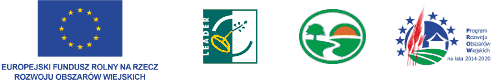 Spis treści:WSTĘP	3I. CHARAKTERYSTYKA LOKALNEJ GRUPY DZIAŁANIA	31. FORMA PRAWNA I NAZWA STOWARZYSZENIA	32. OBSZAR	33. POTENCJAŁ  LGD	4II. PARTYCYPACYJNY CHARAKTER LSR	9III. DIAGNOZA – OPIS OBSZARU I LUDNOŚCI	11IV. ANALIZA SWOT	21V. CELE I WSKAŹNIKI	241. LOGIKA REALIZACJI LSR	242. PROCES FORMUŁOWANIA CELÓW OGÓLNYCH, CELÓW SZCZEGÓŁOWYCH I PRZEDSIĘWZIĘĆ DLA POTRZEB LSR	303. CELE I KOMPLEMENTARNOŚĆ W LSR	324. PRZYPISANIE WSKAŹNIKÓW DO CELÓW OGÓLNYCH I SZCZEGÓŁOWYCH ORAZ PRZEDSIĘWZIĘĆ	33VI. SPOSÓB WYBORU I OCENY OPERACJI ORAZ SPOSÓB USTANAWIANIA KRYTERIÓW WYBORU	421. FORMY WSPARCIA OPERACJI W RAMACH LSR	422. CEL TWORZENIA PROCEDUR	423. ZAKRES PROCEDUR	424. FORMUŁOWANIE KRYTERIÓW WYBORU	43VII. PLAN DZIAŁANIA	45VIII. BUDŻET LSR	46IX. PLAN KOMUNIKACJI	48X. ZINTEGROWANIE	53XI. MONITORING I EWALUACJA	581. MONITORING I EWALUACJA – DEFINICJA POJĘĆ	582. PLANOWANIE MONITORINGU I EWALUACJI	59XII. STRATEGICZNA OCENA ODDZIAŁYWANIA NA ŚRODOWISKO	61Wykaz wykorzystanej literatury	63Załącznik 1 do LSR – Procedura aktualizacji LSR	64Załącznik 2 do LSR – Plan działania wskazujący harmonogram osiągania poszczególnych wskaźników produktu	65Załącznik 3 do LSR – Budżet LSR w podziale na poszczególne fundusze EFSI i zakresy wsparcia	70Załącznik 4 do LSR – Plan komunikacji	71Załącznik 5 do LSR – Procedury dokonywania ewaluacji i monitoringu	76WSTĘPNiniejszy dokument został przygotowany przez Lokalną Grupę Działania Stowarzyszenie Szanse Bezdroży Gmin Powiatu Goleniowskiego obejmującej obszar 6 gmin położonych na terenie powiatu goleniowskiego w województwie zachodniopomorskim.W procesie tworzenia Lokalnej Strategii Rozwoju czynny udział brali członkowie Stowarzyszenia z Zarządem i Radą na czele. Okazję do wypowiedzenia się i konsultacji mieli także przedstawiciele rozmaitych środowisk: sołtysi, lokalni działacze, przedstawiciele organizacji pozarządowych, przedsiębiorcy, grupy defaworyzowane, którzy uczestniczyli w spotkaniach grupy roboczej i konsultacjach społecznych.Autorami opracowania są:Monika Matławska – Dyrektor BiuraKinga Huber-Mazurczak – Specjalista ds. programów pomocowych Małgorzata Łozowska – Specjalista ds. promocji i organizacjiRemigiusz Józefowicz – Specjalista ds. monitoringuI. CHARAKTERYSTYKA LOKALNEJ GRUPY DZIAŁANIA1. FORMA PRAWNA I NAZWA STOWARZYSZENIAStowarzyszenie Szanse Bezdroży Gmin Powiatu Goleniowskiego z siedzibą w Goleniowie jest dobrowolnym, samorządnym, trwałym zrzeszeniem osób fizycznych i prawnych, w tym jednostek samorządu terytorialnego, o celach niezarobkowych. Stowarzyszenie posiada osobowość prawną i zostało zarejestrowane w Krajowym Rejestrze Sądowym w dniu 14.03.2006 r. pod numerem 0000252151. Członkami zwyczajnymi stowarzyszenia obok osób fizycznych mogą być również osoby prawne, w tym jednostki samorządu terytorialnego, z wyłączeniem województw. Nadzór nad stowarzyszeniem sprawuje Marszałek Województwa Zachodniopomorskiego. Stowarzyszenie w swojej strukturze posiada cztery organy kolegialne: Walne Zebranie Członków, Zarząd, Komisję Rewizyjną oraz Radę. 2. OBSZAR
Rys.1. Mapa obrazująca granice LSR oraz powierzchnię w km2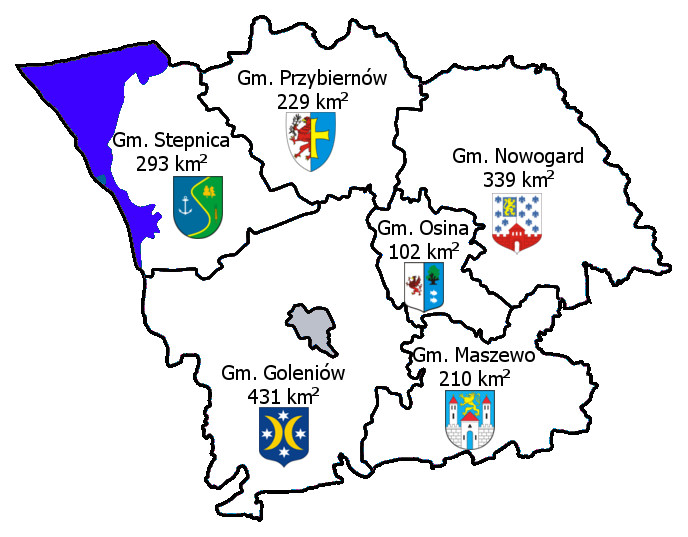 Lokalna Grupa Działania Stowarzyszenie Szanse Bezdroży Gmin Powiatu Goleniowskiego swoim działaniem obejmuje powierzchnię sześciu gmin wchodzących w skład powiatu goleniowskiego: Goleniów, Maszewo, Nowogard, Osinę, Przybiernów i Stepnicę. Gminy te zajmują powierzchnię 1604 km². Liczba mieszkańców powiatu goleniowskiego: 82270 osób. Według stanu na 31 grudnia 2013 roku (www.stat.gov.pl) w samym mieście Goleniów mieszkało 22 776 osób. Obszary wiejskie gminy Goleniów zamieszkiwało 12 757 osób. Oznacza to, iż bezpośrednio w zakresie oddziaływania LGD znajduje się 59 494 mieszkańców, którzy stanowią 72,32% ogółu. W poniższej tabeli 1 znajdują się podstawowe informacje na temat gmin wchodzących w skład powiatu goleniowskiego. Tabela 1. Dane dotyczące gmin z obszaru LSR na dzień 31.12.2013 r.Źródło: Opracowanie własne na podstawie Banku Danych Lokalnych, www.stat.gov.pl.Liczba osób bezrobotnych na obszarze LSR do liczby osób w wieku produkcyjnym wynosi według danych GUS na dzień 31.12.2013r. 7,7% i jest niższa od średniej wojewódzkiej, która wynosi 10,0%. Dochód podatkowy gminy na 1 mieszkańca na obszarze LSR (obliczony jako średnia z gmin tworzących obszar LSR) wynosi 1 692,92 zł i jest wyższy od średniego dochodu w województwie zachodniopomorskim, który wynosi 1 593,91 zł.3. POTENCJAŁ  LGD3.1 Opis sposobu powstawania i doświadczenie LGDCel powstania LGD - jednostka powstała w celu prowadzenia działań na rzecz rozwoju obszarów wiejskich oraz mobilizacji ludności do brania aktywnego udziału w tym procesie. W latach 2004-2006 jednostka działała w ramach partnerstwa lokalnego na rzecz rozwoju obszarów wiejskich i wdrażała Pilotażowy Program Leader+ Schemat I. Instytucja, jako partnerstwo lokalne zrzeszała liderów, animatorów, urzędników, sołtysów, przedsiębiorców oraz członków organizacji pozarządowych. Inicjatywę utworzenia LGD i działania w ramach programu LEADER+ podjęli wspólnie Dorota Rybarska-Jarosz i Zbigniew Łukaszewski.W roku 2005 na terenie czterech gmin rozpoczął się proces tworzenia LGD.  Stowarzyszenie Szanse Bezdroży Gmin Goleniów, Osina, Przybiernów, Stepnica. Za datę rejestracji Stowarzyszenia przyjmuje się wpis do Krajowego Rejestru Sądowego – 14 marca 2006 r. (nr KRS 0000252151). Od kwietnia 2007 roku jednostka działa jako Lokalna Grupa Działania (LGD) w rozumieniu ustawy z dnia 7 marca 2007 r. o wspieraniu rozwoju obszarów wiejskich z udziałem środków Europejskiego Funduszu Rolnego na rzecz Rozwoju Obszarów Wiejskich (Dz.U. z 2013 r., poz. 173 j.t.). W latach 2007 – 2008 Stowarzyszenie realizowało projekt z Pilotażowego Programu Leader+ Schemat II, w ramach którego przeprowadzono szkolenia z zakresu opracowywania projektów i pozyskiwania środków oraz różnego rodzaju warsztaty, działania edukacyjne i promocyjno-kulturalne.  Od 2008 r. Stowarzyszenie obejmuje swoim działaniem cały powiat goleniowski, na który składa się 6 gmin: Goleniów, Nowogard, Maszewo, Osina, Przybiernów oraz Stepnica i nosi nazwę „Stowarzyszenie Szanse Bezdroży Gmin Powiatu Goleniowskiego”. LGD kontynuuje działania, które były realizowane w okresie programowania 2007-2013 na podstawie umowy nr 6933-UM1600001/09 z dnia 7 lipca 2009r. o warunkach i sposobie realizacji LSR.Dotychczasowe strategiczne działania LGD i główne zrealizowane operacje.W latach 2009-2014 stowarzyszenie w ramach działania 4.1/4.13 „Wdrażanie Lokalnych Strategii Rozwoju” ogłaszało konkursy na realizację operacji w ramach przedsięwzięć: „Tworzenie i rozwój mikroprzedsiębiorstw”, „Różnicowanie w kierunku działalności nierolniczej”, „Odnowa i rozwój wsi” oraz „Małe projekty”. W 34 naborach złożono łącznie 273 wnioski, z czego dofinansowanie uzyskało 137 wniosków. Stowarzyszenie w latach 2011-2014r. w ramach działania 4/4.31 „Funkcjonowanie lokalnej grupy działania, nabywanie umiejętności i aktywizacja” wspierało działania aktywizujące, które inicjowały rozwój zainteresowań mieszkańców oraz miały charakter edukacyjny (organizacja warsztatów, zajęć i szkoleń). Idea powyższego działania powstała z myślą o stowarzyszeniach z obszaru LSR, sołectwach oraz grupach nieformalnych, podejmujących wspólny wysiłek integrowania społeczności lokalnych.W latach 2010-2013 LGD przeprowadziła cykl edukacyjny Szkoła Animatorów Wiejskich, skierowany do liderów oraz animatorów małych społeczności województwa zachodniopomorskiego. W latach 2013-2014 realizowano projekt polegający na szerzeniu przedsiębiorczości, wśród młodzieży z obszaru LSR, z użyciem edukacyjno-symulacyjnej gry „Chłopska Szkoła Biznesu” wydanej przez Małopolski Instytut Kultury.W roku 2011 i 2013 zrealizowano dwie edycje szkolenia dla świetlicowych mające na celu podniesienie kwalifikacji zawodowych osób sprawujących bezpośrednią opiekę nad świetlicami. Uczestnikami działania były nie tylko osoby  z powiatu goleniowskiego, ale również z całego województwa. W latach 2010-2014 w ramach działania 4/4.21 „Wdrażanie projektów współpracy” Stowarzyszenie wraz z partnerami zrealizowało następujące projekty: „Leaderowskie Igrzyska Zachodniopomorskiego” (2010, partnerstwo 11 LGD), „II Leaderowskie Igrzyska Zachodniopomorskiego” (2011, partnerstwo 8 LGD), Leaderowskie Zloty Rowerowe „Z rowerem za pan brat, bierz uśmiech i dawaj  świat” (2012, partnerstwo 3 LGD), „Wojewódzkie Targi Wielobranżowe Aktywny Senior” (2013, partnerstwo 7 LGD) oraz „Włóczykije Pojezierza” (2014, partnerstwo 5 LGD).  Ponadto Stowarzyszenie zrealizowało pięć projektów z Programu Operacyjnego Kapitał Ludzki (PO KL) 
w ramach priorytetu IX Rozwój wykształcenia i kompetencji w regionach, działanie 9.5 Oddolne inicjatywy edukacyjne na obszarach wiejskich.Dotychczasowa działalność Stowarzyszenia Szanse Bezdroży Gmin Powiatu Goleniowskiego wzmocniła lokalną tożsamość, zintegrowała i zaktywizowała lokalną społeczność, a także ukazała słuszność korzystania z dofinansowania ze środków unijnych na rzecz rozwoju obszarów wiejskich. Przy realizacji wyżej wymienionych projektów uczestniczyli pracownicy biura.Doświadczenie kadr niezbędne do zarządzania LGD - w okresie programowania 2007-2013 pracownicy biura uczestniczyli w szkoleniach organizowanych przez Urząd Marszałkowski, Agencję Restrukturyzacji i Modernizacji Rolnictwa, Ośrodki Doradztwa Rolniczego i inne podmioty. Pozyskane w ten sposób doświadczenie daje podstawę do stworzenia optymalnej struktury organizacyjnej biura dopasowanej do zadań uwarunkowanych realizacją LSR. Zbudowany w latach 2007-2013 potencjał zostanie wykorzystany do realizacji Lokalnej Strategii Rozwoju na lata 2014-2020.Rada – skład organu stanowią osoby wykształcone, mające szerokie doświadczenie przydatne w realizacji Lokalnej Strategii Rozwoju. Do Rady zaangażowane są osoby posiadające wiedzę i doświadczenie oraz znajomość problemów i potencjału obszaru lub sektora, który reprezentują.W pracach LGD wykorzystają oni swoje doświadczenia z działalności na rzecz obszarów wiejskich, z realizacji różnorodnych projektów oraz wiedzy z pełnionych funkcji społecznych, publicznych i prowadzonej działalności gospodarczej. Przedstawiciele Rady poprzez różnorodność sektorową oraz posiadaną wiedzę, będą wypracowywać wspólne wnioski z odbytych posiedzeń Rady oraz szkoleń. Wnioski te, będą przedstawione Zarządowi Stowarzyszenia, który jest odpowiedzialny za realizacje LSR.Wszystkie te umiejętności zapewnią sprawność i poprawność realizowanych procesów, równego traktowania wszystkich grup interesów. Wpłyną na możliwość nawiązywania partnerstwa i współpracy z innymi podmiotami poprzez oryginalne formy organizacji i zaangażowania ludności lokalnej w proces podejmowania decyzji. Taki stan rzeczy pozwala na właściwe definiowanie i dobór kierunków działań.Zarząd Stowarzyszenia – w skład organu wchodzą osoby posiadające wykształcenie średnie lub wyższe, w większości zajmujące stanowiska kierownicze lub pełniące funkcje zaufania społecznego. Członkowie Zarządu są mieszkańcami obszaru LSR znającymi problemy i potencjał obszaru. Członkowie Zarządu posiadają szerokie doświadczenie w tworzeniu i realizacji Lokalnej Strategii Rozwoju w latach 2007-2014. Doświadczenia te zostaną wykorzystane przy okazji realizacji Lokalnej Strategii Rozwoju 2014-2020.Biuro LGD – pracownicy biura LGD to osoby zatrudnione w okresie programowania 2007-2013, posiadające wykształcenie wyższe, podyplomowe oraz zaświadczenia i certyfikaty potwierdzające zdobytą wiedzę. Wszyscy pracownicy posiadają z tego tytułu doświadczenie i niezbędną wiedzę do wdrażania i aktualizacji dokumentów strategicznych o zasięgu regionalnym/lokalnym, które będzie ogromnym atutem podczas wdrażania programu w latach 2014-2020. Ponadto brali udział w szkoleniach dotyczących przyszłego okresu programowania i wdrażania LSR na lata 2014-2020 organizowanych przez instytucje zewnętrzne - Centrum Doradztwa Rolniczego w Brwinowie. Szkolenie zostało zlecone przez Instytucje Zarządzającą FAPA w Warszawie i dotyczyło tworzenia LSR na lata 2014-2020. Pracownicy biura LGD organizowali i rozliczali wszystkie zadania wynikające z funkcjonowania i wdrażania LSR. LGD było głównym koordynatorem projektów współpracy – Leaderowskie Zloty Rowerowe „Z rowerem za pan brat, bierz uśmiech i dawaj w świat” oraz „Wojewódzkie Targi Wielobranżowe Aktywny Senior”. Opis zadań pracowników biura wraz z adekwatnymi do przewidzianych obowiązków wymaganiami znajdują się w załączniku nr 5 do Regulaminu Biura, który stanowi załącznik do wniosku o wybór LSR.Sposób pomiaru jakości udzielonego doradztwa - pracownicy biura, którzy w swoich obowiązkach mają wpisane udzielanie doradztwa zobowiązani są do przeprowadzenia z beneficjentem ankiety monitorującej jakość tego doradztwa. Ankieta może być przeprowadzona bezpośrednio po zakończonym doradztwie w formie papierowej lub po kilku dniach drogą telefoniczną. Powyższa ankieta stanowi załącznik do regulaminu biura.  Doświadczenie członków LGD w realizację operacji w ramach LSR - spośród członków Stowarzyszenia 
w realizację operacji w ramach LSR między innymi zaangażowały się gminy – sektor publiczny (powstało 38 placów zabaw, wybudowano, wyremontowano lub wyposażono 40 świetlic, zorganizowano 3 imprezy, utworzono 3 siłownie terenowe, przeprowadzono warsztaty teatralne), Zygmunt Heland – sektor gospodarczy (realizacja Wiejskiego Festiwalu Sztuki - warsztaty oraz impreza promocyjno-integracyjna w miejscowości Strzelewo) oraz Adam Staśkowiak – sektor społeczny (warsztaty muzyczno-filmowe w Borzysławcu oraz festiwal muzyki pozytywnej Słowo Lub Czyny).Wykorzystanie dotychczas zbudowanego potencjału - Stowarzyszenie Szanse Bezdroży Gmin Powiatu Goleniowskiego zamierza rozwijać zbudowany w okresie programowania 2007-2013 potencjał poprzez wykorzystanie powstałej infrastruktury do dalszych działań prowadzonych na rzecz rozwoju obszarów wiejskich. Ponadto w okresie programowania 2014-2020 Stowarzyszenie zamierza realizować zadania w zakresie animacji lokalnej i współpracy. Zadania w zakresie animacji lokalnej i współpracy wraz z metodami ich pomiaru - LGD planuje zatrudnić Animatora Społeczności Lokalnych (ASL) w celu wsparcia procesu rozwoju lokalnego. Osoba ta będzie analizowała sytuację lokalną, identyfikowała problemy i potrzeby, a także stymulowała lokalnych liderów do rozwijania własnych pomysłów oraz angażowania się w realizację projektów kwalifikujących się do wsparcia finansowego w ramach PROW.  Pomiar realizacji zadań będzie dokonywany poprzez sprawozdania otrzymane od Animatora Społeczności Lokalnej i weryfikację dostarczonej dokumentacji wraz z listami obecności. Opis zadań w zakresie animacji lokalnej i współpracy oraz metody pomiaru znajdują się w załącznikach do Regulaminu Biura oraz w opisach stanowisk (załączniki do wniosku o wybór LSR).	Ponadto w celu podnoszenia jakości usług LGD oraz podnoszeniu standardów wiedzy i kompetencji LGD 
w załącznikach do wniosku o wybór LSR znajdują się: szczegółowy podział zadań pracowników biura, szczegółowy opis wymagań do przewidzianych obowiązków, metody oceny efektywności udzielanego doradztwa oraz plan szkoleń dla członków organu decyzyjnego i pracowników.3.2. Reprezentatywność LGDNa dzień 07.12.2015 r. Stowarzyszenie Szanse Bezdroży Gmin Powiatu Goleniowskiego liczyło 64 członków z terenu 6 gmin objętych LSR. Członkowie reprezentują trzy sektory oraz mieszkańców, w tym 6 osób reprezentujących sektor publiczny, 17 osób – sektor gospodarczy, 11 osób – sektor społeczny oraz 30 osób reprezentujących mieszkańców. Wszyscy członkowie, w tym gminy są członkami zwyczajnymi.Tabela 2. Podział członków stowarzyszenia na sektory i mieszkańców.Źródło: Opracowanie własne na podstawie wewnętrznych dokumentów StowarzyszeniaSposób rozszerzania składu LGD uwarunkowany jest zapisami statutowymi znajdującymi się w III rozdziale Statutu Stowarzyszenia oraz bieżącą aktywnością obecnych członków. Stowarzyszenie otwarte jest na każdego nowego członka/partnera z obszaru LSR. W szczególności otwarte jest na reprezentantów grup defaworyzowanych, do których zamierza dotrzeć poprzez realizację zadań w zakresie animacji lokalnej i współpracy. Nabycie członkostwa lub wykluczenie ze stowarzyszenia następuje na podstawie uchwały Zarządu Stowarzyszenia.Z przeprowadzonej przez Stowarzyszenie diagnozy obszaru wynika, iż na obszarze objętym LSR znajdują się następujące grupy defaworyzowane:osoby powyżej 45 roku życia,młodzież (osoby poniżej 24 roku życia),Metody komunikacji z powyższymi grupami znajdują się w rozdziale IX Plan Komunikacji. Rodzaje operacji dedykowane powyższym grupom  to:realizacja projektu na rzecz przedsiębiorczości z użyciem gry edukacyjno-symulacyjnej pod nazwą "Chłopska Szkoła Biznesu",premiowanie przez LGD wniosków składanych przez osoby z grupy wiekowej do 24 roku życia oraz powyżej 45 roku życia,informacje o możliwościach uzyskania bezpośredniego wsparcia (w tym indywidualnego doradztwa) 
w ramach narzędzi dostępnych w LSR i sposobów, w jaki osoby te mogą zafunkcjonować w procesie wdrażania LSR,wzmocnienie kompetencji młodych ludzi do generowania i realizowania pomysłów na własny biznes,premiowanie przez LGD operacji ukierunkowanych na zaspokojenie potrzeb grup defaworyzowanych ze względu na dostęp do rynku pracy określonych w LSR. Natomiast udział finansowy takich operacji znajduje się w budżecie LSR. 3.3. Poziom decyzyjny – rada Rada jest organem decyzyjnym Lokalnej Grupy Działania wybieranym i odwoływanym przez Walne Zebranie Członków spośród członków tego zebrania. W jego skład wchodzą przedstawiciele władz publicznych, lokalnych partnerów społecznych i gospodarczych oraz mieszkańców. Do wyłącznej kompetencji Rady należy wybór operacji, realizowanych w ramach Lokalnej Strategii Rozwoju oraz ustalenie kwot wsparcia dla poszczególnych działań. Przez „operację” rozumie się projekt, umowę, przedsięwzięcie lub grupę projektów wybranych przez Stowarzyszenie do realizacji w ramach Lokalnej Strategii Rozwoju, a przyczyniających się do realizacji celów ogólnych oraz szczegółowych. Partnerstwo w radzie jest odpowiedzialne za wybór operacji na poziomie lokalnym i ma zapewnić, że wybrane operacje będą zgodne  ze strategią. Proces decyzyjny w LGD nie będzie zdominowany przez władze publiczne ani żadną z grup interesów. Grupa interesu to grupa jednostek połączonych więzami wspólnych interesów lub korzyści, której członkowie mają świadomość istnienia tych więzów. Jej członkowie mogą brać mniej lub bardziej aktywny udział w artykulacji swoich interesów wobec instytucji państwa, starając się wpłynąć na realizację tych interesów. Mogą to być np. organizacje branżowe, grupy producentów.Władza publiczna obejmuje wszystkie władze w sensie konstytucyjnym - ustawodawczą, wykonawczą 
i sądowniczą. W pojęciu tym mieszczą się także inne instytucje niż państwowe lub samorządowe, jeżeli wykonują funkcje władzy publicznej w wyniku powierzenia czy przekazania im tych funkcji przez organ władzy państwowej lub samorządowej. Wykonywanie władzy publicznej dotyczy wszelkich form działalności państwa, samorządu terytorialnego i innych instytucji publicznych.Sposób powoływania i odwoływania Członków Rady Stowarzyszenia uwarunkowany jest zapisami w Statucie Stowarzyszenia. Natomiast zasady pracy powyższego organu określa Regulamin Organu Decyzyjnego (Rady).Aktualnie w skład Rady wchodzi 12 osób (w tym 8 kobiet oraz 4 mężczyzn) reprezentujących trzy sektory: publiczny, społeczny i gospodarczy. W skład Rady wchodzą również mieszkańcy. Dane członków organu decyzyjnego znajdują się w załączniku nr 4 do wniosku o wybór strategii rozwoju lokalnego kierowanego przez społeczność (LSR). Aby zachować przejrzystość procedury oceny i wyboru operacji w Regulaminie Organu Decyzyjnego oraz Procedurach wyboru wskazano sposób udostępnienia procedur do wiadomości publicznej, szczegółowe zasady podejmowania decyzji w sprawie wyboru operacji (ocena wniosków, dokumentowanie oceny, wzory dokumentów), sposób organizacji naborów wniosków (tryb ogłaszania, czas trwania naboru, miejsce składania wniosków), podawanie do publicznej wiadomości protokołów z posiedzeń dotyczących oceny i wyboru operacji zawierających informacje o wyłączeniach z procesu decyzyjnego, ze wskazaniem, których wniosków wyłączenie dotyczy, podano sposoby informowania o wynikach oceny i możliwości wniesienia protestu, w przypadku projektów grantowych opracowano przejrzyste i niedyskryminujące procedury ich realizacji szczegółowo opisujące proces wyboru grantobiorców, sposób rozliczania, monitoring i kontrolę, w przypadku realizacji operacji własnych opracowano przejrzyste procedury ich wyboru.3.4 Zasady funkcjonowania LGDWładzami LGD są Walne Zebranie Członków, Zarząd i Komisja Rewizyjna. Walne Zebranie, jako najwyższa władza podejmuje decyzje dotyczące struktury LGD oraz ustala główne kierunki oraz programy działania Stowarzyszenia, w tym LSR. Ustala dla Zarządu wytyczne postępowania w zakresie prowadzenia projektów realizowanych przez LGD. Przyjmuje także sprawozdania z działalności Zarządu i Komisji Rewizyjnej, w szczególności dotyczące projektów realizowanych w ramach LSR i udziela absolutorium Zarządowi. Poza tym wybiera członków Zarządu, Komisji Rewizyjnej oraz Rady. Ma prawo dokonywania zmian w statucie organizacji oraz upoważnić Zarząd Stowarzyszenia do zmian w Lokalnej Strategii Rozwoju, Regulaminie Organu Decyzyjnego, kryteriach wyboru wraz z procedurami.	Zarząd realizuje uchwały Walnego Zebrania Członków, kierując bieżącą działalnością LGD. Odpowiada za przygotowanie LSR, ustala wytyczne i koordynuje jej realizację, zabiega o środki finansowe na planowane przez LGD projekty. Zarządza majątkiem i funduszami LGD. Zarząd reprezentuje Stowarzyszenie na zewnątrz, przyjmuje nowych członków lub ich rezygnacje. Opracowuje i uchwala Regulamin Zarządu oraz powołuje Dyrektora Biura, składa sprawozdania Walnemu Zebraniu Członków ze swojej działalności. Decyduje o przystąpieniu lub wystąpieniu LGD z organizacji krajowych i zagranicznych. Zarząd opracowuje, uaktualnia i zatwierdza szczegółowy Regulamin naboru na wolne stanowisko oraz Regulamin Biura, w których to dokumentach znajdują się między innymi opisy stanowisk precyzujący podział obowiązków i zakres odpowiedzialności na poszczególnych stanowiskach. Po uzyskaniu upoważnienia przez Walne Zgromadzenie Członków Stowarzyszenia wprowadza zmiany do Lokalnej Strategii Rozwoju, Regulaminu Organu Decyzyjnego, kryteriów wyboru wraz z procedurami. 	Zarząd stowarzyszenia powołuje dwóch Mężów Zaufania, których zadaniem będzie czuwanie nad prawidłowym przebiegiem procesu oceny i wyboru, poprawności dokumentacji, zgodności formalnej pracy Rady LGD.	Komisja Rewizyjna pełni funkcje kontrolne. Przeprowadza kontrole działalności Zarządu i składa na Walnym Zebraniu Członków sprawozdania, dotyczące m. in. gospodarki finansowej. Zakres działania organu określa Statut.  Szczegółowe zapisy dotyczące działania tego organu znajdują się w Regulaminie Komisji Rewizyjnej.Kwestie formalno-prawne funkcjonowania Lokalnej Grupy Działania Stowarzyszenia Szanse Bezdroży Gmin Powiatu Goleniowskiego zostały ujęte w wewnętrznych dokumentach regulujących działania LGD. Poniższa tabela 3 zawiera wykaz dokumentów oraz regulowanych przez nie kwestii. Tabela 3. Wewnętrzne dokumenty regulujące działanie LGDŹródło: Opracowanie własne LGD na podstawie Podręcznika dla Lokalnych Grup Działania w zakresie opracowania Lokalnych Strategii Rozwoju na lata 2014-2020Walne Zebranie Członków uchwala oraz dokonuje zmian w Statucie LGD, Regulaminie Walnego Zebrania Członków, Regulaminie Organu Decyzyjnego (Rady) oraz w Regulaminie Komisji Rewizyjnej. Regulamin Zarządu oraz Regulamin Biura uchwalany jest i zmieniany uchwałą Zarządu. 3.5 Potencjał LGD a Regulaminu Organu Decyzyjnego (Rady)/zarządu/biura itd. Dla zapewnienia odpowiedniej realizacji Lokalnej Strategii Rozwoju Stowarzyszenie zadbało o właściwe kompetencje i zasoby do tworzenia i zarządzania procesami rozwoju na poziomie lokalnym. Osoby zaangażowane do pełnienia wybranych funkcji w organach Stowarzyszenia oraz biurze LGD posiadają stosowną wiedzę i doświadczenie. 
W wewnętrznych dokumentach regulujących działania LGD zawarto kompetencje wymagane na konkretnych stanowiskach w organach i biurze LGD. Rozwiązania przyjęte dla zapewnienia spełnienia tych wymagań to szczegółowe przeprowadzanie rozmów kwalifikacyjnych i weryfikacja wiedzy przez test kompetencji.II. PARTYCYPACYJNY CHARAKTER LSRLSR na lata 2014-2020 została przygotowana samodzielnie przez Lokalną Grupę Działania Stowarzyszenie Szanse Bezdroży Gmin Powiatu Goleniowskiego, co oznacza, że strategia nie została przygotowana przez podmiot zewnętrzny. W celu opracowania LSR oraz zapewnienia oddolnego charakteru tego dokumentu Stowarzyszenie zagwarantowało współpracę z lokalną społecznością. Na początku stycznia 2015r. powołana została grupa robocza do spraw przygotowania LSR na lata 2014-2020, w której skład weszli: członkowie zarządu LGD, pracownicy biura, członkowie LGD oraz mieszkańcy powiatu goleniowskiego, w tym grupy, których wiedza, doświadczenie i plany odnośnie przyszłego rozwoju, łączą się z zakresem i tematyką strategii. Zadaniem grupy roboczej jest koordynowanie prac nad opracowaniem i realizacją LSR oraz jej późniejszą aktualizacją. LGD prowadząc prace nad przygotowaniem LSR w pierwszej kolejności opracowało kluczowe kwestie odnośnie zapewnienia partycypacyjnego charakteru LSR, przy których wykorzystano:Doświadczenie LGD w realizacji LSR na lata 2007-2013, w tym wyniki badań własnych oraz wyniki kolejno przeprowadzonych ewaluacji wdrażania.Konsultacje społeczne podczas końcowej ewaluacji wdrażania LSR 2007-2013.Prace nad LSR zostały podzielone na następujące etapy:diagnoza i analiza SWOT – zaplanowano przeprowadzenie 23 spotkań ze społecznością lokalną obszaru LSR (tzw. diagnoza partycypacyjna). Ilość spotkań, w każdej z sześciu gmin została określona wprost proporcjonalnie do liczby sołectw: w Gminie Goleniów - 5 spotkań (w miejscowościach Mosty, Krępsko, Komarowo, Białuń, Kliniska Wielkie), w Gminie Maszewo - 4 spotkania (Maszewo, Nastazin, Rożnowo Nowogardzkie, Jarosławki), Nowogard - 5 spotkań (Błotno, Długołęka, Kulice, Strzelewo, Olchowo), Osina - 2 spotkania (Kościuszki, Osina), Przybiernów - 3 spotkania (Budzieszewice, Czarnogłowy, Brzozowo), Stepnica - 3 spotkania (Stepnica, Kopice, Racimierz). Materiały uzyskane podczas spotkań zostały przeanalizowane i pogrupowane. W wyniku realizacji pierwszego etapu powstała diagnoza obszaru, wyłoniły się grupy defaworyzowane oraz stworzono zarys analizy SWOT;określenie celów i wskaźników w odniesieniu do opracowania LSR oraz opracowanie planu działania – w kwietniu i maju podczas spotkań grupy roboczej oraz wyjazdowego spotkania do Trzęsacza analizowano materiały zebrane podczas realizacji tzw. diagnozy partycypacyjnej. Z przeanalizowanych i pogrupowanych informacji wypracowano plan działania oraz projekt celów ogólnych i szczegółowych, a także wskaźników. Wypracowane materiały były konsultowane podczas spotkań z lokalną społecznością na przełomie sierpnia i września 2015r. i wykorzystane zostały do opracowania LSR.Podczas zrealizowanych konsultacji mieszkańcy zaproponowali wprowadzenie zmian 
w analizie SWOT – doprecyzowanie lub wykreślenie niektórych zapisów. Ponadto przeformułowano również cele ogólne i szczegółowe. Na przełomie września i listopada grupa robocza po przeprowadzonych konsultacjach dokonała analizy wniosków ze spotkań, zaproponowanych zmian, ich wpływu na rozwój terenu objętego LSR, a także ich odzwierciedlenia w celach i przedsięwzięciach, po czym przyjęła zgłoszone wnioski z przeprowadzonych konsultacji ze społecznością lokalną. Dodatkowo uwzględniając wyniki badań własnych i ewaluacji, opracowała zagadnienia z etapu 3, 4 i 5;opracowanie zasad wyboru operacji i ustalenia kryteriów wyboru – podczas spotkań grupy roboczej określono procedury wyboru operacji oraz kryteria ich oceny;opracowanie zasad monitorowania i ewaluacji- podczas spotkań grupy roboczej wyznaczono elementy podlegające ewaluacji oraz monitoringowi, określono kryteria ewaluacji, czas i sposób pomiaru danych, czas przeprowadzania ewaluacji oraz sposób wykorzystywania wyników ewaluacji i analizy danych monitoringowych;przygotowanie planu komunikacyjnego w odniesieniu do realizacji LSR – podczas spotkań grupy roboczej określono różnorodne metody komunikacji, które są dopasowane do potrzeb mieszkańców i grup defaworyzowanych, określono również efekty działań komunikacyjnych. W ramach każdego etapu prac nad budowaniem LSR udział wzięli na równych zasadach przedstawiciele sektorów: społecznego, publicznego, gospodarczego oraz mieszkańcy. Nie do pominięcia jest również fakt, że wszyscy uczestnicy spotkań aktywnie w nich uczestniczyli, wzbogacając swoimi pomysłami i przemyśleniami ostateczny kształt wypracowanych rozdziałów LSR. Tabela 4. Partycypacyjne metody konsultacji wraz z uzasadnieniem ich wyboru oraz dokumentacją potwierdzającą Źródło: Opracowanie własne Tabela 5. Partycypacyjne metody konsultacji wykorzystane na każdym kluczowym etapie prac nad opracowaniem LSRŹródło: Opracowanie własneZ powyższej tabeli wynika, że na każdym kluczowym etapie prac nad opracowaniem LSR wykorzystano 4  partycypacyjne metody konsultacji.Lokalna Strategia Rozwoju opracowywana była przy pełnym zaangażowaniu społeczności lokalnej 
i jej aktywnym uczestnictwie. Dokumentami potwierdzającymi przeprowadzoną analizę oraz dane do budowy LSR wspólnie z mieszkańcami obszaru były ankiety, ogłoszenia, listy obecności, fiszki projektowe, zdjęcia. Skutki i wyniki zastosowanych metod znalazły się w dalszych rozdziałach LSR.Podstawą aktualizacji Lokalnej Strategii Rozwoju będą wyniki monitoringu i ewaluacji opracowywane zgodnie 
z procedurami zawartymi w rozdziale XI LSR. Zmiany będą konsultowane z lokalną społecznością przed ich zatwierdzeniem przez Zarząd oraz Walne Zebranie Członków. Propozycje zmian wychodzące od mieszkańców, wnioskodawców, grantobiorców, członków organów LGD oraz zaleceń organów nadzoru i instytucji zarządzających będą szczegółowo analizowane przed ich przyjęciem lub odrzuceniem. Szczegóły w tym zakresie opisuje załącznik nr 1 do LSR „Procedura aktualizacji lokalnej strategii rozwoju”.Zadania w zakresie animacji lokalnej i współpracy wraz z metodami ich pomiaru - LGD planuje zatrudnić Animatora Społeczności Lokalnych (ASL) w celu wsparcia procesu rozwoju lokalnego. Osoba ta będzie analizowała sytuację lokalną, identyfikowała problemy i potrzeby, a także stymulowała lokalnych liderów do rozwijania własnych pomysłów oraz angażowania się w realizację projektów kwalifikujących się do wsparcia finansowego w ramach PROW.  	Specyficzny produkt wysiłku wspólnego wszystkich ludzi zaangażowanych do pracy nad budową Lokalnej Strategii Rozwoju stanowi misja i wizja LGD.MISJA: Naszą misją jest kształtowanie nowoczesnej społeczności z jednoczesnym zachowaniem tradycji i aktywnym budowaniem tożsamości lokalnej. Podejmowanie działań w duchu dobrowolności, tolerancji, solidarności i poszanowania poglądów w oparciu o zasady partycypacji i demokracji.WIZJA: Naszą wizją jest stworzenie silnej, kreatywnej, przedsiębiorczej społeczności, gotowej na zmiany, kulturotwórczej, bogatej w zasoby, która będzie inspiracją dla innych.III. DIAGNOZA – OPIS OBSZARU I LUDNOŚCIObszar działania Stowarzyszenia Szanse Bezdroży Gmin Powiatu Goleniowskiego obejmuje cały powiat goleniowski województwa zachodniopomorskiego. Tworzą go gminy: Goleniów, Maszewo, Nowogard, Osina, Przybiernów oraz Stepnica. Diagnoza obszaru stanowi podstawę przygotowania LSR i obejmuje najważniejsze problemy, potrzeby, zasoby i potencjał występujące na danym obszarze istotne z punktu widzenia lokalnej społeczności. Szczególną uwagę zwrócono na te elementy, które mogą zostać rozwiązane w ramach interwencji środków z funduszy europejskich.Tabela 6. Potencjał obszaru działania LGD Stowarzyszenia Szanse Bezdroży Gmin Powiatu Goleniowskiego na koniec 2013 rokuŹródło: GUS BDL, dostęp 31.12.2014 r. * Ludność na 1 km2 dla całego powiatu goleniowskiegoPowyższa tabela przedstawia podstawowe dane dotyczące obszaru działania Stowarzyszenia. Obszar ten tworzy 189 miejscowości (bez miasta Goleniów), 134 sołectwa o łącznej powierzchni 1604 km2. Według danych GUS Bank Danych Lokalnych na koniec 2013 roku obszar działania LGD zamieszkiwały 59 494 osoby (bez miasta Goleniów), 
z czego nieznaczną większość stanowiły kobiety (50,2%). 1. Ukazanie wewnętrznej spójności obszaru LSR1.1 Spójność przestrzenna Obszar LGD znajduje się w północno – zachodniej części województwa zachodniopomorskiego. Od zachodu poprzez jezioro Dąbie graniczy ze Szczecinem, a poprzez Odrę i Zalew Szczeciński z Powiatem Polickim (bliskość aglomeracji szczecińskiej oraz granicy Państwa i morza).Cały obszar LGD jest spójny terytorialnie pod względem geograficznym, z uwagi na fakt, że gminy wchodzące w skład LGD sąsiadują ze sobą i położone są w jednym historycznie ukształtowanym obszarze (położenie 
w granicach administracyjnych jednego powiatu), a ich rozwój społeczny i gospodarczy zawiera elementy wspólne. Na całym obszarze znajdują się atrakcyjne zabytki sakralne, dziedzictwa kulturowego i historycznego. Czynnikiem sprzyjającym rozwojowi regionu jest bliskość położonego w Gminie Goleniów portu lotniczego, który należy do podstawowej sieci lotnisk komunikacyjnych w kraju. 1.2 Wspólna tożsamośćObszar LGD jest interesującym miejscem ze względu na historię i szczególne dziedzictwo kultury duchowej. Prowadzone na tym obszarze po 1945 roku osadnictwo zetknęło ze sobą ludzi o odmiennych tradycjach, kulturze pracy, mentalności czy folklorze. Na całym Pomorzu Zachodnim, celowo rozpraszano osadników wywodzących się 
z tych samych wsi, czy nawet powiatów. Główna idea dążyła do tworzenia społeczeństwa nowego typu, silnie przywiązanego do ustroju socjalistycznego. Ta swoista sytuacja społeczno-kulturowa, ku zaskoczeniu ówczesnych władz, wywołała jednak zupełnie inne efekty. Zamiast izolacji jednostek i rodzin, wywołany został proces zmiany kulturowej, polegającej na integrowaniu różnych elementów regionalnych w otwarty i wciąż zmieniający się system kulturowy. Otwartość na wymianę wartości  kulturowych jest więc w tym regionie chyba najbardziej wyrazistą cechą kulturową. Wzory takiego integrowania różnych elementów powinny być rozpowszechniane w ramach procesu rozwoju obszarów wiejskich, jako przykład tworzenia kapitału społecznego i kulturowego lokalnych społeczności. Mieszkańcy obszaru LSR chcą uczestniczyć w procesach tworzenia swojej tożsamości terytorialnej, społecznej 
i kulturowej. Wskutek ich współpracy powstała m.in. wspólna Lokalna Strategia Rozwoju. 1.3 Wspólne tradycjeZróżnicowane pochodzenie mieszkańców doprowadziło do powstania na obszarze LSR nowych tradycji. Dziś ważne funkcje w tym zakresie pełnią gminne ośrodki kultury, biblioteki, świetlice wiejskie oraz szkoły, mające w swojej ofercie różne formy aktywizacji kulturalnej i społecznej mieszkańców. Rozwijany jest wolontariat i współpraca 
z organizacjami pozarządowymi. Mieszkańcy sami wykonują działania na rzecz powrotu do korzeni i „odkopywnia” kulturalnej i tradycyjnej przeszłości. Najlepszym przykładem tworzenia tradycji jest szereg wydarzeń kulturalnych przyciągających uczestników z całego obszaru działania LGD (związanych z historią, tańcem, muzyką, przyrodą).1.4 Wspólne potrzebyWspólne potrzeby wynikają zazwyczaj z wspólnych problemów, a te na całym obszarze LSR są bardzo podobne. Głównie są to problemy społeczne takie jak: występowanie na obszarze LSR środowisk o wysokim stopniu bezrobocia, ubóstwo, brak wizji zmiany. Wspólną potrzebą jest na pewno konieczność współpracy w zakresie przedsiębiorczości i wykreowania marki obszaru, jak również mocny rozwój i wykorzystanie potencjału turystycznego i przyrodniczego tego terenu. 1.5 Wspólne zasoby lokalneDo wspólnych zasobów lokalnych na pewno można zaliczyć warunki przyrodnicze obszaru LSR (woda, tereny leśne), możliwości aktywnego wypoczynku, liczne ślady historyczne dziedzictwa kulturowego, tereny rekeracyje i łowieckie, potencjał szlaków, ścieżek pieszych i rowerowych.2. Grupy defaworyzowane szczególnie istotne z punktu widzenia realizacji LSR oraz problemy i obszary interwencji odnoszące się do tych grupZakres tematyczny RLKS obejmuje m.in. działania na rzecz poprawy zatrudnienia i tworzenia miejsc pracy, przeciwdziałanie ubóstwu i wykluczeniu społecznemu, rozwój ekonomii społecznej i usług społecznych świadczonych w interesie ogólnym, rewitalizację fizyczną, gospodarczą i społeczną ubogich społeczności na obszarach miejskich 
i wiejskich. Działania dotyczące zakresu tematycznego instrumentu jakim jest RLKS mają na celu ograniczenie problemów grup defaworyzowanych. Na obszarze LGD występują grupy osób defaworyzowanych z utrudnionym dostępem do miejsc pracy. Są to grupy osób związanych z tzw. „wtórnym” (drugorzędnym, pobocznym) rynkiem pracy, gdzie fluktuacja zatrudnienia jest bardzo wysoka, warunki pracy (wynagrodzenie, podnoszenie kwalifikacji itd.) zdecydowanie gorsze, a okresy bezrobocia częstsze (wielokrotne bezrobocie) i/lub dłużej trwające (długotrwałe bezrobocie). W wyniku analizy zdiagnozowano występowanie następujących grup potencjalnie wykluczonych na rynku pracy:Osoby powyżej 45 roku życia – w ostatnich kilku latach (2007-2013) na obszarze LGD rejestrowano średniorocznie ok. 1674 osoby bezrobotne w tej grupie wiekowej.Młodzież (osoby poniżej 24 roku życia) – średnio w powiecie goleniowskim rocznie jest ok. 900 osób bezrobotnych w tej grupie wiekowej. Wśród przyczyn, które osłabiają pozycję młodzieży na rynku pracy najczęściej wymieniane są: niedopasowanie kwalifikacji do potrzeb rynku pracy, brak umiejętności praktycznych i doświadczenia zawodowego oraz niedostateczne kompetencje miękkie. Udział osób młodych wśród bezrobotnych wynika również z problemu społecznego występującego na obszarze LGD jakim jest wyuczona bezradność i postawy roszczeniowe. Postawa ta wynika z błędnie ukształtowanych postaw społecznych, powoduje ona takie problemy jak bieda, bezrobocie oraz przemoc w rodzinie.  Mieszkańcy obszarów wiejskich - osoby zamieszkujące obszary wiejskie są szczególnie narażone na wykluczenie m.in. lokalizacja zakładów pracy (umiejscowienie w większych miastach powiatu), problemów 
z transportem (brak transportu zbiorowego lub ograniczenia częstotliwości połączeń komunikacji).Osoby bezrobotne – średnia liczba osób zarejestrowanych jako bezrobotne w 2013 r. wyniosła 681 osób na gminę.Problemy społeczne na obszarze LGD związane są również z konsekwencjami procesu starzenia się społeczeństwa. Osoby starsze wymagają pomocy związanej z trudnościami w wykonywaniu podstawowych czynności życiowych oraz prowadzeniu gospodarstwa domowego. 3. Charakterystyka gospodarki i przedsiębiorczości (NAJWAŻNIEJSZE PROBLEMY, POTRZEBY, ZASOBY I POTENCJAŁ)Uwarunkowania gospodarcze w odniesieniu do obszaru działania LGD w poszczególnych gminach wpływać będą na możliwości rozwoju obszaru i wskazania właściwej interwencji z programów pomocowych. Istotne z punktu widzenia ogólnych uwarunkowań gospodarczych obszaru działania LGD jest położenie jednej z gmin członkowskich, gm. Goleniów w Kostrzyńsko-Słubickiej Specjalnej Strefie Ekonomicznej (rozwinięty tzw. Goleniowski Park Przemysłowy). Podstrefa Goleniów obejmuje dziesięć kompleksów o łącznej powierzchni 64,78 ha, położonych na południowy zachód od Goleniowa przy wsi Łozienica,. W Parku siedzibę ma 35 firm, z czego 20 prowadzi działalność produkcyjną. Ponadto w gminie działają zakłady drzewne (Danowo) oraz zakłady papiernicze i piekarnia (Kliniska Wielkie).Na terenie gminy Maszewo nie zlokalizowano zakładów przemysłowych uciążliwych dla środowiska, co pozytywnie wpływa na otaczającą przyrodę. Funkcjonują jednak zakłady rzemieślnicze, w tym dwie z udziałem kapitału zagranicznego, wykorzystujące nowoczesne technologie i reprezentujące różne branże. (m.in. kamieniarstwo, stolarstwo, produkcja i przetwórstwo tworzyw sztucznych, przetwórstwo spożywcze, szkółka drzew i krzewów ozdobnych, produkcja okien i drzwi, produkcja odzieży).Na terenie gminy Nowogard również powstaje nowa strefa ekonomiczna, jedna z 29 podstref inwestycyjnych Kostrzyńsko-Słubickiej Specjalnej Strefy Ekonomicznej. W Nowogardzie znajduje się zakład produkujący stolarkę drzwiową i okienną, zakład produkcji mas bitumicznych oraz zakład produkcji betonów. Przy północnej granicy Nowogardu mieści się zakład produkujący elementy do izolacji termicznej i akustycznej samochodów.Na terenie gminy Osina funkcjonują firmy związane z produkcją mebli, drzwi, okien, elementów metalowych, jak również funkcjonuje przemysł rolno-spożywczy. Znaczącymi zakładami działającymi w Osinie są producenci frontów meblowych oraz domów.Gmina Przybiernów jest gminą rolniczą. Gospodarka gminy opiera się na rolnictwie, leśnictwie oraz przemyśle drzewnym. Na obszarze gminy nie działają zakłady przemysłowe, jedynie małe działalności gospodarcze, takie jak: betoniarnia, piekarnia, warsztaty samochodowe, stacje benzynowe, zakłady usług budowlanych oraz składnice drewna. Na terenie gminy znajdują się również kopalnie ropy i gazu ziemnego, kopalnia piachu podsypkowego, wytwórnia wody mineralnej, produkcja zniczy, kamieniarstwo, produkcja palet, stacje LPG, produkcja okien i drzwi, szkółki drzew i krzewów ozdobnych, gospodarstwa agroturystyczne, firmy transportowe. W Rokicie działa fabryka mebli oraz producent okien.W gminie Stepnica zlokalizowany jest port morski Stepnica o znaczeniu lokalnym, pełniący funkcje rybacką, żeglarską, a także handlowo-przeładunkową. Na podstawie Polskiego Rejestru Statków Rybackich, na koniec 2013 roku w porcie w Stepnicy stacjonowało 11 jednostek rybackich. W mieście działa również oddział międzynarodowej firmy meblarskiej IKEA Industry Poland. Firma specjalizuje się w produkcji mebli z litego drewna oraz z płyt komórkowych i wiórowych. Gospodarka gminy Stepnica nastawiona jest na usługi turystyczne, na jej terenie znajdują się obiekty okołoturystyczne, takie jak smażalnie ryb, restauracje oraz bary. Usługi te zwiększają ruch turystyczny oraz pobudzają gospodarkę. Na obszarze działania LGD w 2013 roku działało 8 755 podmiotów gospodarczych, 
z czego 97% stanowiły podmioty sektora prywatnego. Dominującym sektorem na obszarze działania LGD w 2013 r. był sektor handlu hurtowego i detalicznego, działało w nim 2084 podmioty gospodarcze. Kolejnym znaczącym sektorem było budownictwo, w którym działało ponad 1435 podmiotów, następnie przemysł  855 podmiotów, transport i gospodarka magazynowa 659 podmiotów oraz działalność profesjonalna, naukowa i techniczna 569 podmiotów.Diagnoza stanu społeczno-gospodarczego powiatu goleniowskiego wskazuje, że kierunkami rozwoju gospodarczego i inwestycyjnego obszaru LGD powinna być turystyka i rekreacja, przetwórstwo rolno-spożywcze, rolnictwo ekologiczne oraz usługi i przemysł nieuciążliwy dla środowiska naturalnego. Branże te, zatem będą miały kluczowe znaczenie dla gospodarki i należy w nie inwestować. Analiza przeprowadzona w Diagnozie stanu społeczno-gospodarczego powiatu goleniowskiego wskazuje, że nastąpi stopniowy zanik tradycyjnego rolnictwa w kierunku małych i średnich przedsiębiorstw oraz przemysłu.Przedsiębiorczość jest postawą, która współdecyduje o życiowym powodzeniu jednostek i rozwoju społeczności. Dlatego LGD powinna aktywnie wspierać przedsiębiorczość swoich mieszkańców, wychowywać w tym duchu młode pokolenia i rozwijać ich edukację ekonomiczną. W latach 2007-2013 młodzież z obszaru LGD wykazywała się aktywnością i chęcią do szerzenia idei przedsiębiorczości, biorąc udział w grze „Chłopska Szkoła Biznesu”, której celem był rozwój umiejętności biznesowych oraz promocja przedsiębiorczości. Ten kierunek pracy powinien być również kontynuowany w przyszłym okresie programowania. Przedsiębiorczość społeczna – mimo prężnie działających organizacji pozarządowych  - fundacje i stowarzyszenia (ich wzrost jest ponad dwukrotny od 2007 r.) i znacznej ilości podmiotów gospodarki społecznej - spółdzielni (głównie o wieloletnich tradycjach), cały czas brakuje nowych podmiotów ekonomii społecznej. Do tej pory zrejestrowanych w KRS są dwie: Wielobranżowa Spółdzielnia Socjalna Omega z Przybiernowa oraz "Do dzieła" Spółdzielnia Socjalna z Maszewa.4. Opis rynku pracy (NAJWAŻNIEJSZE PROBLEMY, POTRZEBY, ZASOBY I POTENCJAŁ)Uwarunkowania rynku pracy mają wpływ na stan gospodarki oraz mogą oddziaływać na problemy społeczne występujące u mieszkańców.Dane wskazują, iż liczba pracujących osób wzrosła od ok. 8,2 tys. (2007 r.) do ok.11 tys. osób (2013 r.) - bez miasta Goleniów. Większość osób zatrudnionych stanowią mężczyźni (ok. 55%). Najwięcej osób pracujących zamieszkuje miasto Goleniów, prawie 6,7 tys. osób. Przeciętne zatrudnienie wynosiło ok. 22,4 tys. osób z czego największy udział przypadł na branże przemysłową i budowlaną tj. ok. 15,6 tys. osób.Średni udział zarejestrowanych bezrobotnych w wieku produkcyjnym w 2013 r. wyniósł 4088 osób - najniższą wartość w latach 2007-2013. W skali województwa obszar LSR wypada raczej zadowalająco. Bezrobocie wyższe jest wśród kobiet, średnio w 2013 r. bezrobotnych było 2239 kobiet, co stanowi ok. 55 % kobiet i 1849 mężczyzn, co stanowi ok. 45%. Stopa bezrobocia w powiecie goleniowskim wynosiła 13,3 %. Dla porównania wartość ta w województwie wynosiła 18 %. Najniższe bezrobocie natomiast jest w gminie Goleniów (3,61%). Bezrobocie wśród mężczyzn gmin obszaru LGD jest niższe niż średnia dla województwa, która wynosi prawie 6,4%. Tabela 7. Liczba bezrobotnych zarejestrowanych w latach 2007-2013 w gminach obszaru działania LGDŹródło: Opracowanie własne na podstawie GUS BDLAnaliza danych statystycznych wykazała, że średnia liczba osób bezrobotnych wśród osób młodych w powiecie goleniowskim w 2013 r. wyniosła 691 osób, z czego większość stanowiły kobiety. Tabela 8.  Osoby bezrobotne w powiecie goleniowskim w podziale na wiek w latach 2007-2013Źródło: Opracowanie własne na podstawie GUS BDLRośnie natomiast liczba osób bezrobotnych w wieku 45 i więcej, a w 2013 r. wyniosła ona 1 847 osób. W tej grupie wiekowej większość stanowili mężczyźni (ok. 100 osób więcej). Średnia liczba bezrobotnych w grupie wiekowej osób 24 i mniej w powiatach województwa zachodniopomorskiego w 2013 r. wyniosła 835 (dane GUS BDL). Natomiast średnia liczba bezrobotnych w grupie wiekowej 45 i więcej wyniosła dla powiatu w 2013 r. 1 379 (dane GUS BDL). 5. Działalność sektora społecznego - organizacje  pozarządowe (NAJWAŻNIEJSZE PROBLEMY, POTRZEBY, ZASOBY I POTENCJAŁ)Działalność organizacji pozarządowych jest istotnym wyznacznikiem kapitału społecznego na obszarze LGD. Organizacje pozarządowe reprezentują, bowiem oddolne zbiorowości mieszkańców, dzięki czemu ułatwiona jest komunikacja pomiędzy władzą a mieszkańcami. Działania podejmowane przez organizacje pozarządowe w większym stopniu odpowiadają potrzebom lokalnej społeczności, a skuteczna ich współpraca z władzami gminy może sprzyjać zadowoleniu obywateli. W powiecie goleniowskim na koniec 2013 roku działało 9 fundacji z sektora prywatnego. Liczba ta jest nieznaczna, jednak względem 2007 r. uległa zwiększeniu. Najwięcej organizacji pozarządowych działało w 2013 r. w gminie Goleniów. Natomiast liczba stowarzyszeń i organizacji społecznych w 2013 r. wyniosła 190 dla całego powiatu goleniowskiego. Liczba ta zwiększyła się prawie dwukrotnie w ciągu 6 lat (powstawanie nowych organizacji pozarządowych). Najwięcej stowarzyszeń i organizacji społecznych w 2013 r. działało w gminie Nowogard oraz Goleniów. Oprócz organizacji pozarządowych na obszarze aktywnością wykazują się także ochotnicze straże pożarne, grupy nieformalne oraz kluby seniora.Pomimo, iż na obszarze LGD występuje duża liczba organizacji społecznych brakuje stowarzyszeń, które mogłyby zagospodarowywać obszary takie jak: podjęcie inicjatyw i mechanizmów wspierających młodych ludzi w ich aktywności społecznej i gospodarczej, promocja regionu i budowanie marki obszaru, podejmowanie działań międzypokoleniowych. 6. Problemy społeczne (NAJWAŻNIEJSZE PROBLEMY, POTRZEBY, ZASOBY I POTENCJAŁ)Strategia rozwiązywania problemów społecznych w powiecie goleniowskim na lata 2006-2015 wskazuje na problem ubóstwa występujący na obszarze LGD. Ubóstwo powoduje zaburzenia w funkcjonowaniu rodziny i pogłębia jej dysfunkcyjność. Kolejną dysfunkcją najczęściej występującą po ubóstwie i bezrobociu na obszarze LSR jest bezradność w sprawach opiekuńczo-wychowawczych i prowadzeniu gospodarstwa domowego. Prawidłowo funkcjonująca rodzina powinna kształtować w wychowankach postawy społeczne. Występowanie wyuczonej bezradności powoduje wiele współczesnych problemów społecznych, takich jak bieda, bezrobocie oraz przemoc w rodzinie. Niezaradność 
w wychowaniu dzieci często łączy się z innymi problemami takimi jak uzależnienia i przemoc. Kolejnymi grupami osób dysfunkcyjnych są osoby uzależnione od alkoholu i narkotyków. Liczba osób w tej grupie systematycznie wzrasta, są to osoby zarówno młode, jak i starsze. Wzrasta również liczba rodzin, które doznają przemocy fizycznej i psychicznej. Liczba rodzin z tą dysfunkcją systematycznie wzrasta, jednak Strategia wskazuje, że nie jest ona na wysokim poziomie. Odsetek osób korzystających z pomocy społecznej w gminach obszaru LGD jest znacznie wyższy niż średnia dla kraju oraz województwa. Powyżej średniej dla województwa wskaźnik osiąga wartość w gminach Osina, Stepnica, Przybiernów oraz Maszewo. Najwyższy odsetek wynosi prawie 18%, jest to wartość dwukrotnie wyższa niż średnia dla kraju. Gmina Goleniów wypada najlepiej, jednak wynika to z liczby osób, która zamieszkuje miasto.7. Uwarunkowania geograficzne, przyrodnicze oraz ukształtowanie powierzchni (NAJWAŻNIEJSZE PROBLEMY, POTRZEBY, ZASOBY I POTENCJAŁ)Obszar działania LGD leży w zasięgu Niziny Szczecińskiej i obejmuje tereny Równiny Goleniowskiej, Równiny Nowogardzkiej oraz zachodnią część Dolnej Odry. Rzeźba terenu w południowej części jest przecięta doliną Iny i jej dopływami: Wisełką i Wiśniówką. W części północnej przecinają ją m.in. Gowienica i Wołczenica. W południowej części Równiny występują liczne torfowiska leśne i łąkowe, natomiast w północnej części piaski i żwiry.Ważnym obszarem leśnym na terenie działania LGD jest Puszcza Goleniowska. To kompleks leśny obejmujący 630 km2, w skład którego wchodzi 9 rezerwatów i 2 zespoły przyrodniczo–krajobrazowe. Ponadto działają leśne ośrodki edukacyjne dające możliwość korzystania z lekcji tematycznych i ze ścieżek przyrodniczo-leśnych.Pod względem turystycznym obszar powiatu goleniowskiego należy do wyjątkowo atrakcyjnych. Charakteryzuje się występowaniem wysokich walorów krajobrazowo-przyrodniczych i terenów cennych pod względem przyrodniczym (wiele gatunków chronionych flory i fauny) oraz atrakcyjnymi terenami łowieckimi. Ponadto za sprawą dużych powierzchni leśnych oraz akwenów, a także obszarów bogatych w zasoby naturalne: runo leśne, drewno, kruszywa należy do atrakcyjnych regionów województwa pod względem turystyczno-rekreacyjnym i  przemysłowym. Obszary leśne są niezwykle istotne w kształtowaniu turystyki i rozwoju obszarów działania LGD. W celu utrzymania ubożejącej bioróżnorodności i zachowania obszarów leśnych przyszłym pokoleniom, najcenniejsze siedliska zostały objęte ochroną prawną. O potencjale leśnym opisywanego obszaru stanowi znaczna liczba siedlisk objętych programem Natura 2000. Pomimo bliskości Puszczy Goleniowskiej oraz obszarów objętych ochroną wśród mieszkańców istnieje niska świadomość ekologiczna. Przekłada się to na negatywne działania ludności wpływające na pogarszający się stan środowiska naturalnego LGD (np. turystyka śmieciowa, zły stan gospodarki ściekowej, inwestycje uciążliwe dla środowiska).Uwarunkowania przestrzenne obszaru LGD wpływają na konieczność rewitalizacji obszarów wiejskich między innnymi ze względu na niską jakość estetyki wsi. Niestety brak planów zagospodarowania przestrzennego przyczynia się do zahamowania rozwoju zmian w wiejskim krajobrazie. 8. Turystyka, kultura (NAJWAŻNIEJSZE PROBLEMY, POTRZEBY, ZASOBY I POTENCJAŁ)Ukształtowanie terenu oraz zasoby przyrodnicze stwarzają duże możliwości w temacie turystyki m.in. dzięki dostępowi poszczególnych gmin do akwenów wodnych. W przypadku Gminy Stepnica jest to Zalew Szczeciński, zaś Gminy Goleniów - Jezioro Dąbie. Gminy te kładą duży nacisk na rozwój turystyki wodnej związanej z wędkarstwem, żeglarstwem, kajakarstwem.  W pozostałych gminach dużą rolę odgrywają jeziora z funkcjonującymi kąpieliskami. Na obszarze LGD istnieje duży potencjał szlaków, ścieżek pieszych i rowerowych oraz szlaki pielgrzymkowego - Pomorska Droga Świętego Jakuba. Przebiega on przez takie miejscowości jak: Jarszewko, Łąka, Racimierz, Żarnowo, Czarnocin, Kopice, Gąsierzyno, Piaski Małe, Stepniczka, Stepnica, Kąty, Krępsko, Żdżary, Goleniów, Komarowo, Borzysławiec, Lubczyna, Czarna Łąka, Pucice, Załom. Daje on dużą możliwość aktywizacji społecznej i gospodarczej mieszkańców. Mieszkańcy obszarów, przez które przebiega szlak mogą stać się usługodawcami dla turystów i pielgrzymów, co może wpłynąć na pobudzenie lokalnej gospodarki.Pomiar rozwoju funkcji turystycznej jest dokonywany za pomocą kilku wskaźników, wśród których należy wymienić najlepiej znane tradycyjne wskaźniki funkcji turystycznej. Jednym z nich jest wskaźnik Schneidera.Tabela 9. Wskaźnik Schneidera dla powiatu goleniowskiegoŹródło: Opracowanie własne na podstawie GUS BDL [dostęp 31.12.2014 r.]Zwiększa się zainteresowanie turystów gminami obszaru LGD o czym świadczy rosnąca tendencja wskaźnika Schneidera, poprawia się również jakość oferty turystycznej (atrakcyjne tereny rekreacyjno-wypoczynkowe). Powstają atrakcyjne obiekty turystyczne w gminach obszaru działania LGD budujące konkurencyjność obszaru, takie jak przystanie wodne, wypożyczalnie sprzętu, kąpieliska oraz ośrodki sportowe.Na terenie obszaru LSR dostępna jest atrakcyjna oferta agroturystyczna wynikająca m.in. z mody na agroturystykę. Oprócz gospodarstw rolnych oferujących nocleg, istnieją również oferty mieszkańców proponujących atrakcyjne spędzanie wolnego czasu poprzez naukę dodatkowych zajęć, w postaci m.in. dziewiarstwa, pszczelarstwa, zajęć plastycznych i kulinarnych. Ma to związek z dużą aktywnością lokalnych artystów. Wciąż jednak brakuje konkretnych działań do wypromowania rzemieślników i wytwórców przez co ich potencjał pozostaje niewykorzystany. W związku z tym na obszarze objętym LSR wciąż nie ma produktu regionalnego (brak świadomości mieszkańców o potencjale produkcji eko-żywności) oraz kompleksowych ofert turystycznych (niska świadomość potencjału turystycznego wsi oraz słabo rozwinięta baza turystyczna). Taka sytuacja wynika 
z braku sieci współpracy między przedsiębiorcami. Szansą dla rozwoju środowisk wiejskich jest wykorzystanie aglomeracji szczecińskiej jako rynku zbytu dla produkowanych towarów i usług (np. zapotrzebowanie na zdrową 
i ekologiczną żywność). 9. Aktywność społeczna i edukacja (NAJWAŻNIEJSZE PROBLEMY, POTRZEBY, ZASOBY I POTENCJAŁ)Na obszarze powiatu goleniowskiego istnieją wspólne miejsca spotkań w tym: świetlice lub inne obiekty pełniące ich funkcje, place zabaw oraz wiaty. Wiele z tych obiektów powstało lub zostało wyposażonych w ramach Programu Rozwoju Obszarów Wiejskich 2007-2013. Dzięki temu możliwe jest organizowanie wydarzeń i zajęć dla mieszkańców.Na obszarach wiejskich występuje słaba oferta kulturalno-edukacyjna dla każdej grupy wiekowej, a wydarzenia i zajęcia, w których mieszkańcy mogą brać udział odbywają się jedynie w centralnych miejscowościach gmin. Działalność integracyjna w społecznościach lokalnych kierowana jest przez jednostki samorządowe (szkoły, biblioteki, jednostki kultury) oraz przez organizacje pozarządowe. Wciąż jednak widoczne jest słabe zaangażowanie mieszkańców w rozwój społeczności, które między innymi wynika z niskiego poziomu zaufania społecznego. Fundusze unijne dają duże możliwości pozyskiwania środków finansowych na realizacje przedsięwzięć przeprowadzanych na obszarach wiejskich, dlatego ważną kwestią jest edukacja i zwiększanie świadomości społecznej w zakresie możliwości ich pozyskiwania. Niezbędna jest praca z mieszkańcami w zakresie przygotowywania i realizowania projektów, jak również wsparcie w wykorzystywaniu zewnętrznych źródeł finansowania. Słabą stroną LGD jest niedostateczna informacja i promocja dlatego niezbędne jest stworzenie odpowiedniego planu komunikacyjnego dającego możliwości przekazywania informacji o możliwościach jakie daje Stowarzyszenie i środki unijne.Ważną częścią społeczeństwa są osoby starsze, których liczba stale wzrasta. Na obszarze LSR obserwuje się duże zaangażowanie osób starszych w życie społeczne. Istnieje wiele klubów seniora oraz uniwersytetów III wieku. Osoby starsze mają wiele atutów, które można wykorzystać w działaniach społecznych m.in. doświadczenie, umiejętności, wiedze zdobywaną przez lata i przede wszystkim dużo wolnego czasu. Dużą rolę w tym zakresie mogą odegrać organizacje społeczne, które stanowią dobrą formę dla realizacji aktywności osób starszych. 10. Produkt lokalny (NAJWAŻNIEJSZE PROBLEMY, POTRZEBY, ZASOBY I POTENCJAŁ)Nowy okres programowania stał się okazją do podsumowania dotychczasowych działań na rzecz produktu lokalnego. Do tej pory obszar LSR nie posiada produktu lokalnego zarówno w kategoriach  sztuka/rękodzieło, produkt spożywczy, produkt usługowy, zespół regionalny, wydarzenie/impreza oraz pamiątka turystyczna. Pomimo, że na obszarze LGD istnieją produkty znane, tradycyjne, mogące stać się marką promującą obszar, to głównym problem  jest ich znajomość (często o ich istnieniu wiedzą tylko mieszkańcy danego sołectwa lub gminy). Dlatego ze względu na potencjał obszaru LGD w nowym okresie programowania powinny zostać wykreowane takie produkty. Ścieżki pozyskiwania produktu lokalnego będą realizowane poprzez diagnozę potencjału, ankiety przeprowadzane bezpośrednio wśród mieszkańców, badania, wywiady, konkursy kulinarne. Do tej pory podobne działania były podejmowane (strona agropowiat.pl czy Wiejskie Ośrodki Edukacyjne), jednak teraz potrzebna będzie konkretna pomoc przy ich wytwarzaniu i dystrybucji.Największy potencjał istnieje w przypadku sztuki rękodzielniczej. Na uwagę zasługują produkty wykonane 
w decoupage’u z motywem historycznym miast, lokalnymi krajobrazami, a także produkty marynistyczne itp. Na obszarze objętym LSR istnieje również szereg produktów spożywczych produkowanych w sposób nieprzemysłowy 
i niemasowy, z surowców lokalnych przy użyciu lokalnych i tradycyjnych metod wytwarzania, na które należy zwrócić uwagę nie tylko ze względu na ich walory smakowe, ale też historię czy niepowtarzalny lokalny charakter. Wymienić tu należy m.in. paprykarz stepnicki, do którego produkcji używane są ryby z połowów ze stepnickiego portu rybackiego oraz inne potrawy rybne charakterystyczne głównie dla Gminy Stepnica ze względu na położenie (sandacz faszerowany, pulpety rybne w sosie pomidorowym, pierogi z rybą, zupa kołduny z leszcza), a także żurek z kurkami (Węgorza) czy kiszka ziemniaczana (Burowo). Uwagę należy zwrócić także na liczne potrawy przygotowywane na konkursy kulinarne organizowane na obszarze LGD. W Goleniowie przy okazji konkursów „Polskie Potrawy Wigilijne” oraz „Polskie Potrawy Wielkanocne” Koła Gospodyń, Stowarzyszenia, Szkoły oraz grupy nieformalne i osoby prywatne przygotowują potrawy w kategoriach: zupy i barszcze, potrawy z ryb, ciasta  i wypieki, pierogi, uszka i inne potrawy oraz potrawy z jaj, mięsa, zupy wielkanocne. Przedstawiona diagnoza stanowi podstawę przygotowania strategii i jest bazą wyjściową do jej dalszych rozdziałów. Dotyczy ona problemów i potrzeb, jak również zasobów i potencjału terytorium i ludności obszaru LGD.  Formułowanie kolejnych części dokumentu jest ściśle ze sobą powiązane dlatego konsekwentnie dążono do utrzymania adekwatności pomiędzy diagnozą a analizą SWOT, diagnozą a celami i przedsięwzięciami oraz diagnozą a kryteriami. IV. ANALIZA SWOTAnaliza SWOT została przeprowadzona przy zaangażowaniu lokalnej społeczności. W pracach brali udział na równych zasadach przedstawiciele wszystkich trzech sektorów. Zgodnie z metodologicznymi założeniami analizy SWOT proces planowania strategicznego oparto na wiedzy lokalnej społeczności biorąc pod uwagę jej uwagi, opinie i rekomendacje. W trakcie spotkań z mieszkańcami wykorzystywano warsztatowe metody aktywizujące uczestników „mapy myśli”, metodę „burzy mózgów”, ćwiczenia oparte o metodę Kolba oraz dyskusje wielokrotne.  Mieszkańcy pracując nad analizą SWOT brali pod uwagę doświadczenia z poprzedniego okresu programowania 
i analizę SWOT z Lokalnej Strategii Rozwoju na lata 2009 – 2015. Ostatecznie po diagnozie obszaru, wymianie doświadczeń i opinii udało się wypracować ostateczną wersje dokumentu. Ponadto LGD przedstawiła tabelaryczną matrycę logiczną powiązań diagnozy obszaru i ludności, analizy SWOT oraz celów i wskaźników, która znajduje się w rozdziale V LSR (Tabela 11).Tabela 10. ANALIZA SWOT LGD Stowarzyszenia Szanse Bezdroży Gmin Powiatu Goleniowskiego na lata 2014-2020Źródło: Opracowanie własneAnaliza SWOT jest ściśle powiązana z diagnozą obszaru i stanowi podstawę do określenia celów ogólnych 
i szczegółowych LSR.V. CELE I WSKAŹNIKI1. LOGIKA REALIZACJI LSRZdefiniowane podczas konsultacji ze społecznością lokalną objętą LSR potrzeby i problemy posłużyły do stworzenia rozwiązań tych problemów, czego efektem jest sformułowanie celów ogólnych i szczegółowych. Natomiast przyczyny problemów posłużyły do zdefiniowania przedsięwzięć. Zależności przyczynowo-skutkowe pomiędzy celami szczegółowymi, ogólnymi i przedsięwzięciami przedstawia poniższy schemat:Schemat 1. Zależności przyczynowo-skutkowe pomiędzy celami szczegółowymi, celami ogólnymi 
i przedsięwzięciami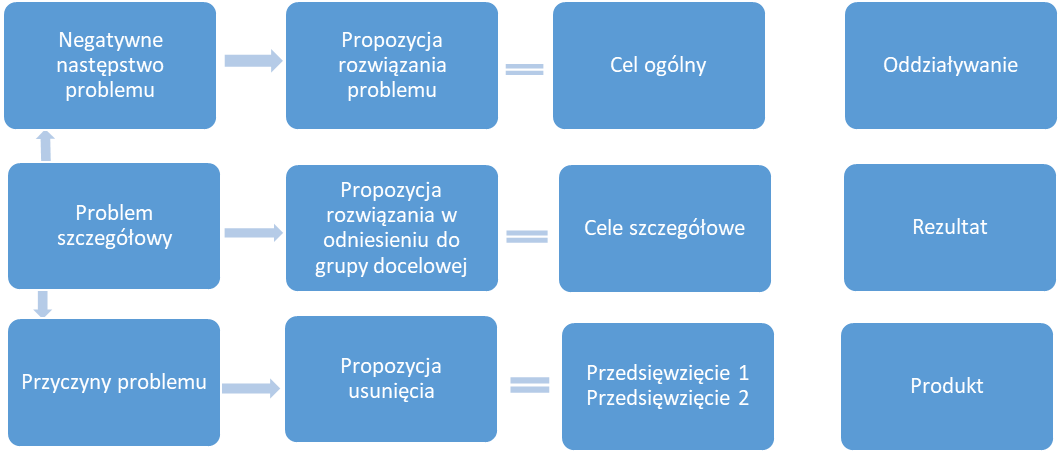 Źródło: Podręcznik dla Lokalnych Grup Działania w zakresie opracowania Lokalnych Strategii Rozwoju na lata 2014-2020Przedstawione długoterminowe cele ogólne będą osiągane poprzez cele szczegółowe, które realizowane będą za pomocą przedsięwzięć. Największy, bezpośredni wpływ na realizację określonych celów w LSR, będzie miała aktywność mieszkańców wyrażona składanymi wnioskami o przyznanie pomocy i realizacją konkretnych operacji. Do osiągnięcia zamierzonych celów przyczyni się realizacja zaplanowanych działań. LGD będzie w sposób stały i ciągły monitorować  prowadzone działania. Monitoring będzie obejmował cele ogólne i szczegółowe LSR. Ocenie podlegać będzie wpływ realizowanych przedsięwzięć na osiąganie założonych celów oraz realizację samych przedsięwzięć i zadań w szczególności postęp finansowy i rzeczowy w realizacji LSR. Informacje o postępie w realizacji celów LSR posłużą ewentualnej aktualizacji dokumentu. W wyniku prowadzonego monitoringu w sprawozdaniach znajdą się informacje dotyczące wszystkich znaczących problemów, które pojawiły się podczas wdrażania wraz z opisem ewentualnych problemów, sytuacji zakłócających bądź opóźniających realizację Strategii wraz z podjętymi środkami zaradczymi. Monitoringowi będą podlegały elementy znajdujące się w załączniku  nr 5 do LSR „Procedury dokonywania ewaluacji i monitoringu”. 	Wyniki monitorowania będą podlegały analizie w trakcie zebrań organów LGD i będą wykorzystywane 
w przypadku ich istotnego znaczenia do wprowadzania zmian w Lokalnej Strategii Rozwoju. Wszystkie zmiany 
w Lokalnej Strategii Rozwoju przeprowadzane będą w oparciu o opinie społeczności lokalnej uzyskane podczas konsultacji LSR. Logiczną zależność pomiędzy zidentyfikowanymi problemami/wyzwaniami społeczno-ekonomicznymi, a celami, przedsięwzięciami i wskaźnikami oraz czynnikami zewnętrznymi przedstawia poniższa tabela nr 11.Tabela 11. Matryca logiczna powiązań diagnozy obszaru i ludności, analizy SWOT oraz celów i wskaźnikówŹródło: Opracowanie własneZaplanowane wskaźniki powinny zostać osiągnięte do końca realizacji LSR. Monitoring realizacji LSR będzie prowadzony na bieżąco. Co najmniej raz w roku przewidziane jest przygotowanie sprawozdania z realizacji wskaźników. Sprawozdanie będzie przygotowywane w I kwartale następnego roku po roku ocenianym. Wskaźniki będą przedstawiane narastająco. Źródłem informacji do wskaźników produktu będą sprawozdania końcowe z realizacji operacji. LGD zastrzeże sobie prawo otrzymywania kopii sprawozdania. Źródłem informacji do wskaźników rezultatu będą listy obecności oraz ankiety monitorujące realizacje operacji oraz sprawozdania z realizacji operacji. Źródłem informacji dla wskaźników oddziaływania będą dane GUS oraz sprawozdanie z realizacji LSR2. PROCES FORMUŁOWANIA CELÓW OGÓLNYCH, CELÓW SZCZEGÓŁOWYCH I PRZEDSIĘWZIĘĆ DLA POTRZEB LSRJednym z najważniejszych elementów tworzenia Lokalnej Strategii Rozwoju było sformułowanie celów ogólnych, szczegółowych i przedsięwzięć. Poszczególne działania składające się na proces tworzenia celów ogólnych, szczegółowych i przedsięwzięć, w tym formułowanie celów i przedsięwzięć z uwzględnieniem wniosków z konsultacji,  przedstawia poniższy schemat. Schemat 2. Proces ustalania celów i formułowania przedsięwzięćŹródło: Podręcznik dla Lokalnych Grup Działania w zakresie opracowania Lokalnych Strategii Rozwoju na lata 2014-20202.1. Poniższa tabela przedstawia uzasadnienie wyboru celów i przedsięwzięć w odniesieniu do diagnozy, problemów, grup docelowych i obszarów interwencji. Tabela 12: Uzasadnienie wyboru celów i przedsięwzięć w odniesieniu do diagnozy problemów, grup docelowych i obszarów interwencjiŹródło: Opracowanie własne
2.2. Związek celów i przedsięwzięć z diagnoząPrzedstawione cele ogólne, szczegółowe oraz przedsięwzięcia zaplanowane do realizacji mają swoje odzwierciedlenie i uzasadnienie w diagnozie obszaru (szczegółowy opis znajduje się w rozdziale III), która obejmuje nie tylko czynniki społeczne, gospodarcze i infrastrukturalne ale również elementy położenia geograficznego, uwarunkowania historyczne i przyrodnicze, potencjał turystyczny i krajobrazowy, funkcjonowanie gospodarki i otoczenia biznesu, spójność działań lokalnych z inicjatywami społecznymi czy też walory lokalne w zakresie produktów i dziedzictwa. Są to elementy ściśle ze sobą powiązane i wynikają z przeprowadzonych spotkań i konsultacji lokalnych zapewniając tym samym ich spójność i wzajemne przenikanie się, uzupełnianie i oddziaływanie na siebie. Cele i przedsięwzięcia wynikają z klasyfikacji zidentyfikowanych problemów i wyzwań społeczno-ekonomicznych opisanych w diagnozie. Podczas ich przyporządkowywania wyróżniono trzy cele powiązane z obszarami interwencji: kapitałem społecznym, przedsiębiorczością, infrastrukturą i promocją obszaru LSR. 3. CELE I KOMPLEMENTARNOŚĆ W LSRZgodność celów z celami programów, w ramach których planowane jest finansowanie LSRLSR opracowywana została z udziałem społeczności lokalnej i odwołuje się do lokalnych uwarunkowań i zasobów, dzięki czemu możliwe było zidentyfikowanie kierunków rozwoju. Założone w strategii cele wynikają 
z przeprowadzonej analizy SWOT i jednocześnie są zbieżne z celami PROW realizując przede wszystkim cel szczegółowy 6B „wspieranie lokalnego rozwoju na obszarach wiejskich” w ramach priorytetu 6 „wspieranie włączenia społecznego, ograniczenia ubóstwa i rozwoju gospodarczego na obszarach wiejskich”.  Cele LSR wpisują się także w cele szczegółowe PROW:3A – poprawa konkurencyjności producentów rolnych poprzez lepsze ich zintegrowanie z łańcuchem rolno-spożywczym poprzez systemy jakości, dodawanie wartości do produktów rolnych, promocję na rynkach lokalnych i krótkie cykle dostaw, grupy i organizacje producentów oraz organizacje międzybranżowe,6A – ułatwianie różnicowania działalności, zakładania i rozwoju małych przedsiębiorstw i tworzenia miejsc pracy,Wypracowane cele LSR, które zaprezentowano w tabeli 11 „Matryca logiczna powiązań diagnozy obszaru 
i ludności, analizy SWOT oraz celów i wskaźników” przyczynią się do zrealizowania następujących potrzeb, 
o których mowa w Programie Rozwoju Obszarów Wiejskich na lata 2014–2020:Tworzenie możliwości zatrudnienia poza rolnictwem bez zmiany miejsca zamieszkaniaRozwój infrastruktury technicznej i społecznej na obszarach wiejskichAktywizacja mieszkańców obszarów wiejskich i wykorzystanie potencjałów endogenicznych na rzecz rozwoju lokalnegoCel ogólny 1.  Budowanie otwartej i konkurencyjnej społecznościKapitał społeczny jest jednym z ważniejszych obszarów oddziaływania LGD. Biorąc pod uwagę zróżnicowane pochodzenie osób zamieszkujących obszar LGD, a także przeprowadzone w latach 2007-2013 działania aktywizujące, zdecydowano o kontynowaniu działań zmierzających do rozwoju i wzmocnienia tegoż kapitału. Ważne jest aby realizacja operacji przyczyniała się do zachowania lub wykorzystania czynników stanowiących mocne strony obszaru LGD np. surowce, miejscową infrastrukturę, lokalizację (położenia geograficzne), dziedzictwo, potencjał mieszkańców, itp. oraz powinny być w stosunku do siebie komplementarne i w sposób bezpośredni przyczyniać się do realizacji celów określonych w LSR.      Cel szczegółowy w ramach celu ogólnego: 1.1. „Wzmocnienie i rozwój kapitału społecznego na obszarze LSR”  realizowany będzie poprzez kreowanie przestrzeni dla rozwoju integracji mieszkańców, organizację wydarzeń, spotkań oraz działań społecznych, integrujących, aktywizujących, edukacyjnych i kulturalnych przyczyniających się do zwiększania współpracy na rzecz społeczności lokalnej, stworzenia okazji do rozwoju mieszkańców, organizacji pozarządowych i inicjatyw społecznych – w tym inicjatyw poradnictwa i doradztwa.Cel ogólny 2. Wzrost innowacyjności i efektywności gospodarowaniaDla zrównoważonego rozwoju konieczne jest równomierne wzmacnianie obszaru chroniącego środowisko naturalne, rozwijającego kapitał ludzki (sfera społeczna) i gospodarczego. Dwa ostatnie obszary przenikają się m.in. w ramach przedsięwzięć związanych z rozwojem lokalnego rynku pracy,  w tym organizacji szkoleń oraz przedsięwzięć związanych ze świadczeniem usług dla mieszkańców obszaru objętego LSR. W ramach tego celu preferowane będą operacje sprzyjające rozwojowi przedsiębiorczości głównie na obszarach wiejskich, a także wśród młodzieży (Chłopska Szkoła Biznesu, tworzeniu miejsc pracy, pobudzeniu podmiotów ekonomii społecznej.Cel szczegółowy w ramach celu ogólnego: 2.1. „Tworzenie warunków dla równoważenia rozwoju gospodarczego” realizowany będzie poprzez organizację przestrzeni do zintensyfikowania działań lokalnych przedsiębiorców i na ich rzecz, tworzenie i rozwój działalności gospodarczej w kluczowych dla obszaru dziedzinach (także związanych  z przetwarzaniem produktów rolnych), w tym wspieranie finansowe i sprzętowe, rozwój i tworzenie miejsc pracy. Cel ogólny 3. Zwiększenie przestrzennej konkurencyjności regionu Poziom rozwoju infrastruktury technicznej warunkuje możliwość rozwoju obszaru LGD. Ze względu na dysproporcje w dostępności i jakości usług między miastem a wsią, niezbędne jest podjęcie działań na rzecz zwiększenia poziomu jakości edukacji, zdrowia, usług kulturalnych, sportowych oraz społecznych. Wsparcie m.in. infrastruktury turystycznej, sportowej lub społeczno-kulturalnej stanowi element różnicowania i wzbogacania działalności gospodarczej na terenach wiejskich. Służy ono, bowiem generowaniu nowych miejsc pracy oraz dodatkowych źródeł dochodów, które wykorzystują lokalne zasoby i walory.Potrzeby w zakresie rozwoju infrastruktury technicznej będę mogły być łagodzone poprzez wsparcie działań związanych z odnawialnymi źródłami energii. Należy zwrócić także uwagę na stwarzający możliwość rozwoju obszarów wiejskich dostęp do Internetu szerokopasmowego i jego szersze wykorzystanie. Cele szczegółowe w ramach celu ogólnego: 3.1. „Poprawa jakości infrastruktury na obszarze LSR” oraz 3.2. „Wspieranie działań w zakresie zachowania dziedzictwa lokalnego” będą realizowane poprzez budowę nowych, rozbudowę i adaptację już istniejących miejsc o dużym potencjale przyrodniczo-turystycznym i podniesienie jakości tego potencjału, rewitalizację infrastruktury o szczególnym znaczeniu dla obszaru oraz w oparciu o inicjatywy 
i działania zwiększające wzrost znaczenia turystyki i promocję obszaru LSR.4. PRZYPISANIE WSKAŹNIKÓW DO CELÓW OGÓLNYCH I SZCZEGÓŁOWYCH ORAZ PRZEDSIĘWZIĘĆWymienione poniżej wskaźniki orientacyjnie wskazują mierniki osiągania założonych celów. Wartości docelowe wskaźników, jakie mają zostać osiągnięte dzięki realizacji LSR zostały określone proporcjonalnie do planowanej wielkości zaangażowania środków programu, z którego LSR ma być planowana.  W kontekście adekwatności do celów i przedsięwzięć wskaźniki zostały wybrane uwzględniając wskaźniki dla PROW 2014-2020 w danych obszarach tematycznych, które zostały wymienione w załączniku 1 do „Poradnika dla Lokalnych Grup Działania w zakresie opracowania Lokalnych Strategii Rozwoju na lata 2014-2020”. Dla celu szczegółowego  i przedsięwzięć dotyczących wzmocnienia i rozwoju kapitału społecznego na obszarze LSR utworzono wskaźniki dotyczące  działań związanych z jego rozwojem, dla celu szczegółowego i przedsięwzięć dotyczących rozwoju gospodarczego utworzono wskaźniki  związane z tworzeniem miejsc pracy oraz operacjami związanymi z rozwojem przedsiębiorczości, natomiast dla celu szczegółowego i wskaźników związanych z infrastrukturą utworzono wskaźniki związane ze zwiększeniem przestrzennej konkurencyjności regionu. Uwzględniono także wskaźniki pochodzące ze źródeł statystyki publicznej. Stany początkowe wskaźników dla wskaźników mierzących zmianę w odniesieniu do stanu początkowego (dynamiczne) zostały pozyskane od potencjalnych beneficjentów (Urzędy Gmin) oraz ustalone na podstawie Banku Danych Lokalnych GUS. Przy ustalaniu stanów docelowych wskaźników wykorzystano informacje z fiszek projektowych dla projektów zaplanowanych na lata 2014-2020.Terminy konkursów (zgodnie z harmonogramem – załączonym do wniosku aplikacyjnego) warunkują ewaluację i osiągnięcia wskazanych parametrów. Ich monitorowanie odbywać się będzie zgodnie z zapisami w rozdziale XI niniejszego opracowania (Czas pomiaru: elementy będą monitorowane na bieżąco - w miarę zdarzania się jakichś faktów; bez opóźnienia, terminowo). Długofalowe konsekwencje zaplanowanych do zrealizowania projektów wiążą się z opisanymi w rozdziale XII niniejszego opracowania powiązaniami i oddziaływaniem w skali regionalnej na rozwój obszarów wiejskich. Wsparcie przedsiębiorczości w ramach poddziałania Premie na rozpoczęcie działalności pozarolniczej stanowi instrument realizacji celu szczegółowego 6a. Ułatwianie różnicowania działalności, zakładania i rozwoju małych przedsiębiorstw, a także tworzenia miejsc pracy. Niektóre operacje w zakresie działalności pozarolniczej mogą bezpośrednio lub pośrednio realizować cele przekrojowe z zakresu środowiska lub klimatu – dotyczy to takich przypadków, gdy rodzaj rozpoczynanej w ramach operacji działalności, sposób organizacji lub stosowana technologia, ma bezpośredni związek (przełożenie) na ochronę środowiska.W przypadku LEADER należy zwrócić uwagę, że społeczności lokalne są w najwyższym stopniu zainteresowane zrównoważonym rozwojem i przeciwdziałaniem pogorszeniu stanu środowiska, którego jakość w sposób istotny wpływa na warunki życia i potencjał rozwoju danego obszaru. Ponadto, w ramach działalności szkoleniowej, będą mogły być realizowane operacje z zakresu podnoszenia świadomości czy promowania postaw prośrodowiskowych i proklimatycznych. W Programie Rozwoju Obszarów Wiejskich na lata 2014-2020 o celach przekrojowych dotyczących ochrony środowiska i klimatu mówi się łącznie, wręcz określając je jako środowiskowo-klimatyczne lub przeciwdziałające pogarszaniu stanu środowiska. Wskazano również zadania, które realizują obydwa cele przekrojowe słowami: „Do realizacji celów przekrojowych w zakresie ochrony środowiska i klimatu przyczynią się inwestycje w rozwój ogólnodostępnej i niekomercyjnej infrastruktury turystycznej, rekreacyjnej, kulturalnej, zachowanie dziedzictwa lokalnego wpisują się także w Priorytetowe Ramy Działań (PAF), gdzie zaplanowano inwestycje na obszarach NATURA 2000 związane z ekoturystyką i zielonymi miejscami pracy (centra edukacyjne, obsługi ruchu turystycznego, punkty widokowe, tablice informacyjne a także rozwój przedsiębiorczości powiązanej z siecią NATURA 2000). W ramach działalności szkoleniowej będą mogły być realizowane operacje z zakresu podnoszenia świadomości czy promowania postaw prośrodowiskowych i proklimatycznych a także promujących innowacyjne rozwiązania”. Promowanie innowacyjnych rozwiązań również zbieżne jest z celami środowiskowo-klimatycznymi. Jednak innowacyjności poświęcono odrębne uwagi. Między innymi, że podejście oddolne umożliwia zidentyfikowanie nowych, innowacyjnych kierunków rozwoju oraz, że duża swoboda kształtowania LSR sprzyja innowacyjnemu podejściu do problematyki rozwoju lokalnego.W zgodzie z zapisami PROW 2014-2020 udokumentowanie zgodności celów LSR z celami przekrojowymi PROW 2014-2020 odbyło się w podziale na środowiskowo-klimatyczne i innowacyjne.Zgodność struktury celów LSR z celami środowiskowo-klimatycznymi oraz z celem innowacyjności przedstawiono w tabeli 19. Uporządkowanie struktury celów od przedsięwzięcia przez cel szczegółowy do celu ogólnego, czyli od szczegółu do ogółu wymusza stwierdzenie, iż o osiągnięciu celu szczegółowego, a następnie ogólnego decyduje realizacja przedsięwzięć. Zatem zgodność przedsięwzięć z celami przekrojowymi PROW 2014-2020 gwarantuje również zgodność celów szczegółowych i celów ogólnych z celami przekrojowymi programu. Takie podejście przyjęto też dla udowodnienia zgodności celów LSR z celami przekrojowymi PROW 2014-2020, odnosząc się do każdego pojedynczego przedsięwzięcia.Poniższa tabela przedstawia adekwatne do celów i przedsięwzięć, mierzalne i przejrzyste wskaźniki, z podanymi źródłami danych, okresami pomiaru, wartością bazową oraz terminem osiągnięcia wartości docelowych. Tabela 13. Cele ogólne, szczegółowe, przedsięwzięcia i wskaźniki	Źródło: Opracowanie własne na podstawie Podręcznika dla Lokalnych Grup Działania w zakresie opracowania Lokalnych Strategii Rozwoju na lata 2014-2020Projekty współpracy: LGD planuje realizacje jednego projektu międzynarodowego i jednego regionalnego w ranach PROW na lata 2014-2020 i określiło szczegółowo cele i wskaźniki LSR jakie te projekty będą realizować. Tabela 14.  Zakresy, cele i wskaźniki projektów współpracyŹródło: Opracowanie własneVI. SPOSÓB WYBORU I OCENY OPERACJI ORAZ SPOSÓB USTANAWIANIA KRYTERIÓW WYBORU1. FORMY WSPARCIA OPERACJI W RAMACH LSR	W ramach LSR będą realizowane następujące typy operacji:operacje realizowane indywidualnie w ramach wniosków składanych przez podmioty inne niż LGD. Operacje te będą wybierane przez Radę, a następnie przedkładane do Samorządu Województwa w celu ich weryfikacji. Wysokość dostępnych środków 2 384 591,04 Euro 2 465 331,01 Euro.projekty grantowe - LGD będzie udzielała grantów w drodze otwartego naboru ogłaszanego przez LGD na realizację zadań służących osiągnięciu celu operacji. Wysokość dostępnych środków 47 311,64 Euro.operacje własne - operacje kluczowe dla osiągnięcia celów LSR, realizowane przez LGD, pod warunkiem, że operacje te nie spotkały się z zainteresowaniem innych wnioskodawców. Wysokość środków 47 279,41 Euro 46 857,35 Euro.2. CEL TWORZENIA PROCEDURCelem stworzenia procedur było zapewnienie niedyskryminujących, przejrzystych i zgodnych z obowiązującymi przepisami Rozwoju Kierowanego przez Lokalną Społeczność zasad przyznawania wsparcia na operacje wpisujące się w cele LSR oraz jawności procesu pozwalającego uniknąć ryzyka konfliktu interesów (deklaracja bezstronności oraz rejestr konfliktów interesów). Procedury zawierają również regulacje zapewniające zachowanie parytetu sektorowego oraz regulują zasady postępowania w przypadku sytuacji wyjątkowych (np. uzyskanie takiej samej ilości punktów przez kilku wnioskodawców). Procedury przewidują zasady wnoszenia przez wnioskodawców protestów i odwołań od wyników oceny, a także zapewniają stosowanie tych samych kryteriów w całym procesie wyboru w ramach danego naboru. Wszystkie procedury są podawane do publicznej wiadomości. Ich szczegółowy sposób udostępniania jest opisany w procedurach wyboru operacji/grantobiorców/operacji własnych.3. ZAKRES PROCEDURZgodnie z art. 34 ust. 3 lit. b Rozporządzenia 1303/2013 LGD sama wypracowała procedury wyboru operacji kładąc nacisk, by procedury zapewniały sprawny i transparentny wybór oraz skuteczne funkcjonowanie organów LGD. Wszystkie przygotowane procedury charakteryzują się dużym stopniem przejrzystości, jawności i prostoty. Są niedyskryminujące, pozwalają uniknąć ryzyka konfliktu interesów, przewidują regulacje zapewniające zachowanie parytetu sektorowego, szczegółowo regulują sytuacje wyjątkowe, zapewniają zachowanie tych samych kryteriów w całym procesie wyboru w ramach danego wyboru, określają tryb wniesienia przez wnioskodawców protestu od rozstrzygnięć organu decyzyjnego oraz są zgodne z przepisami obowiązującymi dla RLKS. Procedury są powszechnie dostępne dla wszystkich zainteresowanych za pośrednictwem strony internetowej LGD oraz w biurze LGD. Beneficjenci zamierzający złożyć wniosek o przyznanie pomocy, mogą przy jego przygotowaniu korzystać z pomocy pracowników biura LGD. Złożone w ramach naborów wnioski są przekazywane do Rady celem dokonania ostatecznego wyboru. Przy ocenie operacji stosowane są karty oceny zawarte w procedurach wyboru i oceny operacji w ramach LSR oraz procedurach wyboru i oceny grantobiorców.  Proces oceny i wyboru operacji odbywa się na podstawie Regulaminu Organu Decyzyjnego oraz ww. procedur, które zostały stworzone na podstawie przepisów unijnych i krajowych oraz dotychczasowego doświadczenia Lokalnej Grupy Działania. Zastosowano w nich rozwiązania gwarantujące spełnienie następujących celów i założeń: zachowanie w poszczególnych głosowaniach odpowiedniego parytetu, tak aby przedstawiciele władzy publicznej ani żadnej pojedynczej grupy interesu nie mieli więcej niż 49 % praw głosu w podejmowaniu decyzji; bezstronność członków Rady, poprzez składanie w toku procedury oceniania i wyboru operacji tzw. Deklaracji poufności i bezstronności, powodujących konieczność wyłączenia się członków Rady w przypadku zaistnienia ich powiązania z wnioskiem lub wnioskodawcą;prowadzenie rejestru interesów członków organów decyzyjnego, powalającego na identyfikację charakteru powiązań z wnioskodawcami/poszczególnymi projektami; jawność procesu wyboru poprzez udostępnianie procedur i protokołów z posiedzeń Rady do wiadomości publicznej (na stronie internetowej LGD, w wersji papierowej do wglądu w biurze LGD);uwzględnienie sytuacji szczególnych, które mogą zaistnieć w procesie wyboru i oceny operacji, oraz określenie sposobów ich rozwiązania (np. przy równej ilości punktów, rozbieżnościach w ocenie itp.); możliwość odwołania się wnioskodawców od niekorzystnych dla nich decyzji Rady; wybór najlepszych operacji, w największym stopniu uwzględniających potrzeby grup szczególnie istotnych i grup defaworyzowanych poprzez zastosowanie odpowiednich lokalnych kryteriów wyboru oraz kryteriów premiujących. Organem kluczowym w procesie oceny i wyboru operacji realizowanych przez podmioty inne niż LGD oraz grantobiorców jest organ decyzyjny LGD – Rada. W ramach Rady szczególne uprawnienia posiada Przewodniczący Rady, który organizuje jej pracę i podejmuje ważne decyzje proceduralne.Procedury oceny i wyboru operacji i grantobiorców dzielą się na następujące podstawowe etapy: ogłoszenie naboru: projekt ogłoszenia przygotowuje Zarząd LGD; biuro LGD zamieszcza na stronie www dokumenty konkursowe,składanie wniosków i rejestrowanie wniosków przez biuro LGD,wstępna weryfikacja wniosków przez Biuro LGD,przekazanie wniosków do oceny i wyboru operacji przez członków Rady,ocena i wybór operacji:potwierdzenie zgodności z programem przez każdego członka Rady,ocena zgodności operacji z LSR przez każdego członka Rady,ocena operacji wg lokalnych kryteriów wyboru operacji (wg kart oceny) przez każdego członka Rady,weryfikacja kart oceny,sporządzenie listy operacji (zarówno ocenionych pozytywnie jak i negatywnie) i przyjęcie jej w formie uchwały,przekazanie informacji dla wnioskodawców co do decyzji odnośnie ich wniosków,ogłoszenie wyników i przekazanie do Zarządu Województwa wniosków o udzielenie wsparcia dla wybranych operacji. Wszystkim wnioskodawcom, których wnioski zostały ocenione negatywnie na jakimkolwiek etapie procedury oceny i wyboru, przysługuje odwołanie (wniesienie protestu). Protest wnosi się do Zarządu Województwa za pośrednictwem biura LGD. Wnioskodawcom przysługuje również prawo do złożenia skargi do sądu administracyjnego w przypadku ponownej negatywnej oceny operacji. W przypadku projektów grantowych od oceny Rady przysługuje odwołanie.Projekty grantowe i operacje własneStowarzyszenie zamierza realizować 1 projekt grantowy o łącznej wartości 201 917,00 zł (50 479,25 Euro) oraz operacje własne. Wnioski o powierzenie grantu musza wpisywać się w cele LSR:Cel szczegółowy 1.1 Wzmocnienie i rozwój kapitału społecznego na obszarze LSRFORMUŁOWANIE KRYTERIÓW WYBORUKryteria wyboru operacji zostały  określone z uwzględnieniem kryteriów wskazanych w EFRROW. Przez LGD preferowane będą operacje spełniające w szczególności jedno lub kilka z wymienionych kryteriów:generujące nowe miejsca pracy; innowacyjne; przewidujące zastosowanie rozwiązań sprzyjających ochronie środowiska lub klimatu; realizowane przez podmioty zakładające działalność, której podstawę będą stanowiły lokalne produkty rolne (lokalny produkt rolny – wytwarzany na obszarze objętym lokalną strategią rozwoju); ukierunkowane na zaspokojenie potrzeb grup defaworyzowanych ze względu na dostęp do rynku pracy, określonych w LSR;w przypadku operacji w zakresie infrastruktury turystycznej, rekreacyjnej, kulturalnej lub drogowej gwarantującej spójność terytorialną w zakresie włączenia społecznego, LGD przewidzi w kryteriach wyboru preferencje dla operacji realizowanych w miejscowościach zamieszkałych przez mniej niż 5 tys. mieszkańców.Sposób ustalania i zmiany kryteriów wyboruLokalne kryteria wyboru operacji wraz z procedurą ustalania lub zmiany kryteriów wyboru i Lokalne kryteria wyboru grantobiorców wraz z procedurą ustalania lub zmiany kryteriów wyboru zostały ustalone w oparciu o diagnozę obszaru stanowią załączniki do wniosku o wybór LSR. Opisane zasady ustalania i zmiany kryteriów będą konsultowane ze społecznością lokalną na podstawie ewaluacji i wniosków. Ich opiniowanie oraz powszechna dostępność na stronie internetowej mają wpływ na ich przejrzystość oraz sprawny wybór i skuteczne funkcjonowanie poszczególnych organów. Kryteria zostały stworzone w sposób nie budzący wątpliwości interpretacyjnych. Ponadto posiadają one dodatkowe definicje, a sposób przyznawania wag nie budzi wątpliwości. Procedura ustalania lub zmiany kryteriów wyboru znajduje się w załączniku do wniosku.Powiązanie kryteriów z diagnoząKryteria wyboru operacji powstały podczas spotkań grupy roboczej ds. tworzenia LSR na lata 2014-2020 zapewniając partycypacyjny sposób ich kształtowania. Spośród kryteriów odnoszących się do diagnozy obszaru i analizy SWOT wybrano te, które najlepiej przyczynią się do osiągnięcia priorytetów wskazanych w LSR, koncentrując się jednocześnie na działaniach, które w największym stopniu pozwolą osiągnąć założone w strategii cele. Są to m.in. nowe miejsca pracy, wykorzystanie lokalnych zasobów w projekcie, wpływ na turystykę, zaspokajanie potrzeb osób z grup defaworyzowanych, promocja obszaru. Powiązanie kryteriów ze wskaźnikami produktu i rezultatu LSRKryteria wyboru mają swoje odniesienie i powiązane są ze wskaźnikami produktu i rezultatu. Preferowane będą operacje, które przyczynią się do powstania więcej niż jednego miejsca pracy (wskaźnik: liczba utworzonych miejsc pracy), mają charakter innowacyjny, w tym przewidują zastosowanie rozwiązań sprzyjających ochronie środowiska naturalnego lub klimatu (wskaźnik liczba operacji kierunkowych na innowacje), promujące obszar LGD (wskaźniki produktu i rezultatu dla celu ogólnego 3.0). Wnioskodawca będzie mógł uzyskać również punkty, jeśli lokalne produkty rolne będą stanowiły podstawę zakładanej przez niego działalności (wskaźnik: liczba centrów przetwórstwa lokalnego). Preferowane również będą operacje gwarantujące spójność terytorialną w zakresie włączenia społecznego. Oznacza to, że realizowana operacja w zakresie infrastruktury turystycznej, rekreacyjnej, kulturalnej lub drogowej gwarantuje spójność terytorialną w zakresie włączenia społecznego w miejscowości zamieszkałej przez mniej niż 5 tys. mieszkańców. Preferowane będą również operacje, których realizacja będzie miała jak największy zasięg oddziaływania. Ponadto wyżej punktowane będą operacje wnioskodawców, którzy korzystali z doradztwa biura LGD na etapie wnioskowania. Doradztwo pozwoli podnieść wiedzę na temat procedur o dofinansowanie ich operacji, a tym samym lepiej przygotować wnioski. Zastosowano głównie kryteria mierzalne, określono wymogi konieczne do uzyskania danej liczby punktów. W kryteriach premiowane są także operacje przyczyniające się do osiągnięcia celów i wpływają na osiąganie wskaźników produktu i rezultatu LSR.Kryteria wyboru są obiektywne, niedyskryminujące, przejrzyste, powiązane z diagnozą obszaru, bezpośrednio przyczyniające się do wyboru operacji, które przyczyniają się do osiągnięcia określonych w LSR wskaźników produktu i rezultatu, są mierzalne, sposób przyznawania wag nie budzi wątpliwości; określono minimalne i maksymalne wartości wraz z opisem zasad przyznawania punktów, przejrzyście określono zasady ustalania lub zmiany kryteriów.Innowacyjność –przez innowacyjność rozumie się wdrożenie nowego na danym obszarze lub znacząco udoskonalonego produktu, usługi, procesu, organizacji, metody, nowego rynku lub nowego sposobu wykorzystania lub zmobilizowania istniejących lokalnych zasobów przyrodniczych, historycznych, kulturowych czy społecznych.	Przykładem innowacji może być uruchomienie aplikacji na telefony komórkowe wykorzystujące geocaching i questing (w oparciu o zasoby przyrodnicze, kulturowe, tradycję, opowieści i legendy, wydarzenia) dla rozwoju lokalnego ruchu turystycznego i podniesienia poziomu aktywności społeczności lokalnych.  Zdefiniowania oczekiwań wobec projektów innowacyjnych. Innowacyjność może być cechą każdego projektu bez względu na obszar wsparcia. Punktowanie projektów innowacyjnych oznacza docenienie pomysłowości wnioskodawców. Wnioskodawca chcąc liczyć na uzyskanie punktów w tym kryterium będzie musiał wykazać/uzasadnić innowacyjność projektu. Przyjęte procedury, w tym procedury realizacji projektów grantowych szczegółowo opisujące proces wyboru grantobiorców, sposób rozliczania, monitoring i kontrole oraz procedury realizacji operacji własnych zostały szczegółowo opisane w załączniku nr 9, 10 do wniosku. Ponadto procedury te są przejrzyste i niedyskryminujące, a w przypadku rozbieżnych ocen w ramach kryteriów przewidują przejrzysty sposób postępowania. Uwzględniają też ustanowienie osoby, której zadaniem będzie czuwanie nad prawidłowym przebiegiem procesu wyboru, poprawności dokumentacji, zgodności formalnej. Identyfikacji charakteru powiązań z wnioskodawcami/poszczególnymi projektami będzie służył prowadzony rejestr interesów członków organu decyzyjnego.VII. PLAN DZIAŁANIAPlan działania dla zapewnienia spójności z logiką realizacji LSR opisaną w rozdziale V i zapewnienia przejrzystego układu został przygotowany dla każdego celu ogólnego z osobna.Zwięzła charakterystyka przyjętego harmonogramu osiągania poszczególnych wskaźników wskazująca czas realizacji kluczowych efektów wdrażania LSR. Realizacja w czasie celu, który został podany informacyjnie, dotyczy poziomu przedsięwzięć, mając na uwadze, że cele ogólne i szczegółowe osiągane będą w dłuższym okresie, a wskaźniki produktu będą  mierzone bezpośrednio po zrealizowaniu operacji. W planie działania został przedstawiony budżet celów szczegółowych w poszczególnych przedziałach czasowych oraz wskazany został szczegółowy harmonogram osiągania poszczególnych wskaźników produktu dla określonych w LSR przedsięwzięć, co w konsekwencji przekłada się na osiągnięcie celów. W ten sposób budżet i plan działania są bezpośrednio powiązane z celami i przedsięwzięciami (szczegółowa tabela powiązań znajduje się w załączniku 2 do LSR).Opisane w niniejszej LSR wskaźniki będą osiągane w całości w jednym przedziale czasowym, a także będą realizowane etapowo. Dla tych ostatnich w danym przedziale czasowym wskazano poziom jaki zostanie osiągnięty w danych latach, poziom realizacji całego wskaźnika narastająco oraz budżet, jaki został przeznaczony na realizację tej części wskaźnika. Ostateczny rok, w którym zostanie osiągnięty dany wskaźnik nie będzie mógł być późniejszy niż wskazany w tabeli będącej załącznikiem 2 do LSR (Plan działania wskazujący harmonogram osiągania poszczególnych wskaźników produktu). Szacując możliwości realizacji poszczególnych wskaźników produktu w poszczególnych przedziałach czasowych, wzięto pod uwagę, iż wartości te nie będą  niższe niż wartości przyjęte w ramach kamieni milowych, a więc określonych na poziomie przepisów krajowych minimalnych osiągnięć w zakresie budżetu i wskaźników produktu w określonym czasie. Kwoty określone, jako „Planowane wsparcie” obok pomocy udzielanej beneficjentom obejmują także krajowy wkład środków publicznych, pochodzący ze środków własnych beneficjentów, będących podmiotami sektora finansów publicznych w wysokości zapewniającej współfinansowanie wkładu EFRROW. Zasady dokonywania zmian w planie działania są określone w umowie ramowej. Związek pomiędzy budżetem oraz planem działania a celamiW ramach celu 1 „Budowanie otwartej i konkurencyjnej społeczności” zaplanowano budżet w wysokości 
662 183,64 zł 654 490,56 zł 165 545,91 Euro 163 622,64 Euro wskazując przy każdym przedsięwzięciu jakie wparcie planowane jest do wykorzystania i w ramach jakiego programu (dla celu 1: aktywizacja oraz realizacja LSR). Będą to m.in. działania związane ze wzmacnianiem i rozwojem kapitału społecznego na obszarze LGD sprzyjających włączeniu społecznemu grup wymagających wsparcia oraz pobudzających aktywność społeczności lokalnych do działań społecznych, integrujących, aktywizujących i kulturalnych. W ramach celu 2 „Wzrost innowacyjności i efektywności gospodarowania” zaplanowano budżet w wysokości 3 509 128,08 zł 3 492 016,92 zł 877 282,02 Euro 873 004,23 Euro wskazując przy każdym przedsięwzięciu jakie wparcie planowane jest do wykorzystania i w ramach jakiego programu (dla celu 2: realizacja LSR). Będą to m.in. działania związane z podejmowaniem i rozwojem działalności gospodarczej. W ramach celu 3 „Zwiększenie przestrzennej konkurencyjności regionu” zaplanowano budżet w wysokości 6 235 488,28 zł 6 260 292,52 zł 1 558 872,07 Euro 1 565 073,13 Euro wskazując przy każdym przedsięwzięciu jakie wparcie planowane jest do wykorzystania i w ramach jakiego programu (dla celu 3: realizacja LSR, współpraca). Będą to m.in. działania związane z budową, modernizacją  i wyposażeniem bazy kulturalnej, sportowej, rekreacyjnej, turystycznej i drogowej. W ramach projektów współpracy LGD zaplanowała realizację dwóch projektów współpracy w tym jednego dotyczącego współpracy międzynarodowej, które realizować będą wskaźnik produktu 1 i 2 dla przedsięwzięcia 3.2.1 oraz wskaźnik rezultatu 1 dla celu szczegółowego 3.2. LGD uwzględnia możliwość realizacji projektów zgodnych z lokalnymi/gminnymi programami rewitalizacji obejmujących obszar objęty LSR, w sferze przestrzeni, społeczeństwa i gospodarki, zmierzający do   wyprowadzenia   obszaru   z sytuacji    kryzysowej    lub    stworzenia warunków  do  jego  dalszego  rozwoju. Harmonogram osiągania poszczególnych wskaźników produktu oraz realizacji budżetu LSR w planie działania jest racjonalny, ponieważ został zaplanowany z uwzględnieniem doświadczenia z realizacji LSR w latach 2007-2013 oraz zapisów „wykonania umowy” znajdujących się w „Formularzu umowy o warunkach i sposobie realizacji strategii rozwoju lokalnego kierowanego przez społeczność’. Ponadto przy planowaniu budżetu wykorzystano informacje z fiszek projektowych dla projektów zaplanowanych na lata 2014-2020. Szczegółowy plan działania stanowi Załącznik nr 2 do LSR.	Bieżący sposób monitorowania realizacji wskaźników został szczegółowo opisany w Rozdziale XI. Wśród sposobów pozyskiwania danych znalazły się: rejestr danych, Deskresearch, statystyki, karta udzielonego doradztwa, lista obecności, dokumentacja własna. Dane zbierane będą na bieżąco - w miarę zdarzania się jakichś faktów,  bez opóźnienia, terminowo poprzez sporządzanie sprawozdań z realizacji operacji przez Beneficjentów (formularz opracowany przez LGD), listy obecności, zdjęcia z realizacji operacji, inwestycji. VIII. BUDŻET LSRBudżet LSR został opracowany z uwzględnieniem zasad finansowania na rzecz kosztów bieżących i aktywizacji oraz ustalania alokacji środków na lokalną strategię rozwoju w ramach działania LEADER objętego Programem Rozwoju Obszarów Wiejskich na lata 2014-2020.1. Stan prawny oraz zapisy programoweZgodnie z art. 32 ust. 1 rozporządzenia UE nr 1303/20131 rozwój lokalny kierowany przez społeczność (RLKS) jest wspierany ze środków EFRROW, określany nazwą LEADER, i może być wspierany ze środków EFRR, EFS lub EFMR, zwanych łącznie właściwymi EFSI. W myśl art. 32 ust. 2 lit. a i c rozporządzenia UE nr 1303/2013 RLKS jest kierowany przez LGD i prowadzony na podstawie LSR. Zgodnie z art. 33 ust. 2–5 rozporządzenia UE nr 1303/2013 LSR są wybierane, a w decyzji zatwierdzającej LSR określa się alokację każdego z właściwych EFSI, stąd możliwy jest wybór zarówno LSR wspieranych przez jeden z EFSI (LSR jednofunduszowe), np. LSR współfinansowane tylko ze środków EFRROW, jak i LSR wspieranych przez więcej niż jeden EFSI (LSR wielofunduszowe), np. LSR współfinansowane ze środków EFRROW i EFMR albo ze środków EFRROW, EFRR i EFS. Stowarzyszenie Szanse Bezdroży Gmin Powiatu Goleniowskiego realizuje LSR jednofunduszową. PROW 2014-2020 zakłada wspieranie RLKS w ramach działania LEADER wdrażanego w ramach 4 poddziałań: Wsparcie przygotowawcze (poddziałanie 19.1 PROW 2014-2020, tj. wsparcie z art. 35 ust. 1 lit. a współfinansowane ze środków EFRROW), Wsparcie na wdrażanie operacji w ramach LSR (poddziałanie 19.2 PROW 2014-2020, tj. wsparcie z art. 35 ust. 1 lit. b współfinansowane ze środków EFRROW),Przygotowanie i realizacja działań w zakresie współpracy LGD (poddziałanie 19.3 PROW 2014-2020, tj. wsparcie z art. 35 ust. 1 lit. c współfinansowane ze środków EFRROW), Wsparcie na rzecz kosztów bieżących i aktywizacji (poddziałanie 19.4 PROW 2014-2020, tj. wsparcie z art. 35 ust. 1 lit. d i e współfinansowane ze środków EFRROW). Maksymalne kwoty środków działania LEADER w ramach PROW 2014-2020 przewidzianych w poszczególnych LSR na wsparcie operacji realizowanych w ramach LSR (poddziałanie 19.2) są uzależnione od liczby ludności wiejskiej zamieszkałej na obszarze objętym LSR, a w przypadku Stowarzyszenia Szanse Bezdroży Gmin Powiatu Goleniowskiego jest to kwota 10 406 800,00 zł 2 601 700,00 Euro.Ogólna charakterystyka budżetu w tym wskazanie funduszy EFSI stanowiących źródło finansowania LSR w latach 2014-2020 oraz plan finansowy w zakresie poddziałania 19.2 PROW 2014-2020 stanowią załącznik nr 3 do LSR. Wielkość wkładu EFROW  w PROW 2014- 2020 wynosi 63,63%. Wkład EFROW obliczany jest na podstawie kwalifikowalnych wydatków publicznych. W przypadku podmiotów sektora finansów publicznych poziom pomocy EFROW wynosi maksymalnie 63,63% kosztów kwalifikowalnych, a wymagany krajowy wkład środków publicznych wynosi co najmniej 36,37 % kosztów kwalifikowalnych projektu (kwota pochodzi ze środków własnych beneficjenta).2. Opis powiązania budżetu z celami LSR		Budżet LSR stanowi główne źródło finansowania działań zaplanowanych do realizacji w LSR, jest on ściśle powiązany z jej celami i przedsięwzięciami. 		W ramach celu ogólnego 1 - Budowanie otwartej i konkurencyjnej społeczności zaplanowano kwotę ok. 
 662 183,64 zł 654 490,56 zł 165 545,91 Euro 163 622,64 Euro na przedsięwzięcia związane z realizacją działań społecznych, integrujących, aktywizujących, edukacyjnych i kulturalnych dla lokalnej społeczności oraz realizacje działań w zakresie kształtowania postaw przedsiębiorczych, innowacyjnych i proekologicznych.		W ramach celu ogólnego 2 – Wzrost innowacyjności i efektywności gospodarowania zaplanowano kwotę ok.  3 509 128,08 zł 3 492 016,92 zł 877 282,02 Euro 873 004,23 Euro na przedsięwzięcia związane z realizacją działań związanych z rozwojem przedsiębiorczości w tym podejmowanie lub rozwijanie działalności gospodarczej.		W ramach celu ogólnego 3 – Zwiększenie przestrzennej konkurencyjności regionu zaplanowano kwotę ok. 6 235 488,28 zł 6 260 292,52 zł 1 558 872,07 Euro 1 565 073,13 Euro na przedsięwzięcia związane z realizacją budowy, modernizacji i wyposażenia bazy kulturalnej, sportowej, rekreacyjnej i drogowej oraz infrastruktury turystycznej oraz realizacją i promocją działań związanych z zachowaniem dziedzictwa lokalnego oraz promocją obszaru objętego LSR.Tabela 15. Budżet LSR z podziałem na poszczególne cele i przedsięwzięciaŹródło: Opracowanie własneSzczegółowy opis powiązania budżetu z celami i planem działania wynika z tabeli stanowiącej załącznik nr 2 do LSR. Zaangażowanie środków innych niż środki programu.Intensywność pomocy na operację w zakresie innym niż podejmowanie działalności gospodarczej jest przyznawana w wysokości:1. do 70% kosztów kwalifikowalnych – w przypadku podmiotu wykonującego działalność gospodarczą,2. do 100% kosztów kwalifikowalnych – w przypadku pozostałych podmiotów, innych niż jednostki sektora finansów publicznych,3.nie wyższej niż 63,63% kosztów kwalifikowalnych – w przypadku jednostki sektora finansów publicznych.LGD zaplanowała w kryteriach wyboru operacji premiowanie operacji, których wkład własny wnioskodawcy przekracza intensywność pomocy określoną w poszczególnych programach. 		Podejmowanie działalności gospodarczej - wnioskodawcy mogą otrzymać do 100 000 zł (25 000,00 Euro)  w formie premii (ryczałtu). Poziom dofinansowania wynosi 100 % kosztów kwalifikowalnych, jednak w kryteriach wyboru operacji premiowane są operacje, których wkład własny wnioskodawcy przekracza intensywność pomocy określoną w programie.		Rozwijanie działalności gospodarczej - wsparcie dotyczy mikro i małych przedsiębiorstw, a więc firm już działających na lokalnym rynku. Poziom dofinansowania wynosi 70 % kosztów kwalifikowalnych, jednak 
w kryteriach wyboru operacji premiowane są operacje, których wkład własny wnioskodawcy przekracza intensywność pomocy określoną w programie. 		Wnioskodawcy w ramach projektu grantowego mogą otrzymać w ramach jednego zadania od 5 000 zł do 50 000 zł (1 250,00 do 12 500,00 Euro) w formie premii (ryczałtu). Poziom dofinansowania wynosi 99% kosztów kwalifikowanych, a pozostały 1% kosztów kwalifikowanych pokrywa grantobiorca ze środków własnych. LGD przewiduje w ramach projektów własnych LGD większy udział środków własnych niż wynikający 
z przepisów dotyczących poszczególnych programów.		Pomoc na operacje własne ma formę refundacji kosztów kwalifikowanych.  Poziom dofinansowania wynosi do 99,5 % kosztów kwalifikowanych, natomiast od 0,5 % to udział kosztów własnych.IX. PLAN KOMUNIKACJIKluczowym elementem we wdrażaniu LSR jest właściwa promocja aktywności i działań realizowanych 
w ramach LSR oraz skuteczna komunikacja z beneficjentami, co pozwala na zwiększenie wiedzy i świadomości, jak również zaangażowania społeczności lokalnej w realizację strategii. Przeprowadzone konsultacje społeczne na etapie formułowania zakresu LSR na lata 2014-2020 pokazały, że społeczność lokalna pozyskuje informacje na temat LGD 
i LSR głównie poprzez lekturę stron internetowych, ale wyraźnie akcentowano potrzebę spotkań bezpośrednich, głównie ze względu na możliwość dialogu. Z uwagi na fakt, że warunkiem skutecznego zaangażowania społeczności lokalnej w realizację LSR jest możliwość wyrażenia opinii i przestawienia potrzeb i oczekiwań w zakresie realizowanych w ramach LSR działań, zaplanowano działania gwarantujące obustronną komunikację LGD ze społecznością lokalną.1. Główne cele działań komunikacyjnych wynikające z przeprowadzonej analizy potrzeb/ problemów komunikacyjnychPlan komunikacji został opracowany w oparciu o szczegółową analizę potrzeb w zakresie działań informacyjnych i promocyjnych. Dotychczasowe doświadczenie i wiedza zdobyte podczas okresu wdrażania LSR 2007-2013 oraz opinie niezależnych ekspertów i społeczności lokalnej pozwoliły zidentyfikować problemy w komunikacji, zagrożenia mogące mieć wpływ na skuteczną komunikację oraz określić cele realizacji planu. Niedostateczna rozpoznawalność LGD w miejscowościach, gdzie nie były realizowane przez LGD żadne działania aktywizujące oraz konieczność poprawy komunikacji wewnątrz LGD jak i LGD z otoczeniem zewnętrznym zostały wskazane w badaniu ewaluacyjnym oraz podczas bezpośrednich spotkań i dyskusji z mieszkańcami. Niemal połowa osób ankietowanych (49,3%) podczas „badania potrzeb mieszkańców powiatu goleniowskiego” określiła przepływ informacji między LGD a mieszkańcami jako „niewystarczający”. Wskazywano również na konieczność zastosowania bardziej efektywnych środków komunikacji niż dotychczas. Powyższe problemy pozwoliły na wyodrębnienie dwóch głównych celów działań komunikacyjnych:Bieżące informowanie o zasadach udzielania wsparcia i stanie realizacji LSR poprzez:informowanie na temat założeń LSR na lata 2014-2020, zasad i kryteriów wyboru operacji przez LGD, stanu realizacji LSR, w tym współfinasowanych projektów,informowanie o planowanych spotkaniach, szkoleniach, warsztatach, naborach, konferencjach i działaniach edukacyjnych,rozpowszechnianie dobrych praktyk,uzyskanie informacji zwrotnej na temat oceny jakości pomocy świadczonej przez LGD.Cel odpowiada na problem występowania obszarów i środowisk, do których dociera niedostatecznie pełna informacja lub dociera niewystarczająco często (istniejąca potrzeba zwiększenia ilości spotkań lub źródeł informacji) oraz potrzebę zintensyfikowania działań poprzez wzrost ilości źródeł komunikacji.Budowa świadomości i tożsamości obszaru LGD poprzez:kampanię promującą LGD i działania podejmowane przez LGD,kampanię promującą obszar LSR, wydarzenia oraz zasoby obszaru,uzyskanie informacji zwrotnej na temat skuteczności działań LGD.Cel odpowiada na zdiagnozowane problemy i potrzeby takie jak: występowanie obszarów 
z niewystarczającą promocją marki LGD, słabe zaangażowanie społeczności lokalnej w działania LGD, niska świadomość i wiedza mieszkańców na temat środowiska lokalnego i posiadanych zasobów.Działania komunikacyjne oraz odpowiadające im środki przekazu uwzględniające różnorodne rozwiązania komunikacyjne, których atrakcyjność i stopień innowacyjności dostosowane są do poszczególnych adresatów. W przypadku działań komunikacyjnych oraz środków przekazu postanowiono wykorzystać nie stosowane dotychczas, nowe i atrakcyjne dla odbiorców elementy, w odpowiedzi na potrzeby zdefiniowanych poniżej grup docelowych. Działania komunikacyjne realizujące przede wszystkim cel I „Bieżące informowanie o zasadach udzielania wsparcia i stanie realizacji LSR” to:Ia. Kampania informacyjna – informowanie na temat założeń LSR na lata 2014-2020, zasad i kryteriów wyboru operacji przez LGD, stanu realizacji LSR, w tym współfinasowanych projektówIb. Informowanie o planowanych spotkaniach, szkoleniach, warsztatach, naborach, konferencjach i działaniach edukacyjnychIc. Publikacja z dobrymi praktykami – ma na celu dostarczenie informacji o już zrealizowanych projektach, stanowiących wzorzec do naśladowania Id. Badanie satysfakcji wnioskodawcy– ma na celu uzyskanie informacji zwrotnej na temat jakości pomocy świadczonej przez LGDDziałania komunikacyjne realizujące przede  wszystkim cel II „Budowa świadomości i tożsamości obszaru LGD”:IIa. Kampania promująca LGD i działania podejmowane przez LGD IIb. Kampania promująca obszar LSR, wydarzenia oraz zasoby obszaruIIc. Badanie świadomości markiW przypadku kampanii informacyjno-promocyjnej za pośrednictwem portali internetowych zaplanowano wykorzystanie innowacyjnych rozwiązań w postaci własnego kanału Youtube, fanpage’a na portalu Facebook (agregat treści z wielu źródeł) oraz innych portali społecznościowych. Razem ze stroną internetową funkcjonować będzie kalendarz on-line z zaznaczonymi terminami naborów, szkoleń, spotkań i wydarzeń. W przypadku newslettera pojawią się tematyczne grupy e-mailingowe oraz grupy SMS powstałe na bazie adresowej opartej na segmentacji odbiorców, a prowadzona korespondencja e-mailingowej odbywać się będzie z uwzględnieniem struktury opartej na linkach i formularzach. W przypadku działań promocyjnych wykorzystana będzie także aplikacja mobilna na telefony komórkowe (system Android, iOS) oraz wydawana będzie bezpłatna gazeta. Zaplanowane powyżej działania znacznie wykraczają poza zakres i formę działań dotychczas stosowanych na obszarze LGD. Działania komunikacyjne i środki przekazu zostały dobrane tak, aby zapewnić różnorodność 
i adekwatność do celów i wskaźników działań komunikacyjnych oraz dopasowanie do potrzeb.W celu utrzymania mobilizacji społecznej w całym kilkuletnim procesie komunikacji w trakcie wdrażania LSR, LGD zaplanowało cykliczność poszczególnych działań w podziale na półroczne okresy (Załącznik nr 4 do LSR - Zakładane wskaźniki w oparciu o planowany budżet działań komunikacyjnych). Ponadto zastosowanie dobranych względem poszczególnych grup docelowych kanałów komunikacji, prezentowanie aktualnych i atrakcyjnych pod względem formy oraz zrozumiałych i czytelnych komunikatów, pozwoli na utrzymywanie i pozyskiwanie nowych odbiorców wśród społeczności lokalnej. Mieszkańcy obszaru będą na bieżąco informowani o działaniach realizowanych przez LGD, o możliwości skorzystania z nich, ale również będą mogli w każdej chwili informować o swoich potrzebach i napotkanych problemach. Na utrzymanie mobilizacji pozwoli także monitoring działań komunikacyjnych oraz zaplanowane działania doradcze w przypadku niezadowalających efektów realizowanych działań i środków przekazu. Całości dopełniać będą bezpośrednie spotkania animacyjne, informacyjne i konsultacyjne w świetlicach prowadzone przez przedstawiciela LGD. Usprawnienie przepływu informacji tym kanałem komunikacji został wskazany jako jeden z najbardziej pożądanych, na który wpływ ma LGD, w ankietowym „badaniu potrzeb mieszkańców powiatu goleniowskiego”.Identyfikacja grup docelowych, w tym grup defaworyzowanych - wskazanie adresatów poszczególnych działań komunikacyjnychSpośród społeczności lokalnej z obszaru LGD wyodrębniono 11 grup docelowych, do których adresowane będą poszczególne działania komunikacyjne. Podziału dokonano z uwzględnieniem m.in. jednorodnych potrzeb oraz spójnych obszarów zainteresowań. Główne grupy docelowe będące adresatami poszczególnych działań komunikacyjnych to:mieszkańcy obszaru LSR – komunikat będzie opierał się na przekazaniu w sposób prosty 
i zrozumiały informacji w zakresie typów operacji możliwych do finansowania w ramach LSR, które wsparte będą przykładami zrealizowanych działań. Pozostałe działania będą miały za zadanie zwiększenia rozpoznawalności marki LGD, zwiększenie zaangażowania społeczności lokalnej w działania LGD oraz zwiększenie świadomości i wiedzy mieszkańców na temat środowiska lokalnego i posiadanych zasobów.turyści - osoby odwiedzające obszar LGD w wymiarze jednodniowym lub dłuższym.sołtysi i wolontariusze będący lokalnymi aktywistami działającymi na rzecz integracji 
i rozwoju społecznego i swego rodzaju pośrednikami w kontaktach LGD ze społecznością lokalną. Podjęte działania będą miały na celu dostarczenie rzetelnych i aktualnych informacji związanych z realizacją LSR. organy LGD - podmioty odpowiedzialne za prawidłową realizację LSR. Komunikat będzie miał za zadanie dostarczenie informacji o możliwościach i sposobie budowy spójności i tożsamości obszaru LGD, marki LGD, a pozyskane informacje będą mogły zostać przekazane dalej.rolnicy- komunikaty mają zachęcić do aktywnego udziału w realizacji LSR,przedsiębiorcy- komunikaty mają zachęcić do aktywnego udziału w realizacji LSR, grupy defaworyzowane ze względu na dostęp do rynku pracy, czyli osoby młode w wieku od 16 do 24 lat (-24), osoby powyżej czterdziestego piątego roku życia (45+) – działania komunikacyjne nastawione zostaną na wskazanie dostępnych dróg rozwoju zawodowego oraz możliwościach uzyskania bezpośredniego wsparcia.grupy nieformalne, w skład których wchodzą m.in. koła gospodyń wiejskich (KGW) oraz inne niesformalizowane grupy osób o podobnych zainteresowaniach działających wspólnie na obszarze LGD -działania komunikacyjne nastawione zostaną na wskazanie możliwości uzyskania bezpośredniego wsparcia oraz zaangażowania się w realizację strategii,NGOs, czyli działające na rzecz wspólnego interesu organizacje pożytku publicznego 
z LGD, m.in. ochotnicze straże pożarne (OSP) - działania komunikacyjne nastawione zostaną na wskazanie możliwości uzyskania bezpośredniego wsparcia oraz zaangażowania się w realizację strategii,,kościoły i związki wyznaniowe - LGD dążyć będzie do przekazania informacji 
o pozytywnym wpływie LSR na zmiany obszaru w aspekcie społecznym, JST, (w szczególności samorząd gminny)– komunikat kierowany do jednostek samorządu lokalnego zawierać będzie przede wszystkim informacje o potencjale i efektach działań LGD w kontekście rozwoju społeczno-gospodarczego i poprawie warunków życia mieszkańców, zachęcające JST do współpracy i zaangażowania w realizację Strategii.Plan komunikacji z powyższymi grupami, docelowymi efektami działań komunikacyjnych, sposobami dotarcia do grup docelowych, zakładanymi wskaźnikami w oparciu o planowany budżet działań komunikacyjnych oraz docelowymi efektami działań komunikacyjnych przedstawiono w załączniku nr 4 do LSR „Zakładane wskaźniki w oparciu o planowany budżet działań komunikacyjnych oraz planowane efekty działań komunikacyjnych”.Analiza efektywności zastosowanych działań komunikacyjnych i środków przekazuLGD  planuje raz do roku (w I kwartale) badanie stosowanych środków przekazu i zaplanowanych działań komunikacyjnych pod kątem osiągnięcia planowanych efektów (wskazane w Planie Komunikacji wskaźniki), a także racjonalnego wykorzystania budżetu komunikacji. W przypadku działań  komunikacyjnych  prowadzonych za pośrednictwem Internetu  wykorzystane zostaną  narzędzia statystyczne on-line, raporty, sprawozdania itp.  W przypadku spotkań, szkoleń, warsztatów będą to ankiety (tradycyjne i elektroniczne) do wypełnienia po każdym spotkaniu konsultacyjnym oraz wywiady indywidualne z mieszkańcami obszaru. Informacje o postępach w realizacji Planu Komunikacji będą udostępniane w postaci raportów. Wnioski z analizy zebranych danych posłużą do doskonalenia funkcji konsultacyjno-informacyjnej. W przypadku  braku skuteczności działań i środków przekazu lub zmiany trendu popularności narzędzi on-line w danej grupie docelowej, LGD przystąpi do intensyfikacji przeprowadzanych działań (zwiększenie akcji informacyjnej, zaangażowanie większej ilości podmiotów) lub wprowadzi korektę do Planu komunikacji (zmiana treści, formy nieefektywnego środka przekazu) adekwatnie do potrzeb odbiorców. Tabela 16: Analiza zagrożeń i potencjalnych działań zaradczych w zakresie Planu KomunikacjiŹródło: Opracowanie własneOpis wniosków/opinii zebranych podczas działań  komunikacyjnych, sposobu ich wykorzystania w procesie realizacji LSRLGD w celu pozyskania informacji o funkcjonowaniu LGD i realizacji LSR zaplanowała m.in. badanie wśród potencjalnych wnioskodawców na temat satysfakcji z udzielonego doradztwa, na temat LGD oraz LSR. Działanie to ma na celu uzyskanie informacji zwrotnej na temat jakości świadczonej pomocy. Pozyskane w ten sposób informacje będą mogły być wykorzystane do aktualizacji LSR, procedur czy też zmiany funkcjonowania poszczególnych organów LGD lub biura. W przypadku zaistnienia istotnych problemów z wdrażaniem LSR, braku akceptacji społecznej np. metod wdrażania LSR albo konkretnych działań podejmowanych przez LGD lub konieczności przeprowadzenia  „rewizji” zamierzeń lub planów, których realizacja będzie dawała szansę na przywrócenie społecznego poparcia LGD zamierza opracować i zrealizować program naprawczy przy udziale pracowników biura, członków organów, jak również specjalistów. Wyniki działań w ramach planu komunikacji oraz sposoby ich wykorzystania na dalszych etapach realizacji LSR będę publikowane na stronie www.Całkowity budżet przewidziany na działania komunikacyjne w  okresie realizacji LSRCałkowity budżet wynosi 48 700,00 zł (12 175,00 Euro) + operacje własne (bezpłatna gazeta, Animator Społeczności Lokalnych) + projekt współpracy (aplikacja mobilna). X. ZINTEGROWANIELSR Lokalnej Grupy Działania Stowarzyszenie Szanse Bezdroży Gmin Powiatu Goleniowskiego jest zgodna ze Strategią Rozwoju Kraju 2020, będącej wieloletnim dokumentem strategicznym rozwoju społeczno-gospodarczego i stanowi odniesienie dla innych strategii i programów rządowych oraz innych dokumentów opracowywanych na szczeblu regionalnym i lokalnym. „Do realizacji celów przekrojowych w zakresie ochrony środowiska i klimatu przyczynią się inwestycje w rozwój ogólnodostępnej i niekomercyjnej infrastruktury turystycznej, rekreacyjnej, kulturalnej, zachowanie dziedzictwa lokalnego, wpisują się także w Priorytetowe Ramy Działań (PAF), gdzie zaplanowano inwestycje na obszarach NATURA 2000 związane z ekoturystyką i zielonymi miejscami pracy (centra edukacyjne, obsługi ruchu turystycznego, punkty widokowe, tablice informacyjne a także rozwój przedsiębiorczości powiązanej z siecią NATURA 2000). W ramach działalności szkoleniowej będą mogły być realizowane operacje z zakresu podnoszenia świadomości czy promowania postaw prośrodowiskowych i proklimatycznych a także promujących innowacyjne rozwiązania”.1. Zgodność celów LSR z innymi dokumentami strategicznymiOpracowana LSR stanowi instrument realizacji założeń Strategii Rozwoju Województwa Zachodniopomorskiego 2020 poprzez wykorzystanie m.in. środków unijnych, w tym środków Programu Rozwoju Obszarów Wiejskich na lata 2014-2020. Dokument jest zgodny z założeniami polityki terytorialnej województwa zachodniopomorskiego do roku 2020, przyjętymi przez Zarząd Województwa Zachodniopomorskiego. Zintegrowane podejście znalazło odzwierciedlenie w doborze celów i przedsięwzięć w LSR. Cele ogólne LSR są zgodne z celami strategicznymi „Strategii Rozwoju Województwa Zachodniopomorskiego do roku 2020”.Wypracowane cele zostały dokładnie przeanalizowane z celami określonymi w innych dokumentach strategicznych na poziomie gminy, powiatu, województwa oraz zgodności z Programem Rozwoju Obszarów Wiejskich na lata 2014-2020. Wzajemne odniesienie między celami LSR a celami lub obszarami wsparcia prezentowanymi w dokumentach strategicznych innych szczebli są spójne i przedstawia je poniższa tabela.Tabela 17: Komplementarność LSR i spójność planowanych do realizacji przedsięwzięć 
z celami dokumentów planistycznychŹródło: Opracowanie własne na podstawie przytoczonych dokumentów* dokumenty będące w końcowej fazie konsultacji społecznych Zestawione powyżej dokumenty planistyczne wskazują na zgodność i komplementarność wspólnych celów z  założeniami i z celami LSR. Na uwagę zasługują treści prezentowane w tabeli 11 „Matryca logiczna powiązań diagnozy obszaru i ludności, analizy SWOT oraz celów i wskaźników”, które w wyraźny sposób wskazują na właściwe odniesienie interwencji do potrzeb/problemów zidentyfikowanych w analizie SWOT. Planuje się również zachować odpowiednią sekwencję, która służyć będzie optymalizacji uzyskiwanych efektów interwencji (diagnoza – cel – realizacja – ewaluacja; i równolegle: edukacja i monitoring). Analizując treści tabel prezentowanych w rozdziale V. Cele i wskaźniki wyraźnie zauważalne jest zintegrowanie różnych sektorów, partnerów, zasobów czy branż działalności gospodarczej w celu spójnej i kompleksowej realizacji przedsięwzięć.Jednym z przykładów może być realizacja celu ogólnego 2: Wzrost innowacyjności i efektywności gospodarowania, poprzez cel szczegółowy 2.1. Tworzenie warunków dla równoważenia rozwoju gospodarczego, który osiągnięty zostanie w wyniku działań związanych z przedsięwzięciami 2.1.1 Realizacja działań związanych z rozwojem przedsiębiorczości w tym podejmowanie lub rozwijanie działalności gospodarczej oraz tworzenie centrów przetwórstwa lokalnego. Zakładamy, że podmioty biorące udział w realizacji powyższych celów będą integrowały co najmniej 3 branże działalności gospodarczej  w tym m.in. usługi, handel i turystykę. Kryteria wyboru oraz wskaźniki LSR zapewniają bezpośrednie osiągnięcie wskaźników określonych dla celów przekrojowych PROW 2014-2020, które wskazano w poniższej tabeli. Tabela 18: Zgodność kryteriów wyboru i wskaźników LSR ze wskaźnikami określonymi dla celów przekrojowych PROW 2014-2020Źródło: Opracowanie własneAnaliza zgodności celów i przedsięwzięć LSR z trzema celami przekrojowymi PROW 2014-2020 tj. ochrona środowiska, przeciwdziałanie zmianom klimatycznym oraz innowacyjność przedstawia poniższa tabela. Tabela  19. Zgodność celów i przedsięwzięć LSR z celami przekrojowymi PROW 2014-2020XI. MONITORING I EWALUACJAMONITORING I EWALUACJA – DEFINICJA POJĘĆMonitoring (kontrola (ocena) dynamiczna, ocena postępów i efektów dokonywana stale w czasie) to proces systematycznego zbierania i analizowania informacji ilościowych i jakościowych na temat funkcjonowania LGD oraz stanu realizacji strategii w aspekcie finansowym i rzeczowym, którego celem jest uzyskanie informacji zwrotnych na temat skuteczności i wydajności wdrażanej strategii, a także ocena zgodności realizacji operacji z wcześniej zatwierdzonymi założeniami i celami. Proces monitoringu obejmować będzie:monitorowanie rzeczowej realizacji LSR:analiza stopnia osiągnięcia mierzalnych i weryfikowalnych wskaźników wykonalności celów strategii,monitorowanie operacyjne na podstawie bezpośrednich rozmów z beneficjentami i wizji lokalnych na miejscu realizacji operacji,wykorzystywanie partycypacyjnych metod ewaluacji (tj. angażowanie społeczności lokalnej w proces ewaluacji),monitorowanie wydatkowania środków na poszczególne operacje i działania własne LGD.  Ewaluacja (kontrola statyczna, ocena realizacji i efektów (rezultatów) dokonywana w określonych momentach czasu) -  to systematyczne badanie wartości albo cech konkretnego programu, planu, działania (eksperymentu) bądź obiektu (programu komputerowego, programu nauczania, rozwiązania technicznego) z punktu widzenia przyjętych kryteriów, w celu jego usprawnienia, rozwoju lub lepszego zrozumienia. Rozróżnia się dwa rodzaje ewaluacji:autoewaluacja - to ocena stopnia realizacji Strategii i osiąganych oraz osiągniętych efektów dokonywana siłami własnymi na podstawie zbioru informacji pochodzących z monitoringu, wsparta dodatkowymi narzędziami oceny,ewaluacja zewnętrzna - realizowana jest w postaci pracy zleconej wykonawcy profesjonalnie zajmującemu się badaniami ewaluacyjnymi.Ze względu na moment przeprowadzania badania ewaluacyjnego, ewaluacje dzielimy na:ex-ante (przed rozpoczęciem realizacji operacji, działania, inwestycji) – celem badania jest poprawa jakości planowanej do realizacji operacji, działania, inwestycji,on-going (w trakcie wdrażania operacji, działania, inwestycji) – celem jest oszacowanie stopnia osiągnięcia zakładanych celów w świetle wcześniej przeprowadzonej ewaluacji wstępnej,ex-post (po zakończeniu realizacji operacji, działania, inwestycji) – celem jest określenie jego długo trwałych efektów, w tym wielkości zaangażowania środków, skuteczności i efektywności pomocy. Kryteria ewaluacyjne:Trafność – stopień, w jakim przyjęte cele projektu odpowiadają zidentyfikowanym problemom w obszarze objętym projektem i/lub realnym potrzebom beneficjentów.Efektywność – ocena poziomu ”ekonomiczności” projektu, czyli stosunek poniesionych nakładów do uzyskanych wyników i rezultatów, przy czym przez nakłady rozumie się zasoby finansowe, ludzkie i poświęcony czas. Skuteczność – ocena stopnia, na ile cele, przedsięwzięcia zdefiniowane na etapie programowania zostały osiągnięte. Użyteczność – stopień zaspokajania potrzeb beneficjentów w wyniku osiągnięcia rezultatów podejmowanych operacji.Trwałość – ocena faktu, czy pozytywne efekty projektu na poziomie celu mogą trwać do zakończenia finansowania zewnętrznego oraz czy możliwe jest utrzymanie się wpływu tego projektu w dłuższym okresie na procesy rozwoju na poziomie sektora, regionu czy kraju. 2. PLANOWANIE MONITORINGU I EWALUACJIDla prawidłowego przebiegu monitoringu i ewaluacji maja zastosowanie wytyczne Ministra Rolnictwa i Rozwoju Wsi w zakresie jednolitego i prawidłowego wykonania przez lokalne grupy działania zadań związanych z realizacja strategii rozwoju lokalnego kierowanego przez społeczność w ramach działania „Wsparcie dla rozwoju lokalnego w ramach inicjatywy LEADER” objętego Programem Rozwoju Obszarów Wiejskich na lata 2014 -2020.W celu prawidłowej realizacji LSR, LGD będzie poddawana badaniom ewaluacyjnym. Zostaną zastosowane dwa rodzaje ewaluacji – autoewaluacja i ewaluacja zewnętrzna. Ponadto działania realizowane przez LGD będą na bieżąco monitorowane. Ewaluacja własna będzie przeprowadzana w I kwartale roku następującego po roku ocenianym 
i będzie miała za zadanie określić poziom zrealizowania założonych celów i wskaźników, poziom wykonania budżetu, prawidłowość dokonywania wyboru operacji oraz ich zgodności z kryteriami. Ewaluacja zewnętrzna odbędzie się jednokrotnie, w latach 2020-2022 ocenianym i będzie miała za zadanie ocenić całokształt pracy Stowarzyszenia, w tym jego organów, pracowników, stosowanych procedur, promocji, przepływu informacji, współpracy, aktywizacji, przedsięwzięć i projektów. Ewaluację zewnętrzną przeprowadzi niezależny ewaluator.Raporty ewaluacyjne będą przedstawiane na Walnym Zebraniu Członków Stowarzyszenia i podawane do publicznej wiadomości np. poprzez umieszczenie na stronie www.Monitoring realizacji LSR będzie przeprowadzany przez pracowników biura na bieżąco, a zwłaszcza przed każdorazowym głoszeniem konkursu. Powyższe działania pozwolą na stałe podnoszenie jakości usług i stosowanych procedur oraz dokonania oceny prawidłowości realizacji LSR. Opis elementów podlegających ewaluacjiElementy funkcjonowania podlegające ewaluacji:pracownicy biura LGD – badaniu podlegać będzie rzetelność i terminowość wypełniania obowiązków wskazanych w umowach, biuro LGD – badaniu podlegać będzie funkcjonowanie i efektywność pracy biura oraz czy realizacja LSR odbywa się zgodnie z harmonogramem,Stowarzyszenie–badaniu podlegać będzie jakość partnerstwa, sprawność funkcjonowania LGD, przedsięwzięcia zrealizowane w danym roku kalendarzowym wraz z oceną wpływu operacji na realizację celów LSR,organ decyzyjny  – badaniu podlegać będzie efektywność pracy organów decyzyjnego, sprawność podejmowania decyzji,procedury – badaniu podlegać będzie przestrzeganie procedur oraz regulaminów, efektywność stosowanych procedur, ocena przebiegu konkursów,sposób przepływu informacji/ plan komunikacji – badaniu podlegać będzie sposób, skuteczność i użyteczność przepływu informacji oraz sprawność w podejmowaniu decyzji,promocja – badaniu podlegać będzie skuteczność, użyteczność i trwałość wykorzystywanych narzędzi promocji,aktywizacja – badaniu podlegać będzie efektywność i trafność aktywizacji lokalnej społeczności,współpraca – badaniu podlegać będzie efektywność i trwałość, współpracy międzyregionalnej i międzynarodowej,przedsięwzięcia, projekty – badaniu podlegać będzie jakość merytoryczno-techniczna projektów, ocena wpływu na realizację celów LSRElementy wdrażania LSR podlegające ewaluacji:cele i wskaźniki określone w LSR – badaniu podlegać będzie powszechność dokumentu na obszarze LGD, stopień realizacji celów i wskaźników, realizowane operacje – stopień realizacji wybranych do dofinansowania operacji, opis efektów, wpływ zrealizowanych przedsięwzięć na osiągnięcie celów LSR, efektywność projektów,budżet – trafność, efektywność i użyteczność wykorzystania budżetu na poszczególne operacje i działania własne LGD,kryteria i procedury wyboru operacji – jakość stosowanych kryteriów i procedur wyboru operacji, opinia społeczności lokalnej na temat wdrażania LSR i realizowanych operacji,przebieg konkursów – trafność i efektywność przeprowadzanych konkursów Kryteria ewaluacyjne, według których będzie sporządzana ocena:trafność,efektywność,skuteczność,użyteczność,trwałość,Czas, w jakim zostanie przeprowadzona ewaluacjaCzas pomiaru: I kwartał roku następującego po roku ocenianym.Sposób i okres pomiaru opinia dyrektora nt. pracowników biura,wywiady z wnioskodawcami, członkami LGD,dokumentacja własna, opinie zarządu,desk research - Jest to zbieranie i analiza danych "zza biurka", które nie wymagają pracy w terenie. To analiza źródeł wtórnych, poszukiwanie informacji, które już istnieją i zostały zgromadzone przez inne podmioty, statystyki,analiza przeprowadzona przez ekspertów na postawie CAPI, CATI, CAWI lub IDI z pracownikami LGD, beneficjentami i wnioskodawcami, wizje lokalne w miejscu realizacji operacji,rejestr danych,karta udzielonego doradztwa, rejestr złożonych wniosków,lista obecności,okres objęty pomiarem -  cały rok kalendarzowy, którego dotyczy badanie,Wnioski i opinie sformułowane podczas realizacji planu komunikacji będą wykorzystywane podczas ewaluacji. Kluczowe kwestie odnośnie planowania monitoringuElementy podlegające monitorowaniuharmonogram ogłaszania konkursów,stopień wykorzystania budżetu,wskaźniki realizacji LSR,działania promocyjne,nabory wniosków,szkolenia,jakość partnerstwa.Sposób pozyskiwania danych rejestr danych,desk research,statystyki,karta udzielonego doradztwa,lista obecności,dokumentacja własna.Czas i okres pomiaru pozyskiwania danych  – dane zbierane będą na bieżąco - w miarę zdarzania się jakichś faktów,  bez opóźnienia, terminowo. Sposób przekazania danych przez beneficjentówsporządzanie sprawozdań z realizacji operacji (formularz opracowany przez LGD),listy obecności, c) zdjęcia z realizacji operacji, inwestycji. Sposób wykorzystania wyników z ewaluacji i analizy danych monitoringowychPozyskane dane z ewaluacji oraz monitoringu przeprowadzonego w LGD będą wykorzystywane do aktualizacji LSR, procedur lub zmiany funkcjonowania poszczególnych organów LGD oraz biura. W przypadku wykrycia problemów na etapie wdrażania LSR lub kosztów bieżących i aktywizacji LGD zamierza opracować i zrealizować program naprawczy. Program ten zostanie stworzony przy udziale pracowników biura, członków organów oraz pozostałych członków Stowarzyszenia. Wyniki działań oraz przeprowadzonych badań będą publikowane na stronie www.Monitoring pozwoli na uniknięcie sytuacji, w której zaplanowane do realizacji działania nie zostaną przeprowadzone lub zostaną przeprowadzone w niedostateczny sposób. Stowarzyszenie do przeprowadzenia badań ewaluacyjnych będzie zatrudniało zewnętrznych ekspertów. Wybór podmiotów przeprowadzających ewaluację będzie dokonywany z zachowaniem zasad konkurencyjności. Przez rozpoczęcie badania w przypadku ewaluacji zewnętrznej rozumie się podpisanie umowy z wykonawcą, natomiast w przypadku ewaluacji wewnętrznej rozpoczęcie prac badawczych. Przez zakończenie badania, zarówno zewnętrznego jak i wewnętrznego, rozumie się przyjęcie raportu końcowego z ewaluacji. Zasady i procedury monitoringu i ewaluacji przedstawiono w załączniku nr 5 do LSR.XII. STRATEGICZNA OCENA ODDZIAŁYWANIA NA ŚRODOWISKOTworząc LSR na lata 2014-2020 LGD Stowarzyszenie Szanse Bezdroży Gmin Powiatu Goleniowskiego ma świadomość, że projekt strategii, jako dokumentu, którego realizacja może potencjalnie znacząco wpływać na środowisko, może wymagać poddania jego treści przed zatwierdzeniem, strategicznej ocenie oddziaływania na środowisko. Przepisy ustawy o udostępnianiu informacji o środowisku i jego ochronie, udziale społeczeństwa 
w ochronie środowiska oraz ocenach oddziaływania na środowisko uzależniają jednakże konieczność przeprowadzenia takiej oceny, w odniesieniu do tej kategorii dokumentów planistycznych, w zależności od ich indywidualnej zawartości oraz zewnętrznych uwarunkowań ich realizacji. Przesłanką obowiązkowo kwalifikującą projekt LSR do przedmiotowej oceny jest stwierdzone ryzyko wystąpienia znaczącego negatywnego oddziaływania na środowisko, w tym na obszary Natura 2000 w związku z realizacją przedsięwzięć, bądź innych działań nim objętych.Informacja o przeprowadzeniu przez LGD analizy LSR pod kątem spełnienia kryteriów kwalifikujących do strategicznej oceny oddziaływania na środowisko, jak też informacja o wynikach tej analizy została podana do wiadomości publicznej i uwzględniała włączenie społeczności lokalnej w proces i przebieg realizacji postanowień wynikających z ww. ustawy poprzez zgłaszane uwagi i wnioski lokalnej społeczności podczas prowadzonych konsultacji społecznych w przedmiotowym zakresie.Ogłoszenie o rozpoczęciu prac i konsultacji społecznych nad projektem Lokalnej Strategii Rozwoju zostało zamieszczone na stronie internetowej Stowarzyszenia Szanse Bezdroży Gmin Powiatu Goleniowskiego: www.szansebezdrozy.pl Ponadto projekt Lokalnej Strategii Rozwoju był udostępniony do wglądu w siedzibie biura LGD Stowarzyszenia Szanse Bezdroży Gmin Powiatu Goleniowskiego, a także na życzenie mógł zostać dostarczony zainteresowanym drogą elektroniczną. Chętni do wzięcia udziału w konsultacjach społecznych otrzymali możliwość przekazania swoich uwag i opinii w formie pisemnej.W wyniku przeprowadzonych konsultacji, w wyznaczonym terminie nie zostały zgłoszone żadne opinie i uwagi do projektu Lokalnej Strategii Rozwoju na lata 2014-2010 LGD Stowarzyszenia Szanse Bezdroży Gmin Powiatu Goleniowskiego. Stowarzyszenie wystąpiło z wnioskiem do Regionalnej Dyrekcji Ochrony Środowiska w Szczecinie o stwierdzenie czy przedmiotowy dokument „Lokalna Strategia Rozwoju” obejmujący tereny gmin powiatu goleniowskiego wymaga przeprowadzenia strategicznej oceny oddziaływania na środowisko. Wniosek ten złożono w oparciu o informacje, o których mowa w art. 49. Ustawy o udostępnianiu informacji o środowisku i jego ochronie, udziale społeczeństwa w ochronie środowiska oraz ocenach oddziaływania na środowisko. W złożonym wniosku wskazano, że LGD pośredniczy jedynie w przekazywaniu i pozyskiwaniu środków przez potencjalnych beneficjentów, sama zaś nie realizuje projektów twardych. Działania beneficjentów, dofinansowane czy też nie, podlegają standardowym procedurom, jeśli to wymagane muszą zostać poprzedzone uzyskaniem wymaganych prawem pozwoleń (np. na budowę, na wykonanie prac konserwatorskich itp.). W związku z tym inwestycje te będą podlegały procesom uzgadniania z organami uprawnionymi do wydawania takich decyzji/opinii, co wyeliminuje wystąpienie ewentualnego negatywnego wpływu np. na zachowanie dziedzictwa kulturowego czy na środowisko przyrodnicze. Ze względu na brak szczegółowych parametrów przedsięwzięć inwestycyjnych (to jest zależne od wniosków przyszłych beneficjentów), takich jak ich lokalizacja, typ oraz skala czy też powierzchnia zabudowy inwestycji nie jest możliwe wykonanie szczegółowej oceny oddziaływania Strategii na środowisko. Z tego względu również nie jest możliwa pełna kwantyfikacja oddziaływań. Niemniej każdy projekt starający się o dofinansowanie musi zgodnie z prawem przejść osobną, indywidualną procedurę badania jego wpływu na środowisko w ramach m.in. opracowywania raportów oddziaływania na środowisko, które badają wpływ konkretnego przedsięwzięcia na zdrowie, życie ludzi i na środowisko.Stowarzyszenia Szanse Bezdroży Gmin Powiatu Goleniowskiego otrzymało zwrotną informację i opinię RDOŚ 
w Szczecinie w przedmiotowej sprawie o odstąpieniu od przeprowadzania strategicznej oceny oddziaływania na środowisko i w myśl art. 48 pkt. 4 ww. ustawy, taką informację podała do publicznej wiadomości bez zbędnej zwłoki informując o tym na stronie internetowej LGD: www.szansebezdrozy.pl.Uzasadnienie opinii RDOŚ w Szczecinie zawiera treść w podsumowaniu: „Biorąc powyższe pod uwagę oraz fakt, 
iż realizacja ustaleń dokumentu „Lokalna Strategia Rozwoju (LSR) na lata 2014-2020 opracowana przez Lokalną Grupę Działania (LGD) „Stowarzyszenie Szanse Bezdroży Gmin Powiatu Goleniowskiego” nie spowoduje negatywnego oddziaływania na środowisko i formy ochrony przyrody, w tym nie spowoduje znaczącego oddziaływania na obszary Natura 2000, tj. nie wpłynie na stan i zachowanie gatunków i siedlisk będących przedmiotem ich ochrony, należy uznać, że Strategia ta nie wymaga przeprowadzenia strategicznej oceny oddziaływania na środowisko.” Wykaz wykorzystanej literaturyRozporządzenie Parlamentu Europejskiego i Rady (UE) nr 1303/2013 z dnia 17 grudnia 2013 r. ustanawiające wspólne przepisy dotyczące Europejskiego Funduszu Rozwoju Regionalnego, Europejskiego Funduszu Społecznego, Funduszu Spójności, Europejskiego Funduszu Rolnego na rzecz Rozwoju Obszarów Wiejskich oraz Europejskiego Funduszu Morskiego i Rybackiego oraz ustanawiające przepisy ogólne dotyczące Europejskiego Funduszu Rozwoju Regionalnego, Europejskiego Funduszu Społecznego, Funduszu Spójności i Europejskiego Funduszu Morskiego i Rybackiego oraz uchylające rozporządzenie Rady (WE) nr 1083/2006. Rozporządzenie Parlamentu Europejskiego i Rady (UE) nr 1305/2013 z dnia 17 grudnia 2013 r. w sprawie wsparcia rozwoju obszarów wiejskich przez Europejski Fundusz Rolny na rzecz Rozwoju Obszarów Wiejskich (EFRROW) i uchylające rozporządzenie Rady (WE) nr 1698/2005. Rozporządzenie Parlamentu Europejskiego i Rady (UE) nr 1306/2013 z dnia 17 grudnia 2013 w sprawie finansowania wspólnej polityki rolnej, zarządzania nią i monitorowania jej.Rozporządzenie wykonawcze Komisji (UE) nr 809/2014 z dnia 17 lipca 2014 r. ustanawiające zasady stosowania rozporządzenia Parlamentu Europejskiego i Rady (UE) nr 1306/2013 w odniesieniu do zintegrowanego systemu zarządzania i kontroli, środków rozwoju obszarów wiejskich oraz zasady wzajemnej zgodności. Rozporządzenie Rady Ministrów z dnia 15 grudnia 2008 r. (Dz. U. z 2008 r. Nr 232, poz. 1551, s. 13065-7)Wspólne Wytyczne Dyrekcji Generalnych Komisji Europejskiej, AGRI, EMPL, MARE i REGIO, na temat rozwoju lokalnego kierowanego przez społeczność w ramach europejskich funduszy strukturalnych i inwestycyjnych. Bloch E., Kościelecki P., Śpiewak R., Zalewska K., Podręcznik tworzenia i ewaluacji wskaźników w lokalnych strategiach rozwoju, Warszawa 2010. Wytyczne dla podmiotów lokalnych dotyczące rozwoju lokalnego kierowanego przez społeczność.Zasady realizacji instrumentu Rozwój lokalny kierowany przez społeczność w Polsce, Warszawa 2014.Poradnik dla lokalnych grup działania w zakresie opracowania lokalnych strategii rozwoju na lata 2014-2020, Warszawa 2015.Program Rozwoju Obszarów Wiejskich na lata 2014-2020Strategia Rozwoju Województwa Zachodniopomorskiego do roku 2020Regionalny Program Operacyjny Województwa Zachodniopomorskiego 2014–2020Diagnoza stanu społeczno-gospodarczego powiatu goleniowskiego, 2013 rokStrategia rozwiązywania problemów społecznych w powiecie goleniowskim na lata 2006-2015, lipiec 2006 r.Strategia Rozwoju Powiatu Goleniowskiego na lata 2014-2020Strategia Rozwoju Gminy Goleniów na lata 2014-2023Strategia Rozwoju Gminy Maszewo na lata 2015-2020Strategia Rozwoju Miasta i Gminy Nowogard na lata 2014-2022Strategia Rozwoju Społeczno-Gospodarczego Gminy Osina  na lata 2015-2023Strategia Rozwoju Gminy Przybiernów na lata 2015 – 2025Strategia Rozwoju Gminy Stepnica do roku 2025, Instytut Rozwoju Regionalnego, Szczecin 2014 r Strona www Stowarzyszenia Szanse Bezdroży Gmin Powiatu Goleniowskiego www.szansebezdrozy.plRaport z badania pn. Wpływ projektów szkoleniowych realizowanych w Priorytecie VIII na potrzeby przedsiębiorstw, poprawę ich konkurencyjności/funkcjonowania oraz zmianę polityki szkoleniowej firm, a także wpływ na adaptacyjność uczestników projektu szkoleń w kontekście zmian gospodarczych zachodzących w regionie, Openfield Research&Communications, Szczecin, grudzień 2013 r.Ratajczak Marek, Infrastruktura a wzrost i rozwój gospodarczy, Ruch Prawniczy, Ekonomiczny i SocjologicznyEwaluacja wdrażania LOKALNEJ STRATEGII ROZWOJU oraz pracy LGD Stowarzyszenia Szanse Bezdroży Gmin Powiatu Goleniowskiego, grudzień  2014  r.Załącznik 1 do LSR – Procedura aktualizacji LSRCelem aktualizacji LSR jest dopasowanie do zmieniających się uwarunkowań oraz sytuacji społecznej. Dzięki realizacji Lokalnej Strategii Rozwoju zostaną zaspokojone potrzeby i oczekiwania lokalnej społeczności. Zakłada się, że aktualizacja LSR wynikać może ze zmian w przepisach lub odgórnych dokumentach programowych, uwag zgłoszonych przez Instytucje Wdrażającą, będzie również odpowiedzią na pojawiające się spostrzeżenia z wdrażania LSR oraz przeprowadzonego monitoringu i ewaluacji. Zarówno pierwsze uchwalenie jak i wszelkie zmiany w LSR wymagają odpowiedniej Uchwały Walnego Zebrania Członków (WZC) lub uchwały Zarządu (w przypadku odpowiedniego upoważnienia Zarządu przez WZC do zmian w LSR).Lokalna Strategia Rozwoju może zostać zmieniona, jednak wprowadzone zmiany nie mogą pozostawać 
w sprzeczności z wymogami programowymi PROW 2014 – 2020. W celu zaangażowania społeczności lokalnej w proces związany z ewentualną zmianą LSR, uaktywnia się Grupę Roboczą, która uczestniczyła w jej tworzeniu. Cel Grupy Roboczej: Do podstawowych zadań Grupy Roboczej należy reprezentowanie interesów mieszkańców podczas prac nad ewentualnymi zmianami LSR.Skład Grupy Roboczej: Grupa Robocza składa się z dowolnej ilości osób, które są chętne do współpracy i zgłosiły się  do biura LGD. W skład Grupy Roboczej wchodzą: członkowie zarządu LGD, pracownicy biura, członkowie LGD oraz mieszkańcy powiatu goleniowskiego. Informacja o możliwości dołączenia do składu Grupy Roboczej będzie umieszczana na stronie internetowej Stowarzyszenia Szanse Bezdroży Gmin Powiatu Goleniowskiego.Podstawą zmian Lokalnej Strategii Rozwoju będą:Wyniki monitoringu opracowywane zgodnie z procedurami dokonywania ewaluacji i monitoringu,Wyniki ewaluacji opracowywane zgodnie z procedurami dokonywania ewaluacji i monitoringuWnioski mieszkańców, wnioskodawców, grantobiorców, członków organów LGD,Zalecenia organów nadzoru i instytucji zarządzających.Wnioski o zmianę LSR, powinny zostać złożone bezpośrednio w biurze LGD lub za pomocą poczty elektronicznej w formie pisemnej oraz zawierać szczegółowe uzasadnienie. Pracownicy Biura LGD zgłaszają Prezesowi Zarządu potrzebę zmiany LSR, przygotowując propozycje zmian. Propozycje zmian przesyłane są drogą mailową do członków Grupy Roboczej celem ich zaopiniowania. Członkowie grupy roboczej w terminie 7 dni od daty otrzymania informacji powinni odesłać swoja opinię 
do biura LGD. Propozycja zmian LSR publikowana jest również na stronie internetowej LGD z informacją dla mieszkańców o możliwości zgłaszania swoich uwag w terminie nie dłuższym niż 7 dni od dnia opublikowania.Grupa Robocza może zaopiniować propozycję zmian na spotkaniu roboczym zgłaszając potrzebę jego zwołania do biura LGD. Zmiany w LSR będą zatwierdzanie przez Zarząd LGD, a ostatecznie zaakceptowane na Walnym Zebraniu Członków.Zmieniona LSR powinna zostać przedstawiona do Samorządu Województwa, z którym LGD podpisała umowę ramową.Aktualizacja Lokalnej Strategii Rozwoju będzie dokonywana w miarę potrzeb wynikających z dezaktualizacji danych, bądź zmiany przepisów prawnych mających istotny wpływ na treść dokumentu. Załącznik 2 do LSR – Plan działania wskazujący harmonogram osiągania poszczególnych wskaźników produktuZałącznik 3 do LSR – Budżet LSR w podziale na poszczególne fundusze EFSI i zakresy wsparciaOgólna charakterystyka budżetu w tym wskazanie funduszy EFSI stanowiących źródło finansowania LSR w latach 2014-2020.Plan finansowy w zakresie poddziałania 19.2 PROW 2014-2020Tabela bez uwzględnienia różnicy kursowej i dodatkowych środków wnioskowanych do 30.06.2021r.Załącznik 4 do LSR – Plan komunikacji Główne cele: 1. Bieżące informowanie o zasadach udzielania wsparcia i stanie realizacji LSR, 2. Budowa świadomości i tożsamości obszaru LGD.Przesłanki leżące u podstaw opracowania planu komunikacji: w oparciu o szczegółową analizę potrzeb w zakresie działań informacyjnych i promocyjnych (szczegółowy opis w rozdziale IX)Opis działań komunikacyjnych (kampania informacyjna, informowanie o planowanych spotkaniach, szkoleniach, warsztatach, naborach, konferencjach i działaniach edukacyjnych, publikacja z dobrymi praktykami, badanie satysfakcji wnioskodawcy, kampania promująca LGD i działania podejmowane przez LGD, kampania promująca obszar LSR, wydarzenia oraz zasoby obszaru i badanie świadomości marki), grup docelowych oraz środków przekazu został zawarty w rozdziale IX i przestawiony w tabeli poniżej. Opis działań podejmowanych w przypadku problemów z realizacją LSR, niskim poparciu społecznym dla działań realizowanych przez LGD przedstawia tabela 16.Opis zakładanych wskaźników realizacji działań komunikacyjnych oraz efektów działań komunikacyjnych przedstawiono w poniższej tabeli. Analiza efektywności zastosowanych działań komunikacyjnych i środków przekazu polegać będzie na monitorowaniu zaplanowanych działań pod kątem osiągnięcia zakładanych efektów i racjonalnego wykorzystania budżetu planu komunikacji, co szczegółowo zostało opisane w rozdziale IX.Opis sposobu wykorzystania w procesie realizacji LSR wniosków/opinii zebranych podczas działań komunikacyjnych oraz budżet przewidziany na działania komunikacyjne zostały zamieszczone w rozdziale IX.Zakładane wskaźniki w oparciu o planowany budżet działań komunikacyjnych oraz planowane efekty działań komunikacyjnych:Załącznik 5 do LSR – Procedury dokonywania ewaluacji i monitoringuLp.GminaPowierzchnia całkowita w km2Typ GminyLiczba ludności 
na 31.12.2013r. 
wg faktycznego miejsca zamieszkaniaLudność objęta LSR1.Goleniów431miejsko - wiejska35 53312 7572.Maszewo210miejsko - wiejska8 7178 7173.Nowogard339miejsko - wiejska24 95524 9554.Osina102wiejska3 0023 0025.Przybiernów229wiejska5 2065 2066.Stepnica293miejsko - wiejska4 8574 857RAZEMRAZEM1604-82 27059 494Stan na dzień 07 grudzień 2015 r.:64 członków zwyczajnych reprezentujących trzy sektory:64 członków zwyczajnych reprezentujących trzy sektory:Stan na dzień 07 grudzień 2015 r.:sektor publiczny: 6 osób, w tym:6 reprezentantów gmin członkowskichStan na dzień 07 grudzień 2015 r.:sektor gospodarczy: 17 osób, w tym:4 rolników13 przedsiębiorcówStan na dzień 07 grudzień 2015 r.:sektor społeczny: 11 osób, w tym:10 stowarzyszeń1 Ludowy Klub SportowyStan na dzień 07 grudzień 2015 r.:mieszkańcy: 30 osóbw tym 19 kobietLp.Rodzaj dokumentuRegulowane kwestie1.Statut LGDwskazanie organu nadzoru – Marszałek Województwa Zachodniopomorskiego wprowadzenie dodatkowego organu stowarzyszenia – odpowiedzialnego za wybór operacji oraz szczegółowe określenie jego kompetencji i zasad reprezentatywnościokreślenie organu LGD kompetentnego w zakresie uchwalania LSR i jej aktualizacji oraz kryteriów wyboru operacjiuregulowania dotyczące zachowania bezstronności członków organu decyzyjnego w wyborze operacji (w tym przesłanki wyłączenia z operacji)postanowienia ogólne, cele i formy działania, członkowie i władzezasady nabywania i utraty członkostwa w LGD oraz jej organachokreślenie wymagań składu oraz kompetencji wszystkich organów kolegialnych Stowarzyszeniamajątek oraz zasady rozwiązania Stowarzyszenia2.Regulamin Walnego Zebrania Członków szczegółowe zasady zwoływania i organizacji posiedzeń Walnego Zebrania Członków (w tym sposób informowania członków o posiedzeniach, dostępu do projektów uchwał, dokumentów)zasady głosowania i podejmowania uchwałrozpatrywanie spraw planu pracy, budżetu i udzielania absolutoriumzasady protokołowania posiedzeń3.Regulamin Organu Decyzyjnego (Rady)szczegółowe zasady zwoływania i organizacji posiedzeń Rady LGD (w tym sposób informowania członków o posiedzeniach, dostępu do projektów uchwał, dokumentów)procedura wyłączenia członka Rady od udziału w dokonywaniu wyboru operacjiszczegółowe zasady głosowania, podejmowania uchwał i podejmowania decyzji w sprawie wyboru operacjizasady protokołowania posiedzeńzasady wynagradzania członków organu decyzyjnego4.Regulamin Komisji Rewizyjnejszczegółowe zasady zwoływania i organizacji posiedzeń Komisji Rewizyjnej (w tym sposób informowania członków o posiedzeniach, dostępu do projektów uchwał, dokumentów)zasady prowadzenia działań kontrolnychzasady protokołowania posiedzeń5.Regulamin Zarządu zasady zwoływania i organizacji posiedzeń Zarząduzasady głosowania, podejmowania uchwałpodział zadań pomiędzy członków Zarząduzasady protokołowania posiedzeń6.Regulamin biura cel i zadania biurastruktura biurakompetencje i uprawnienia dyrektora biurazasady zatrudnienia i wynagradzania pracownikówzakres obowiązków pracowników biuraopis zadań w zakresie animacji lokalnej i współpracy oraz metody pomiaruzasady udostępniania informacji będących w dyspozycji LGD uwzględniające zasady bezpieczeństwa informacji i przetwarzania danych osobowychopis metod oceny efektywności świadczonego przez pracowników LGD doradztwaOpis zastosowanych metod partycypacyjnych wraz z uzasadnieniem ich wyboruDokumenty potwierdzającespotkania z mieszkańcami – przyczyniły się do uzyskania informacji na temat problemów i potrzeb mieszkańców, określenia słabych i mocnych stron obszaru oraz szans i zagrożeń widzianych oczami mieszkańców. Spotkania odbyły się między innymi w świetlicach wiejskich oraz ośrodkach kultury. listy obecności, dokumentacja fotograficzna,wypracowane materiały.grupa robocza – to grupa kilkunastu osób, mieszkańców terenu objętego działalnością LGD, która brała udział w tworzeniu LSR. Jej celem było wyznaczanie kierunku prac nad poszczególnymi rozdziałami LSR oraz analiza danych zebranych podczas spotkań z mieszkańcami;listy obecności, dokumentacja fotograficzna,wypracowane materiały.przeprowadzenie badań ankietowych (pytania zamknięte i otwarte) podczas spotkań z mieszkańcami oraz za pośrednictwem strony internetowej www.szansebezdrozy.pl/ankiety/. Pytania ankietowe zawierały prośbę o wskazanie: potrzeb mieszkańców obszaru, które powinny być w pierwszej kolejności sfinansowane ze środków PROW, mocnych i słabych stron oraz szans i zagrożeń obszaru. Ponadto proszono mieszkańców o wskazanie grup osób, na których działania LGD powinny się skoncentrować. Respondent był proszony o nadanie stopnia poziomu wspierania finansami z PROW wypunktowanych dziedzin życia. Za pomocą tej metody zebrano wnioski i opinie mieszkańców na temat potrzeb oraz zebrano materiały potrzebne do przeprowadzenia analizy SWOT;ankiety wypełnione przez mieszkańców w wersji papierowejankiety wypełnione przez mieszkańców w wersji on-linefiszki projektowe w formie badań ankietowych (pytania zamknięte i otwarte) podczas spotkań z mieszkańcami, przedstawicielami jednostek sektora publicznego oraz za pośrednictwem strony internetowej www.szansebezdrozy.pl/ankiety/.Pytania ankietowe zawierały prośbę o wskazanie projektów, które powinny być zrealizowane na obszarze powiatu goleniowskiego. Za pomocą tej metody zebrano informacje na temat planowanych do realizacji przedsięwzięć;wypełnione fiszki projektowe  fokus – podczas modułu wyjazdowego podzielono uczestników na grupy, 
z którymi pracowano nad postawionymi im zagadnieniami. Dzięki tej metodzie dokonano analizy zebranych materiałów, stworzono zarys analizy SWOT, celów ogólnych i szczegółowych oraz przedsięwzięć; lista obecności,dokumentacja fotograficznabiały wywiad – gromadzenie niezbędnych informacji do tworzenia LSR za pomocą ogólnie dostępnych źródeł m. in. baz danych, danych publicznych. Za pomocą tej metody zebrano informacje niezbędne między innymi do stworzenia procedur wyboru operacji;wydruki z baz danychmetoda Walta Disneya – metoda polegała na przekształceniu najśmielszych wyzwań w realny, możliwy do skonstruowania innowacyjny produkt. Uczestnicy badania dzielili się na Marzycieli, Realistów oraz Krytyków. Metoda była stosowana jednoosobowo i w zespołach. Metodę tą wykorzystywano podczas spotkań grupy roboczej i modułu wyjazdowego. Dzięki niej zapisy znajdujące się w strategii mogły przyjąć swój ostateczny kształt.  lista obecności,dokumentacja fotograficznaKluczowy etap  przygotowania LSRKluczowy etap  przygotowania LSRKluczowy etap  przygotowania LSRKluczowy etap  przygotowania LSRKluczowy etap  przygotowania LSRdiagnozai analiza SWOTokreślenie celów i wskaźników w odniesieniu do opracowania LSR oraz opracowanie planu działaniaopracowanie zasad wyboru operacji i ustalenia kryteriów wyboruopracowanie zasad monitorowania i ewaluacjiprzygotowanie planu komunikacyjnego w odniesieniu do realizacji LSRZ kim pracowanoZ kim pracowanoZ kim pracowanoZ kim pracowanoZ kim pracowanoMieszkańcy obszaru LGDMieszkańcy obszaru LGDMieszkańcy obszaru LGDMieszkańcy obszaru LGDMieszkańcy obszaru LGDMetoda wykorzystana do pracyMetoda wykorzystana do pracyMetoda wykorzystana do pracyMetoda wykorzystana do pracyMetoda wykorzystana do pracyGrupa roboczaGrupa robocza Grupa roboczaGrupa roboczaGrupa roboczaBadania ankietoweGrupa focusowaSpotkania z mieszkańcami Spotkania z mieszkańcamiSpotkania z mieszkańcamiFiszki projektoweSpotkania z mieszkańcamiBiały wywiadBiały wywiadBiały wywiadBiały wywiadMetoda Walta DisneyaMetoda Walta DisneyaMetoda Walta DisneyaMetoda Walta DisneyaGoleniów (gmina)Goleniów(obszar wiejski)MaszewoNowogardOsinaPrzybiernówStepnicaSuma    (bez miasta Goleniów)Miejscowości podstawowe ogółem54533444122917189Liczba ludności (ludność faktycznie zamieszkała)35 53312 7578 71724 9553 0025 2064 85759 494kobiety18 1016 2814 35412 6901 5092 5492 46429 847mężczyźni17 4326 4764 36312 2651 4932 6572 39329 647Ludność na 1km28030417430231751*Wiek do 24 lat10043407428477037971158414131792625-4411180403326937693904151614891832845 i powyżej14310465031771022511272106195523240PODSUMOWANIEWybór kluczowych grup docelowych i obszarów interwencjiZjawisko defaworyzacji można analizować z perspektywy różnych danych, gdyż ma ono wiele źródeł (ubóstwo, bezrobocie, długotrwałe choroby, niepełnosprawność, kryminalna przeszłość, bezradność, alkoholizm, wielodzietność). LGD mając na uwadze ograniczoność środków finansowych i dążenie do maksymalizacji efektów, powinna skupić się na wsparciu tych grup defaworyzowanych, dla których udzielona pomoc zapewni wystąpienie maksymalnych efektów. Narzędziem wyboru stała się w tym zakresie analiza sytuacji na rynku pracy, uzasadniona szczególnie ze względu na wiek.Zidentyfikowano następujące grupy defaworyzowane:Młodzież (poniżej 24 roku życia) Osoby powyżej 45 roku życia Rozważając problemy a w szczególności grup defaworyzowanych ogólne obszary interwencji zostały przewidziane poprzez wpływ na wzrost innowacyjności i efektywności gospodarowania a dokładnie rozwój przedsiębiorczości na obszarach wiejskich, wspieranie inicjatyw oraz kształtowanie postaw zmierzających do rozwoju przedsiębiorczości. Obszary interwencji ze względu na ich celowość zostały określone jako interwencja w kapitał społeczny, przedsiębiorczość, inwestycje oraz promocję obszaru LSR.PODSUMOWANIE Obszary, na które LGD może mieć wpływ  Dzisiejsza sytuacja sygnalizuje brak rozwoju małych i średnich przedsiębiorstw wykorzystujących lokalne zasoby przyrodnicze, turystyczne, kulturowe i gospodarcze. Dlatego kierunek działania LGD w przyszłych latach musi  skupić się na tworzeniu dobrych warunków dla rozwoju takiej przedsiębiorczości. Największy potencjał do inwestycji posiada gmina Goleniów. Wynika to z jej doposażenia w infrastrukturę techniczną, korzystnych warunków podatkowych dla inwestorów oraz dynamicznego rozwoju usług oraz drobnej przedsiębiorczości. Gmina Maszewo posiada potencjał do inwestycji w przetwórstwo rolne oraz agroturystykę. Wynika to z rolniczego charakteru gminy oraz walorów turystycznych. Gmina Stepnica posiada potencjał dla rozwoju agroturystyki, charakteryzuje się również dużą aktywnością gospodarczą bazującą na turystce, przemyśle drzewnym i usługach. Duże znaczenie ma również funkcjonujący Morski Port z dwoma basenami rybackim i towarowym. Gminy Goleniów, Maszewo i Stepnica mają największy potencjał inwestycyjny jeżeli chodzi o działalność gospodarczą oraz turystyczną. Gmina Przybiernów oraz Maszewo posiada natomiast potencjał dla rozwoju rolnictwa ekologicznego. Gmina Osina ze względu na rolniczy charakter oraz znaczny udział obszarów leśnych posiada potencjał do rozwoju rolnictwa ekologicznego i agroturystyki. Wszystkie walory gmin obszaru LGD zachęcają nowych inwestorów do zakładania biznesu i lokowania kapitału w tym obszarze.  Tym bardziej, że gospodarka obszaru LGD wykazuje trend rosnący, a wskaźnik przedsiębiorczości pozycjonuje gminy na przeciętnej pozycji w województwie zachodniopomorskim. Cel ogólny LSR – Wzrost innowacyjności i efektywności gospodarowaniaPrzedsięwzięcia: Realizacja działań związanych z rozwojem przedsiębiorczości w tym podejmowanie lub rozwijanie działalności gospodarczej 20072008200920102011201220132014GoleniówGoleniówGoleniówGoleniówGoleniówGoleniówGoleniówGoleniówGoleniówogółemosoba13701426193018551685163013271065mężczyźniosoba525563891823742750630508kobietyosoba84586310391032943880697557Maszewoogółemosoba540489681679580593496386mężczyźniosoba200187316302232256229159kobietyosoba340302365377348337267227Nowogardogółemosoba16161545180519601770185015381177mężczyźniosoba647612818870728848681536kobietyosoba969933987109010421002857641Osinaogółemosoba200195215232212201175134mężczyźniosoba8269868287866550kobietyosoba11812612915012511511084Przybiernówogółemosoba376286345380381367304233mężczyźniosoba15210416117915416713993kobietyosoba224182184201227200165140Stepnicaogółemosoba277231344333268252248233mężczyźniosoba958015414510210210593kobietyosoba182151190188166150143140średniaogółemosoba730695887907816816681538mężczyźniosoba284269404400341368308240kobietyosoba44642648250647544737329820072008200920102011201120122013201424 lata i mniej24 lata i mniej24 lata i mniejogółemosoba847799117611301003902902691501mężczyźniosoba287304511452381351351276189kobietyosoba56049566567862255155141531245 i więcej45 i więcej45 i więcej45 i więcej45 i więcej45 i więcej45 i więcej45 i więcej45 i więcej45 i więcejogółemosoba148415041583172217411842184218471230mężczyźniosoba749747804898906968968974684kobietyosoba735757779824835874874873546PODSUMOWANIEObszary, na które LGD może mieć wpływ  Choć w ilości osób bezrobotnych wśród osób młodych widoczny jest trend malejący to cały czas należy czuwać nad budową systemu motywacyjnego. Młodzież często ma postawy roszczeniowe i nastawiona jest na szybkie efekty (np. szybkie znalezienie pracy) i nie do końca zainteresowana jest  wsparciem ze strony urzędów pracy. Dlatego działania LGD w tym zakresie powinny skupiać się na rozwijaniu umiejętności biznesowych w tym zdolności negocjacyjnych oraz umiejętności szacowania i podejmowania ryzyka ekonomicznego (Chłopska Szkoła Biznesu). Potrzebne są również działania wspierające osoby, które wykazują już cechy liderów 
i animatorów, aby pozwolić im organizować przestrzeń w swoim środowisku .Zatrudnienie na obszarze LGD ogólnie wykazuje trend rosnący, co świadczy o poprawie sytuacji na rynku pracy oraz efektywności działań realizowanych w ramach wsparcia ze środków funduszy europejskich. Pomimo tego cały czas obserwuje się występowanie środowisk o wysokim stopniu bezrobocia.Cel ogólny LSR – Budowanie otwartej i konkurencyjnej społecznościPrzedsięwzięcia: Realizacja działań społecznych, integrujących, aktywizujących,edukacyjnych i kulturalnych dla lokalnej społeczności,Realizacja działań w zakresie kształtowania postaw przedsiębiorczych, innowacyjnych i proekologicznychPODSUMOWANIEObszary, na które LGD może mieć wpływWsparcie niskiej jakości infrastruktury turystycznej, rekreacyjnej lub kulturalnej stanowi element różnicowania 
i wzbogacania działalności gospodarczej na terenach wiejskich. Służy ono, bowiem generowaniu nowych miejsc pracy oraz dodatkowych źródeł dochodów, które wykorzystują lokalne zasoby i walory. Turystyka wiejska posiada potencjał do budowania rozwoju terenów wiejskich. Jej uzasadnieniem jest moda na wiejskość, możliwość kreowania nowych atrakcji turystycznych i produktów lokalnych lub rozwoju istniejących. Zapewnienie wysokiej jakości infrastruktury technicznej zwiększa szanse w konkurowaniu o nowych mieszkańców, turystów oraz inwestorów, co stanowi motor rozwoju każdej JST.  Działania w obszarze turystyki w przyszłym okresie programowania zgodnie ze Strategią Powiatu Goleniowskiego oraz Strategią Gminy Stepnica powinny koncentrować się na rozwoju aktywnej turystyki. Turystyka aktywna skoncentrowana wokół walorów wód Zalewu Szczecińskiego to żeglarstwo, sporty wodne, plaże i kąpiele słoneczne. Turystyka bazująca na walorach leśnych obszaru, czyli turystyka piesza 
(w szczególności dotycząca Pomorskiej Drogi św. Jakuba), rowerowa oraz NordicWalking, agroturystyka oraz jeździectwo.Cel ogólny LSR – Zwiększenie przestrzennej konkurencyjności regionuPrzedsiewzięcia:Budowa, modernizacja i wyposażenie bazy kulturalnej, sportowej, rekreacyjnej i drogowej oraz infrastruktury turystycznej,Realizacja i promocja działań związanych z  zachowaniem dziedzictwa lokalnego oraz promocja obszaru objętego LSRJednostka terytorialnakorzystający z noclegów na 1000 ludnościkorzystający z noclegów na 1000 ludnościkorzystający z noclegów na 1000 ludnościkorzystający z noclegów na 1000 ludnościkorzystający z noclegów na 1000 ludnościkorzystający z noclegów na 1000 ludnościkorzystający z noclegów na 1000 ludnościJednostka terytorialnaOgółemOgółemOgółemOgółemOgółemOgółemOgółemJednostka terytorialna2007200820092010201120122013Jednostka terytorialnaosobaosobaosobaosobaosobaOsobaosobaPowiat goleniowski365,88495,14508,93495,04505,99403,36420,47Powiat goleniowski (bez miasta Goleniów)181,39434,81434,48447,39487,17323,21336,26PODSUMOWANIEObszary, na które LGD może mieć wpływObecna sytuacja wskazuje, iż nadal jest brak mechanizmów wsparcia aktywności społecznej, co szczególnie widać na obszarach wiejskich. W środowiskach wiejskich występuje mała liczba liderów, przywódców i animatorów społecznych oraz osób z autorytetem, które mogły by mocno stymulować rozwój i pomagać w budowie wizji zmian. Brakuje mechanizmów o charakterze doradczo-organizacyjnym, jak i wykorzystania kapitału ludzkiego. Dlatego LGD musi zmierzać w kierunku pracy animatorów ze społecznościami wiejskimi, która może doprowadzić do ożywienia społeczności i pobudzenia do działania. Ważne jest edukowanie, inspirowanie, wspieranie, motywowanie w celu rozwiązywania lokalnych problemów. Cel ogólny LSR – Budowanie otwartej i konkurencyjnej społecznościPrzedsięwzięcia: Realizacja działań społecznych, integrujących, aktywizujących,edukacyjnych i kulturalnych dla lokalnej społecznościMOCNE STRONYSŁABE STRONYpotencjał demograficzny, aktywność społeczna, rynek pracy, edukacjapotencjał demograficzny, aktywność społeczna, rynek pracy, edukacjaduże ilości organizacji pozarządowych, ochotniczych straży pożarnych, grup nieformalnych, klubów seniora (Rozdział III.5diagnozy)działalność integracyjna w społecznościach lokalnych (Rozdział III.9. diagnozy)aktywność lokalnych artystów(Rozdział III.8 diagnozy)umiejętności, wiedza i aktywność osób starszych(Rozdział III.9 diagnozy)promocja idei  przedsiębiorczości wśród młodzieży (Chłopska Szkoła Biznesu)(Rozdział III.3 diagnozy)słabe zaangażowanie mieszkańców w rozwój społeczności (Rozdział III.9 diagnozy),brak działań międzypokoleniowych (Rozdział III.5 diagnozy),brak wparcia dla osób wykazujących cechy liderów i animatorów (Rozdział III. 9 diagnozy),niedostateczna informacja i promocja LGD (Rozdział III.8 diagnozy),hermetycznośc środowiska wiejskiego (Rozdział diagnozy),mała liczba liderów, przywódców i animatorów społecznych oraz osób z autorytetem na obszarze LGD (Rozdział III.9 diagnozy), brak inicjatyw i mechanizmów wspierania młodych ludzi w ich aktywności społecznej i gospodarczej (Rozdział III.5 diagnozy), występowanie na obszarze LGD środowisk o wysokim stopniu bezrobocia (Rozdział III.4 diagnozy),niewykorzystany potencjał lokalnych rzemieślników i wytwórców (Rozdział III.8 diagnozy),brak wizji zmiany (Rozdział III.1.4 diagnozy),brak odpowiedniej promocji regionu i wykreowania marki obszaru (Rozdział III.5 diagnozy)dziedzictwo historyczne i kulturowedziedzictwo historyczne i kulturoweatrakcyjne zabytki sakralne, dziedzictwa kulturowego i historycznego (Rozdział III.1.1 diagnozy)brak produktu lokalnego (Rozdział III.10 diagnozy),słaba oferta kulturalno-edukacyjna na obszarach wiejskich dla każdej grupy wiekowej (Rozdział III.9 diagnozy)środowisko przyrodnicze, ekologiaśrodowisko przyrodnicze, ekologiawysokie walory krajobrazowo-przyrodnicze na obszarze LGD i tereny cenne pod względem przyrodniczym (wiele gatunków chronionych flory i fauny) (Rozdział III.7 diagnozy,atrakcyjne tereny łowieckie (Rozdział III.7 diagnozy)dostęp do Zalewu Szczecińskiego i Jeziora Dąbie (Rozdział III.8 diagnozy),zasoby naturalne (runo leśne, drewno, kruszywa i inne) (Rozdział III.7 diagnozy)niska świadomość ekologiczna mieszkańców (Rozdział III.7 diagnozy),ubożejąca bioróżnorodność na obszarze LGD (Rozdział III.7 diagnozy)turystykaturystykaatrakcyjne tereny rekreacyjno-wypoczynkowe (Rozdział III.8 diagnozy)istnienie leśnych ośrodków edukacyjnych oraz Puszczy Goleniowskiej (Rozdział III.7 diagnozy)potencjał szlaków, ścieżek pieszych i rowerowych, szlaków pielgrzymkowych (Pomorska Droga św. Jakuba) (Rozdział III.8 diagnozy)słabo rozwinięta baza turystyczna oraz brak opracowanych kompleksowych ofert turystycznych (Rozdział III.8 diagnozy),brak świadomości mieszkańców wsi o potencjale turystyki wiejskiej i produkcji eko-żywności (Rozdział III.8 diagnozy)brak sieci współpracy (Rozdział III.8 diagnozy)uwarunkowania przestrzenneuwarunkowania przestrzennepołożenie w granicach administracyjnych jednego powiatu (Rozdział III.1.1 diagnozy)bliskość portu lotniczego (Rozdział III.1.1 diagnozy)niska jakość estetyki wsi (Rozdział III.7 diagnozy)potencjał gospodarczy, rolnictwopotencjał gospodarczy, rolnictworozwinięty Goleniowski Park Przemysłowy (Rozdział III.3 diagnozy)mała ilość podmiotów ekonomii społecznej (Rozdział III.3 diagnozy)brak rozwoju małych i średnich przedsiębiorstw wykorzystujących lokalne zasoby przyrodnicze, turystyczne, kulturowe i gospodarcze (Rozdział III.3 diagnozy)infrastruktura techniczna, usługiinfrastruktura techniczna, usługiistnienie wspólnych miejsc spotkań (świetlice, place zabaw, domy kultury, wiaty) (Rozdział III. 9 diagnozy)SZANSEZAGROŻENIApotencjał demograficzny, aktywność społeczna, rynek pracy, edukacja- poza obszarem LGDpotencjał demograficzny, aktywność społeczna, rynek pracy, edukacja- poza obszarem LGDrosnąca świadomość i potrzeba edukacji w zakresie pozyskiwania środków z Unii Europejskiejpowstawanie nowych organizacji pozarządowychwystępowanie grup zagrożonych wykluczeniem społecznym charakteryzujących się m. in. postawą roszczeniową często dziedziczoną z pokolenia na pokolenie,migracja zarobkowa,niski poziom zaufania społecznego,przerost biurokracji niszczący idee poprawy jakości życia,dziedzictwo historyczne i kulturowedziedzictwo historyczne i kulturoweprogramy Ministerstwa Kultury i Dziedzictwa Narodowego i inne źródła zewnętrznebrak ciągłości kulturowej i jej ujednolicenie,środowisko przyrodnicze, ekologiaśrodowisko przyrodnicze, ekologiarosnące potrzeby spędzania wolnego czasu w miejscach urokliwych, w otoczeniu przyrody (bez zgiełku)rosnące zainteresowanie i zapotrzebowanie na ekologiczną i zdrową żywnośćpogarszający się stan środowiska naturalnego obszaru LGD (turystyka śmieciowa, zły stan gospodarki ściekowej, inwestycje uciążliwe dla środowiska),turystykaturystykamoda na agroturystykę i jej rozwój na terenach wiejskichrozwój turystyki weekendowej, biznesowej i kwalifikowanej konkurencja sąsiednich atrakcyjnych obszarów turystycznych, uwarunkowania przestrzenneuwarunkowania przestrzennebliskość aglomeracji szczecińskiejpołożenie geograficzne (blisko granicy państwa, blisko morza)brak planów zagospodarowania przestrzennegopotencjał gospodarczy, rolnictwopotencjał gospodarczy, rolnictwośrodki unijne skierowane na rozwój obszarów wiejskich oraz wszelkie inne  źródła dofinansowania działań zmierzających do poprawy jakości życia na obszarach wiejskichnapływ inwestorówsłabo rozwijająca się przedsiębiorczość (brak wsparcia na inwestycje w sektorze mikro i MSP),zanik tradycyjnego rolnictwa“starzenie się”  społeczeństwa   rolników – brak kontynuacji w prowadzeniu gospodarstwa rodzinnegoinfrastruktura techniczna, usługiinfrastruktura techniczna, usługikorzystne położenie komunikacyjne (droga krajowa nr 3 i 6, lotnisko z połączeniami krajowymi i międzynarodowymi, połączenie wodne)port w Stepnicy jako ośrodek rozwojowybrak dostępu do usług na obszarach wiejskich (medyczne i inne) w tym transportowe (ludzi i rzeczy)brak powszechnego dostępu do Internetuwyzbywanie się strategicznego majątku gminnego na rzecz prywatnych przedsiębiorcówzły stan melioracjiuwarunkowania zewnętrzne, administracyjneuwarunkowania zewnętrzne, administracyjneskomplikowane przepisy prawne i procedury pozyskiwania środków zewnętrznychnieatrakcyjne propozycje warunków pracy i płacyDiagnoza - zidentyfikowane problemy/wyzwania społeczno-ekonomiczneCel ogólnyCele szczegółowePlanowane przedsięwzięciaProduktyRezultatyOddziaływanieCzynniki zewnętrzne mające wpływ na realizację działań i osiągnięcie wskaźników Słabe zaangażowanie mieszkańców w rozwój społecznościBrak działań międzypokoleniowychNiewykorzystany potencjał lokalnych rzemieślników i wytwórcówSłaba oferta kulturalno-edukacyjna na obszarze wiejskim dla każdej grupy wiekowejNiska świadomość ekologiczna mieszkańcówUbożejąca bioróżnorodność na obszarze LGDBrak świadomości mieszkańców wsi o potencjale turystyki wiejskiej i produkcji eko-żywności Brak wsparcia dla osób wykazujących cechy liderów i animatorówHermetyczność środowiska wiejskiegoMała liczb liderów, przywódców i animatorów społecznych oraz osób z autorytetem na obszarze LGDBrak wizji zmianyNiedostateczna informacja i promocja LGD1 . Budowanie otwartej i konkurencyjnej społeczności1.1. Wzmocnienie i rozwój kapitału społecznego na obszarze LSR1.1.1. Realizacja działań społecznych, integrujących, aktywizujących, edukacyjnych i kulturalnych dla lokalnej społecznościLiczba osobodni szkoleń dla pracowników i organów LGDLiczba podmiotów, którym udzielono indywidualnego doradztwaLiczba osób, które otrzymały wparcie po uprzednim udzieleniu indywidualnego doradztwa w zakresie ubiegania się o wsparcie na realizację LSR, świadczonego w biurze LGDLiczba podmiotów, które zawarły umowę o przyznaniu pomocyLiczba fundacji, stowarzyszeń i organizacji społecznych na 10 tys. mieszkańcówzainteresowanie uczestników spotkań;warunki atmosferyczne mające wpływ na zainteresowanie imprezami plenerowymi;dostępność innych wydarzeń w trakcie trwania spotkańmotywacja grup docelowych do udziału w spotkaniach;dostępność infrastruktury umożliwiającej realizację spotkań;dostosowanie programu do oczekiwańSłabe zaangażowanie mieszkańców w rozwój społecznościBrak działań międzypokoleniowychNiewykorzystany potencjał lokalnych rzemieślników i wytwórcówSłaba oferta kulturalno-edukacyjna na obszarze wiejskim dla każdej grupy wiekowejNiska świadomość ekologiczna mieszkańcówUbożejąca bioróżnorodność na obszarze LGDBrak świadomości mieszkańców wsi o potencjale turystyki wiejskiej i produkcji eko-żywności Brak wsparcia dla osób wykazujących cechy liderów i animatorówHermetyczność środowiska wiejskiegoMała liczb liderów, przywódców i animatorów społecznych oraz osób z autorytetem na obszarze LGDBrak wizji zmianyNiedostateczna informacja i promocja LGD1 . Budowanie otwartej i konkurencyjnej społeczności1.1. Wzmocnienie i rozwój kapitału społecznego na obszarze LSR1.1.1. Realizacja działań społecznych, integrujących, aktywizujących, edukacyjnych i kulturalnych dla lokalnej społecznościLiczba spotkań/wydarzeń adresowanych do mieszkańcówLiczba osób przeszkolonychLiczba osób oceniających szkolenie jako adekwatne do oczekiwańLiczba fundacji, stowarzyszeń i organizacji społecznych na 10 tys. mieszkańcówzainteresowanie uczestników spotkań;warunki atmosferyczne mające wpływ na zainteresowanie imprezami plenerowymi;dostępność innych wydarzeń w trakcie trwania spotkańmotywacja grup docelowych do udziału w spotkaniach;dostępność infrastruktury umożliwiającej realizację spotkań;dostosowanie programu do oczekiwańSłabe zaangażowanie mieszkańców w rozwój społecznościBrak działań międzypokoleniowychNiewykorzystany potencjał lokalnych rzemieślników i wytwórcówSłaba oferta kulturalno-edukacyjna na obszarze wiejskim dla każdej grupy wiekowejNiska świadomość ekologiczna mieszkańcówUbożejąca bioróżnorodność na obszarze LGDBrak świadomości mieszkańców wsi o potencjale turystyki wiejskiej i produkcji eko-żywności Brak wsparcia dla osób wykazujących cechy liderów i animatorówHermetyczność środowiska wiejskiegoMała liczb liderów, przywódców i animatorów społecznych oraz osób z autorytetem na obszarze LGDBrak wizji zmianyNiedostateczna informacja i promocja LGD1 . Budowanie otwartej i konkurencyjnej społeczności1.1. Wzmocnienie i rozwój kapitału społecznego na obszarze LSR1.1.1. Realizacja działań społecznych, integrujących, aktywizujących, edukacyjnych i kulturalnych dla lokalnej społecznościLiczba szkoleńLiczba uczestników szkoleń, warsztatów i innych działań w tym liczba osób z grup defaworyzownanychLiczba fundacji, stowarzyszeń i organizacji społecznych na 10 tys. mieszkańcówzainteresowanie uczestników spotkań;warunki atmosferyczne mające wpływ na zainteresowanie imprezami plenerowymi;dostępność innych wydarzeń w trakcie trwania spotkańmotywacja grup docelowych do udziału w spotkaniach;dostępność infrastruktury umożliwiającej realizację spotkań;dostosowanie programu do oczekiwańSłabe zaangażowanie mieszkańców w rozwój społecznościBrak działań międzypokoleniowychNiewykorzystany potencjał lokalnych rzemieślników i wytwórcówSłaba oferta kulturalno-edukacyjna na obszarze wiejskim dla każdej grupy wiekowejNiska świadomość ekologiczna mieszkańcówUbożejąca bioróżnorodność na obszarze LGDBrak świadomości mieszkańców wsi o potencjale turystyki wiejskiej i produkcji eko-żywności Brak wsparcia dla osób wykazujących cechy liderów i animatorówHermetyczność środowiska wiejskiegoMała liczb liderów, przywódców i animatorów społecznych oraz osób z autorytetem na obszarze LGDBrak wizji zmianyNiedostateczna informacja i promocja LGD1 . Budowanie otwartej i konkurencyjnej społeczności1.1. Wzmocnienie i rozwój kapitału społecznego na obszarze LSR1.1.1. Realizacja działań społecznych, integrujących, aktywizujących, edukacyjnych i kulturalnych dla lokalnej społecznościLiczba Zlotów SołtysówLiczba uczestników Zlotów SołtysówLiczba fundacji, stowarzyszeń i organizacji społecznych na 10 tys. mieszkańcówzainteresowanie uczestników spotkań;warunki atmosferyczne mające wpływ na zainteresowanie imprezami plenerowymi;dostępność innych wydarzeń w trakcie trwania spotkańmotywacja grup docelowych do udziału w spotkaniach;dostępność infrastruktury umożliwiającej realizację spotkań;dostosowanie programu do oczekiwańSłabe zaangażowanie mieszkańców w rozwój społecznościBrak działań międzypokoleniowychNiewykorzystany potencjał lokalnych rzemieślników i wytwórcówSłaba oferta kulturalno-edukacyjna na obszarze wiejskim dla każdej grupy wiekowejNiska świadomość ekologiczna mieszkańcówUbożejąca bioróżnorodność na obszarze LGDBrak świadomości mieszkańców wsi o potencjale turystyki wiejskiej i produkcji eko-żywności Brak wsparcia dla osób wykazujących cechy liderów i animatorówHermetyczność środowiska wiejskiegoMała liczb liderów, przywódców i animatorów społecznych oraz osób z autorytetem na obszarze LGDBrak wizji zmianyNiedostateczna informacja i promocja LGD1 . Budowanie otwartej i konkurencyjnej społeczności1.1. Wzmocnienie i rozwój kapitału społecznego na obszarze LSR1.1.1. Realizacja działań społecznych, integrujących, aktywizujących, edukacyjnych i kulturalnych dla lokalnej społecznościLiczba bezpośrednich spotkań animacyjnych w świetlicach z mieszkańcami obszaru LSRLiczba osób uczestniczących w spotkaniach animacyjnychLiczba fundacji, stowarzyszeń i organizacji społecznych na 10 tys. mieszkańcówzainteresowanie uczestników spotkań;warunki atmosferyczne mające wpływ na zainteresowanie imprezami plenerowymi;dostępność innych wydarzeń w trakcie trwania spotkańmotywacja grup docelowych do udziału w spotkaniach;dostępność infrastruktury umożliwiającej realizację spotkań;dostosowanie programu do oczekiwańSłabe zaangażowanie mieszkańców w rozwój społecznościBrak działań międzypokoleniowychNiewykorzystany potencjał lokalnych rzemieślników i wytwórcówSłaba oferta kulturalno-edukacyjna na obszarze wiejskim dla każdej grupy wiekowejNiska świadomość ekologiczna mieszkańcówUbożejąca bioróżnorodność na obszarze LGDBrak świadomości mieszkańców wsi o potencjale turystyki wiejskiej i produkcji eko-żywności Brak wsparcia dla osób wykazujących cechy liderów i animatorówHermetyczność środowiska wiejskiegoMała liczb liderów, przywódców i animatorów społecznych oraz osób z autorytetem na obszarze LGDBrak wizji zmianyNiedostateczna informacja i promocja LGD1 . Budowanie otwartej i konkurencyjnej społeczności1.1. Wzmocnienie i rozwój kapitału społecznego na obszarze LSR1.1.1. Realizacja działań społecznych, integrujących, aktywizujących, edukacyjnych i kulturalnych dla lokalnej społeczności7.	Liczba inicjatyw na rzecz obszaru objętego LSR8.Liczba uczestników działań wzmacniających rozwój kapitału społecznegoLiczba fundacji, stowarzyszeń i organizacji społecznych na 10 tys. mieszkańcówzainteresowanie uczestników spotkań;warunki atmosferyczne mające wpływ na zainteresowanie imprezami plenerowymi;dostępność innych wydarzeń w trakcie trwania spotkańmotywacja grup docelowych do udziału w spotkaniach;dostępność infrastruktury umożliwiającej realizację spotkań;dostosowanie programu do oczekiwańMała aktywność młodzieży wynikająca z braku inicjatyw i mechanizmów wspierania młodych ludzi w ich aktywności społecznej i gospodarczej1 . Budowanie otwartej i konkurencyjnej społeczności1.1. Wzmocnienie i rozwój kapitału społecznego na obszarze LSR1.1.2.Realizacja działań w zakresie kształtowania postaw   przedsiębiorczych, innowacyjnych i proekologicznychLiczba edycji  Chłopskiej Szkoły BiznesuLiczba uczestników Chłopskiej Szkoły BiznesuLiczba fundacji, stowarzyszeń i organizacji społecznych na 10 tys. mieszkańcówzaangażowanie szkółWystępowanie na obszarze LGD środowisk o wysokim stopniu bezrobociaBrak rozwoju małych i średnich przedsiębiorstw wykorzystujących lokalne zasoby przyrodnicze, turystyczne, kulturowe i gospodarczeBrak odpowiedniej promocji regionu i wykreowania marki obszaruSłabo rozwinięta baza turystyczna oraz brak opracowania kompleksowych ofert turystycznychBrak inicjatyw i mechanizmów wspierania młodych ludzi w ich aktywności społecznej i gospodarczejMała ilość podmiotów ekonomii społecznejBrak produktu lokalnegoBrak świadomości mieszkańców wsi o potencjale turystyki wiejskiej i produkcji eko-żywności 2 . Wzrost innowacyjności i efektywności gospodarowania2.1. Tworzenie warunków dla równoważenia rozwoju gospodarczego2.1.1.Realizacja działań związanych z rozwojem przedsiębiorczości w tym podejmowanie lub rozwijanie działalności gospodarczej Liczba zrealizowanych operacji polegających na utworzeniu nowego przedsiębiorstwa Liczba zrealizowanych operacji polegających na rozwoju istniejącego przedsiębiorstwaLiczba zrealizowanych operacji ukierunkowanych na innowacje (dot. poz. 1,2  celu szczegółowego 2.1)Liczba utworzonych miejsc pracyLiczba utrzymanych miejsc pracyLiczba podmiotów wpisanych do rejestru REGON na 10 tys. ludnościzapewnienie wkładu własnego do operacji;sytuacja na rynkach ponadlokalnych w branżach z dużym potencjałem rozwojowym;stosunek beneficjentów do ryzyka powodowany procedurami, przepisami i trwałością projektu;Niska jakość estetyki wsiBrak świadomości mieszkańców wsi o potencjale turystyki wiejskiej i produkcji eko-żywnościBrak odpowiedniej promocji regionu i wykreowania marki obszaru3 . Zwiększenie przestrzennej konkurencyjności regionu3.1. Poprawa jakości infrastruktury na obszarze LSR3.1.1.	Budowa, modernizacja i wyposażenie bazy kulturalnej, sportowej, rekreacyjnej i drogowej oraz infrastruktury turystycznejLiczba nowych obiektów infrastruktury turystycznej i rekreacyjnej Liczba przebudowanych obiektów infrastruktury turystycznej i rekreacyjnejWzrost liczby osób korzystających z obiektów infrastruktury turystycznej i rekreacyjnejLiczba utworzonych lub utrzymanych miejsc pracy ogółem  w ramach realizacji operacji przez jednostki sektora finansów publicznychLiczba turystów korzystających z noclegów na 1000 mieszkańców (wskaźnik Schneidera)prawo do dysponowania nieruchomością - status prawny nieruchomości;trudności z zapewnieniem wkładu własnego do operacji;niewystarczająca promocja obiektów turystycznych i rekreacyjnych;konkurencja ze strony innych obszarów atrakcyjnych turystycznie;Niska jakość estetyki wsiBrak świadomości mieszkańców wsi o potencjale turystyki wiejskiej i produkcji eko-żywnościBrak odpowiedniej promocji regionu i wykreowania marki obszaru3 . Zwiększenie przestrzennej konkurencyjności regionu3.1. Poprawa jakości infrastruktury na obszarze LSR3.1.1.	Budowa, modernizacja i wyposażenie bazy kulturalnej, sportowej, rekreacyjnej i drogowej oraz infrastruktury turystycznejDługość wybudowanych lub przebudowanych dróg Liczba osób korzystających z nowej lub przebudowanej infrastruktury drogowej w zakresie włączenia społecznegoLiczba utworzonych lub utrzymanych miejsc pracy ogółem  w ramach realizacji operacji przez jednostki sektora finansów publicznychLiczba turystów korzystających z noclegów na 1000 mieszkańców (wskaźnik Schneidera)prawo do dysponowania nieruchomością - status prawny nieruchomości;trudności z zapewnieniem wkładu własnego do operacji;niewystarczająca promocja obiektów turystycznych i rekreacyjnych;konkurencja ze strony innych obszarów atrakcyjnych turystycznie;Niska jakość estetyki wsiBrak świadomości mieszkańców wsi o potencjale turystyki wiejskiej i produkcji eko-żywnościBrak odpowiedniej promocji regionu i wykreowania marki obszaru3 . Zwiększenie przestrzennej konkurencyjności regionu3.1. Poprawa jakości infrastruktury na obszarze LSR3.1.1.	Budowa, modernizacja i wyposażenie bazy kulturalnej, sportowej, rekreacyjnej i drogowej oraz infrastruktury turystycznejLiczba operacji obejmujących budowę, modernizację lub wyposażenie dla podmiotów działających w sferze kulturyLiczba podmiotów działających w sferze kultury, które otrzymały wsparcieWzrost liczby osób odwiedzających obiekty działające w sferze kulturyLiczba utworzonych lub utrzymanych miejsc pracy ogółem  w ramach realizacji operacji przez jednostki sektora finansów publicznychLiczba turystów korzystających z noclegów na 1000 mieszkańców (wskaźnik Schneidera)prawo do dysponowania nieruchomością - status prawny nieruchomości;trudności z zapewnieniem wkładu własnego do operacji;niewystarczająca promocja obiektów turystycznych i rekreacyjnych;konkurencja ze strony innych obszarów atrakcyjnych turystycznie;Słaba oferta kulturalno-edukacyjna na obszarze wiejskim dla każdej grupy wiekowejBrak odpowiedniej promocji regionu i wykreowania marki obszaruNiewykorzystany potencjał lokalnych rzemieślników i wytwórców3 . Zwiększenie przestrzennej konkurencyjności regionu3.2. Wspieranie działań w zakresie zachowania dziedzictwa lokalnego3.2.1. Realizacja i promocja działań związanych z  zachowaniem dziedzictwa lokalnego oraz promocja obszaru objętego LSRLiczba zrealizowanych projektów współpracyLiczba LGD uczestniczących w projektach współpracyLiczba projektów współpracy skierowanych do grup docelowychLiczba projektów współpracy wykorzystujących lokalne zasobyLiczba turystów korzystających z noclegów na 1000 mieszkańców (wskaźnik Schneidera)trudności z zapewnieniem wkładu własnego do operacji;Słaba oferta kulturalno-edukacyjna na obszarze wiejskim dla każdej grupy wiekowejBrak odpowiedniej promocji regionu i wykreowania marki obszaruNiewykorzystany potencjał lokalnych rzemieślników i wytwórców3 . Zwiększenie przestrzennej konkurencyjności regionu3.2. Wspieranie działań w zakresie zachowania dziedzictwa lokalnego3.2.1. Realizacja i promocja działań związanych z  zachowaniem dziedzictwa lokalnego oraz promocja obszaru objętego LSRLiczba wydanych numerów bezpłatnej gazety / wydawnictwa dot. obszaru LSR3. Liczba odbiorców bezpłatnej gazety/ wydawnictwa  dot. obszaru LSRLiczba turystów korzystających z noclegów na 1000 mieszkańców (wskaźnik Schneidera)trudności z zapewnieniem wkładu własnego do operacji;Niska świadomość dziedzictwa lokalnego mieszkańców obszaru3 . Zwiększenie przestrzennej konkurencyjności regionu3.2. Wspieranie działań w zakresie zachowania dziedzictwa lokalnego3.2.1. Realizacja i promocja działań związanych z  zachowaniem dziedzictwa lokalnego oraz promocja obszaru objętego LSRLiczba operacji obejmujących działania związane z zachowaniem dziedzictwa lokalnego4. Liczba osób korzystających z miejsc dziedzictwa lokalnegoLiczba turystów korzystających z noclegów na 1000 mieszkańców (wskaźnik Schneidera)niewystarczająca promocja obiektów dziedzictwa lokalnegoDiagnoza -zidentyfikowane problemy/wyzwania społeczno-ekonomiczneCel ogólnyCele szczegółowePlanowane przedsięwzięciaGrupy doceloweObszary interwencjiSłabe zaangażowanie mieszkańców w rozwój społecznościBrak działań międzypokoleniowychNiewykorzystany potencjał lokalnych rzemieślników i wytwórcówSłaba oferta kulturalno-edukacyjna na obszarze wiejskim dla każdej grupy wiekowejNiska świadomość ekologiczna mieszkańcówUbożejąca bioróżnorodność na obszarze LGD1 . Budowanie otwartej i konkurencyjnej społeczności1.1. Wzmocnienie i rozwój kapitału społecznego na obszarze LSR1.1.1. Realizacja działań społecznych, integrujących, aktywizujących, edukacyjnych i kulturalnych dla lokalnej społecznościMieszkańcy LGD, osoby fizyczne, rolnicy, przedsiębiorcy, sołtysi, wolontariusze, grupy defaworyzowane (osoby -24, 45+), organizacje pozarządowe, grupy nieformalne, szkoły, kościoły i związki wyznaniowe, JST, potencjalni beneficjenciKapitał społecznyBrak świadomości mieszkańców wsi o potencjale turystyki wiejskiej i produkcji eko-żywności Brak wsparcia dla osób wykazujących cechy liderów i animatorówHermetyczność środowiska wiejskiegoMała liczba liderów, przywódców i animatorów społecznych oraz osób z autorytetem na obszarze LGDBrak wizji zmianyNiedostateczna informacja i promocja LGD1 . Budowanie otwartej i konkurencyjnej społeczności1.1. Wzmocnienie i rozwój kapitału społecznego na obszarze LSRKapitał społecznyMała aktywność młodzieży wynikająca z braku inicjatyw i mechanizmów wspierania młodych ludzi w ich aktywności społecznej i gospodarczej1 . Budowanie otwartej i konkurencyjnej społeczności1.1. Wzmocnienie i rozwój kapitału społecznego na obszarze LSR1.1.2.	Realizacja działań w zakresie kształtowania postaw   przedsiębiorczych, innowacyjnych i proekologicznychGrupa defaworyzowana - 24Kapitał społecznyWystępowanie na obszarze LGD środowisk o wysokim stopniu bezrobociaBrak rozwoju małych i średnich przedsiębiorstw wykorzystujących lokalne zasoby przyrodnicze, turystyczne, kulturowe i gospodarczeBrak odpowiedniej promocji regionu i wykreowania marki obszaruSłabo rozwinięta baza turystyczna oraz brak opracowania kompleksowych ofert turystycznychBrak inicjatyw i mechanizmów wspierania młodych ludzi w ich aktywności społecznej i gospodarczejMała ilość podmiotów ekonomii społecznejBrak produktu lokalnegoBrak świadomości mieszkańców wsi o potencjale turystyki wiejskiej i produkcji eko-żywności 2 . Wzrost innowacyjności i efektywności gospodarowania2.1. Tworzenie warunków dla równoważenia rozwoju gospodarczego2.1.1.	Realizacja działań związanych z rozwojem przedsiębiorczości w tym podejmowanie lub rozwijanie działalności gospodarczej Osoby fizyczne, Przedsiębiorcy, Grupy defaworyzowane, osoby prawnePrzedsiębiorczośćNiska jakość estetyki wsiBrak świadomości mieszkańców wsi o potencjale turystyki wiejskiej i produkcji eko-żywnościBrak odpowiedniej promocji regionu i wykreowania marki obszaru3 . Zwiększenie przestrzennej konkurencyjności regionu3.1. Poprawa jakości infrastruktury na obszarze LSR3.1.1.	Budowa, modernizacja i wyposażenie bazy kulturalnej, sportowej, rekreacyjnej i drogowej oraz infrastruktury turystycznejNGO, osoby fizyczne, Jednostki Sektora Finansów Publicznych, InwestycjeSłaba oferta kulturalno-edukacyjna na obszarze wiejskim dla każdej grupy wiekowejBrak odpowiedniej promocji regionu i wykreowania marki obszaruNiewykorzystany potencjał lokalnych rzemieślników i wytwórców3 . Zwiększenie przestrzennej konkurencyjności regionu3.2. Wspieranie działań w zakresie zachowania dziedzictwa lokalnego3.2.1. Realizacja i promocja działań związanych z  zachowaniem dziedzictwa lokalnego oraz promocja obszaru objętego LSRMieszkańcy LGD, osoby fizyczne, rolnicy, przedsiębiorcy, sołtysi, wolontariusze, grupy defaworyzowane (osoby -24, 45+), organizacje pozarządowe, grupy nieformalne, szkoły, kościoły i związki wyznaniowe, JST, turyści, LGD Promocja obszaru LSR1.0CEL OGÓLNY CEL OGÓLNY Budowanie otwartej i konkurencyjnej społecznościBudowanie otwartej i konkurencyjnej społecznościBudowanie otwartej i konkurencyjnej społecznościBudowanie otwartej i konkurencyjnej społecznościBudowanie otwartej i konkurencyjnej społecznościBudowanie otwartej i konkurencyjnej społecznościBudowanie otwartej i konkurencyjnej społecznościBudowanie otwartej i konkurencyjnej społecznościBudowanie otwartej i konkurencyjnej społecznościBudowanie otwartej i konkurencyjnej społecznościBudowanie otwartej i konkurencyjnej społecznościBudowanie otwartej i konkurencyjnej społecznościBudowanie otwartej i konkurencyjnej społecznościBudowanie otwartej i konkurencyjnej społecznościBudowanie otwartej i konkurencyjnej społecznościBudowanie otwartej i konkurencyjnej społecznościBudowanie otwartej i konkurencyjnej społecznościBudowanie otwartej i konkurencyjnej społecznościWskaźniki oddziaływania dla celu ogólnegoWskaźniki oddziaływania dla celu ogólnegoWskaźniki oddziaływania dla celu ogólnegoWskaźniki oddziaływania dla celu ogólnegoWskaźniki oddziaływania dla celu ogólnegoWskaźniki oddziaływania dla celu ogólnegoWskaźniki oddziaływania dla celu ogólnegoWskaźniki oddziaływania dla celu ogólnegoWskaźniki oddziaływania dla celu ogólnegoWskaźniki oddziaływania dla celu ogólnegoJednostka miaryJednostka miaryStan początkowy 2013 r.Stan początkowy 2013 r.Stan początkowy 2013 r.Stan początkowy 2013 r.Plan 2022 r.Plan 2022 r.Plan 2022 r.Plan 2022 r.Źródło danych/sposób pomiaruW1.0Liczba fundacji, stowarzyszeń i organizacji społecznych na 10 tys. mieszkańcówLiczba fundacji, stowarzyszeń i organizacji społecznych na 10 tys. mieszkańcówLiczba fundacji, stowarzyszeń i organizacji społecznych na 10 tys. mieszkańcówLiczba fundacji, stowarzyszeń i organizacji społecznych na 10 tys. mieszkańcówLiczba fundacji, stowarzyszeń i organizacji społecznych na 10 tys. mieszkańcówLiczba fundacji, stowarzyszeń i organizacji społecznych na 10 tys. mieszkańcówLiczba fundacji, stowarzyszeń i organizacji społecznych na 10 tys. mieszkańcówLiczba fundacji, stowarzyszeń i organizacji społecznych na 10 tys. mieszkańcówLiczba fundacji, stowarzyszeń i organizacji społecznych na 10 tys. mieszkańców--2424242425252525GUS1.1CEL SZCZEGÓŁOWYCEL SZCZEGÓŁOWYWzmocnienie i rozwój kapitału społecznego na obszarze LSRWzmocnienie i rozwój kapitału społecznego na obszarze LSRWzmocnienie i rozwój kapitału społecznego na obszarze LSRWzmocnienie i rozwój kapitału społecznego na obszarze LSRWzmocnienie i rozwój kapitału społecznego na obszarze LSRWzmocnienie i rozwój kapitału społecznego na obszarze LSRWzmocnienie i rozwój kapitału społecznego na obszarze LSRWzmocnienie i rozwój kapitału społecznego na obszarze LSRWzmocnienie i rozwój kapitału społecznego na obszarze LSRWzmocnienie i rozwój kapitału społecznego na obszarze LSRWzmocnienie i rozwój kapitału społecznego na obszarze LSRWzmocnienie i rozwój kapitału społecznego na obszarze LSRWzmocnienie i rozwój kapitału społecznego na obszarze LSRWzmocnienie i rozwój kapitału społecznego na obszarze LSRWzmocnienie i rozwój kapitału społecznego na obszarze LSRWzmocnienie i rozwój kapitału społecznego na obszarze LSRWzmocnienie i rozwój kapitału społecznego na obszarze LSRWzmocnienie i rozwój kapitału społecznego na obszarze LSRWskaźniki rezultatu dla celu szczegółowegoWskaźniki rezultatu dla celu szczegółowegoWskaźniki rezultatu dla celu szczegółowegoWskaźniki rezultatu dla celu szczegółowegoWskaźniki rezultatu dla celu szczegółowegoWskaźniki rezultatu dla celu szczegółowegoWskaźniki rezultatu dla celu szczegółowegoWskaźniki rezultatu dla celu szczegółowegoWskaźniki rezultatu dla celu szczegółowegoWskaźniki rezultatu dla celu szczegółowegoJednostka miaryJednostka miaryStan początkowy 2013 r.Stan początkowy 2013 r.Stan początkowy 2013 r.Stan początkowy 2013 r.Plan 2022 r.Plan 2022 r.Plan 2022 r.Plan 2022 r.Źródło danych/sposób pomiaruw1.11. Liczba osób, które otrzymały wparcie po uprzednim udzieleniu indywidualnego doradztwa w zakresie ubiegania się o wsparcie na realizację LSR, świadczonego w biurze LGD1. Liczba osób, które otrzymały wparcie po uprzednim udzieleniu indywidualnego doradztwa w zakresie ubiegania się o wsparcie na realizację LSR, świadczonego w biurze LGD1. Liczba osób, które otrzymały wparcie po uprzednim udzieleniu indywidualnego doradztwa w zakresie ubiegania się o wsparcie na realizację LSR, świadczonego w biurze LGD1. Liczba osób, które otrzymały wparcie po uprzednim udzieleniu indywidualnego doradztwa w zakresie ubiegania się o wsparcie na realizację LSR, świadczonego w biurze LGD1. Liczba osób, które otrzymały wparcie po uprzednim udzieleniu indywidualnego doradztwa w zakresie ubiegania się o wsparcie na realizację LSR, świadczonego w biurze LGD1. Liczba osób, które otrzymały wparcie po uprzednim udzieleniu indywidualnego doradztwa w zakresie ubiegania się o wsparcie na realizację LSR, świadczonego w biurze LGD1. Liczba osób, które otrzymały wparcie po uprzednim udzieleniu indywidualnego doradztwa w zakresie ubiegania się o wsparcie na realizację LSR, świadczonego w biurze LGD1. Liczba osób, które otrzymały wparcie po uprzednim udzieleniu indywidualnego doradztwa w zakresie ubiegania się o wsparcie na realizację LSR, świadczonego w biurze LGD1. Liczba osób, które otrzymały wparcie po uprzednim udzieleniu indywidualnego doradztwa w zakresie ubiegania się o wsparcie na realizację LSR, świadczonego w biurze LGDosobaosoba000050505050Karta udzielonego doradztwa, sprawozdanie z realizacji operacjiw1.12.Liczba osób przeszkolonych2.Liczba osób przeszkolonych2.Liczba osób przeszkolonych2.Liczba osób przeszkolonych2.Liczba osób przeszkolonych2.Liczba osób przeszkolonych2.Liczba osób przeszkolonych2.Liczba osób przeszkolonych2.Liczba osób przeszkolonychosobaosoba0000170170170170Lista obecnościw1.13. Liczba osób oceniających szkolenie jako adekwatne do oczekiwań3. Liczba osób oceniających szkolenie jako adekwatne do oczekiwań3. Liczba osób oceniających szkolenie jako adekwatne do oczekiwań3. Liczba osób oceniających szkolenie jako adekwatne do oczekiwań3. Liczba osób oceniających szkolenie jako adekwatne do oczekiwań3. Liczba osób oceniających szkolenie jako adekwatne do oczekiwań3. Liczba osób oceniających szkolenie jako adekwatne do oczekiwań3. Liczba osób oceniających szkolenie jako adekwatne do oczekiwań3. Liczba osób oceniających szkolenie jako adekwatne do oczekiwańosobaosoba0000100100100100Ankieta poszkoleniowaw1.14. Liczba uczestników szkoleń, warsztatów i innych działań w tym liczba osób z grup defaworyzowanych4. Liczba uczestników szkoleń, warsztatów i innych działań w tym liczba osób z grup defaworyzowanych4. Liczba uczestników szkoleń, warsztatów i innych działań w tym liczba osób z grup defaworyzowanych4. Liczba uczestników szkoleń, warsztatów i innych działań w tym liczba osób z grup defaworyzowanych4. Liczba uczestników szkoleń, warsztatów i innych działań w tym liczba osób z grup defaworyzowanych4. Liczba uczestników szkoleń, warsztatów i innych działań w tym liczba osób z grup defaworyzowanych4. Liczba uczestników szkoleń, warsztatów i innych działań w tym liczba osób z grup defaworyzowanych4. Liczba uczestników szkoleń, warsztatów i innych działań w tym liczba osób z grup defaworyzowanych4. Liczba uczestników szkoleń, warsztatów i innych działań w tym liczba osób z grup defaworyzowanychosobaosoba0000200200200200Lista obecnościw1.15. Liczba uczestników Zlotów Sołtysów5. Liczba uczestników Zlotów Sołtysów5. Liczba uczestników Zlotów Sołtysów5. Liczba uczestników Zlotów Sołtysów5. Liczba uczestników Zlotów Sołtysów5. Liczba uczestników Zlotów Sołtysów5. Liczba uczestników Zlotów Sołtysów5. Liczba uczestników Zlotów Sołtysów5. Liczba uczestników Zlotów Sołtysówosobaosoba000050505050Lista obecnościw1.16. Liczba osób uczestniczących w spotkaniach animacyjnych 6. Liczba osób uczestniczących w spotkaniach animacyjnych 6. Liczba osób uczestniczących w spotkaniach animacyjnych 6. Liczba osób uczestniczących w spotkaniach animacyjnych 6. Liczba osób uczestniczących w spotkaniach animacyjnych 6. Liczba osób uczestniczących w spotkaniach animacyjnych 6. Liczba osób uczestniczących w spotkaniach animacyjnych 6. Liczba osób uczestniczących w spotkaniach animacyjnych 6. Liczba osób uczestniczących w spotkaniach animacyjnych osobaosoba0000570570570570Lista obecnościw1.17. Liczba uczestników Chłopskiej Szkoły Biznesu7. Liczba uczestników Chłopskiej Szkoły Biznesu7. Liczba uczestników Chłopskiej Szkoły Biznesu7. Liczba uczestników Chłopskiej Szkoły Biznesu7. Liczba uczestników Chłopskiej Szkoły Biznesu7. Liczba uczestników Chłopskiej Szkoły Biznesu7. Liczba uczestników Chłopskiej Szkoły Biznesu7. Liczba uczestników Chłopskiej Szkoły Biznesu7. Liczba uczestników Chłopskiej Szkoły Biznesuosobaosoba00002000200020002000Sprawozdanie z realizacji operacjiw1.19. Liczba podmiotów, które zawarły umowę o przyznaniu pomocy9. Liczba podmiotów, które zawarły umowę o przyznaniu pomocy9. Liczba podmiotów, które zawarły umowę o przyznaniu pomocy9. Liczba podmiotów, które zawarły umowę o przyznaniu pomocy9. Liczba podmiotów, które zawarły umowę o przyznaniu pomocy9. Liczba podmiotów, które zawarły umowę o przyznaniu pomocy9. Liczba podmiotów, które zawarły umowę o przyznaniu pomocy9. Liczba podmiotów, które zawarły umowę o przyznaniu pomocy9. Liczba podmiotów, które zawarły umowę o przyznaniu pomocyszt.szt.000017171717Dane własne LGD, dane przekazywane przez beneficjentóww1.110. Liczba uczestników działań wzmacniających rozwój kapitału społecznego10. Liczba uczestników działań wzmacniających rozwój kapitału społecznego10. Liczba uczestników działań wzmacniających rozwój kapitału społecznego10. Liczba uczestników działań wzmacniających rozwój kapitału społecznego10. Liczba uczestników działań wzmacniających rozwój kapitału społecznego10. Liczba uczestników działań wzmacniających rozwój kapitału społecznego10. Liczba uczestników działań wzmacniających rozwój kapitału społecznego10. Liczba uczestników działań wzmacniających rozwój kapitału społecznego10. Liczba uczestników działań wzmacniających rozwój kapitału społecznegoosobaosoba000060606060Sprawozdanie z realizacji operacjiPrzedsięwzięciaPrzedsięwzięciaGrupy doceloweGrupy doceloweGrupy doceloweSposób realizacji Sposób realizacji Wskaźniki produktuWskaźniki produktuWskaźniki produktuWskaźniki produktuWskaźniki produktuWskaźniki produktuWskaźniki produktuWskaźniki produktuWskaźniki produktuWskaźniki produktuWskaźniki produktuWskaźniki produktuWskaźniki produktuWskaźniki produktuPrzedsięwzięciaPrzedsięwzięciaGrupy doceloweGrupy doceloweGrupy doceloweSposób realizacji Sposób realizacji NazwaNazwaNazwaNazwaNazwaNazwaJednostka miaryJednostka miaryWartośćWartośćWartośćWartośćŹródło danych/sposób pomiaruŹródło danych/sposób pomiaruPrzedsięwzięciaPrzedsięwzięciaGrupy doceloweGrupy doceloweGrupy doceloweSposób realizacji Sposób realizacji NazwaNazwaNazwaNazwaNazwaNazwaJednostka miaryJednostka miaryPoczątkowa 2013 r.Początkowa 2013 r.Początkowa 2013 r.Końcowa 2022 r.Źródło danych/sposób pomiaruŹródło danych/sposób pomiaru1.1.1Pracownicy Biura LGD i Organy LGDPracownicy Biura LGD i Organy LGDPracownicy Biura LGD i Organy LGDaktywizacjaaktywizacja1.Liczba osobodni szkoleń dla pracowników i organów LGD 1.Liczba osobodni szkoleń dla pracowników i organów LGD 1.Liczba osobodni szkoleń dla pracowników i organów LGD 1.Liczba osobodni szkoleń dla pracowników i organów LGD 1.Liczba osobodni szkoleń dla pracowników i organów LGD 1.Liczba osobodni szkoleń dla pracowników i organów LGD osobodzieńosobodzień00058Ewidencja szkoleń pracowników i organów LGDEwidencja szkoleń pracowników i organów LGD1.1.1Potencjalni beneficjenciPotencjalni beneficjenciPotencjalni beneficjenciaktywizacjaaktywizacja2.Liczba podmiotów, którym udzielono indywidualnego doradztwa2.Liczba podmiotów, którym udzielono indywidualnego doradztwa2.Liczba podmiotów, którym udzielono indywidualnego doradztwa2.Liczba podmiotów, którym udzielono indywidualnego doradztwa2.Liczba podmiotów, którym udzielono indywidualnego doradztwa2.Liczba podmiotów, którym udzielono indywidualnego doradztwaszt.szt.000120Karta doradztwa, ewidencja doradztwaKarta doradztwa, ewidencja doradztwa1.1.1Realizacja działań społecznych, integrujących, aktywizujących, edukacyjnych i kulturalnych dla lokalnej społeczności Mieszkańcy LSR, osoby fizyczne, rolnicy, przedsiębiorcy, sołtysi, wolontariusze, grupy defaworyzowane (osoby -24, 45+), organizacje pozarządowe, grupy nieformalne, szkoły, kościoły i związki wyznaniowe, JSTMieszkańcy LSR, osoby fizyczne, rolnicy, przedsiębiorcy, sołtysi, wolontariusze, grupy defaworyzowane (osoby -24, 45+), organizacje pozarządowe, grupy nieformalne, szkoły, kościoły i związki wyznaniowe, JSTMieszkańcy LSR, osoby fizyczne, rolnicy, przedsiębiorcy, sołtysi, wolontariusze, grupy defaworyzowane (osoby -24, 45+), organizacje pozarządowe, grupy nieformalne, szkoły, kościoły i związki wyznaniowe, JSTaktywizacjaaktywizacja3 Liczba spotkań / wydarzeń adresowanych do mieszkańców3 Liczba spotkań / wydarzeń adresowanych do mieszkańców3 Liczba spotkań / wydarzeń adresowanych do mieszkańców3 Liczba spotkań / wydarzeń adresowanych do mieszkańców3 Liczba spotkań / wydarzeń adresowanych do mieszkańców3 Liczba spotkań / wydarzeń adresowanych do mieszkańcówszt.szt.0009Dane własne LGDDane własne LGD1.1.1Realizacja działań społecznych, integrujących, aktywizujących, edukacyjnych i kulturalnych dla lokalnej społeczności mieszkańcy LSR , NGO,Przedsiębiorcy, Rolnicy,Grupy defaworyzowane,Grupy nieformalnemieszkańcy LSR , NGO,Przedsiębiorcy, Rolnicy,Grupy defaworyzowane,Grupy nieformalnemieszkańcy LSR , NGO,Przedsiębiorcy, Rolnicy,Grupy defaworyzowane,Grupy nieformalneprojekt grantowyprojekt grantowy4.Liczba szkoleń4.Liczba szkoleń4.Liczba szkoleń4.Liczba szkoleń4.Liczba szkoleń4.Liczba szkoleńszt.szt.00020Dane własne LGD, dane przekazywane przez beneficjentówDane własne LGD, dane przekazywane przez beneficjentów1.1.1Realizacja działań społecznych, integrujących, aktywizujących, edukacyjnych i kulturalnych dla lokalnej społeczności SołtysiSołtysiSołtysioperacja własnaoperacja własna5. Liczba Zlotów Sołtysów5. Liczba Zlotów Sołtysów5. Liczba Zlotów Sołtysów5. Liczba Zlotów Sołtysów5. Liczba Zlotów Sołtysów5. Liczba Zlotów Sołtysówszt.szt.0002Sprawozdanie z realizacji operacjiSprawozdanie z realizacji operacji1.1.1Realizacja działań społecznych, integrujących, aktywizujących, edukacyjnych i kulturalnych dla lokalnej społeczności Mieszkańcy LSR , osoby fizyczne, sołtysi, wolontariusze, grupy defaworyzowane (osoby -24, 45+), organizacje pozarządowe, grupy nieformalneMieszkańcy LSR , osoby fizyczne, sołtysi, wolontariusze, grupy defaworyzowane (osoby -24, 45+), organizacje pozarządowe, grupy nieformalneMieszkańcy LSR , osoby fizyczne, sołtysi, wolontariusze, grupy defaworyzowane (osoby -24, 45+), organizacje pozarządowe, grupy nieformalneoperacja własnaoperacja własna6. Liczba bezpośrednich spotkań animacyjnych w świetlicach z mieszkańcami obszaru LSR6. Liczba bezpośrednich spotkań animacyjnych w świetlicach z mieszkańcami obszaru LSR6. Liczba bezpośrednich spotkań animacyjnych w świetlicach z mieszkańcami obszaru LSR6. Liczba bezpośrednich spotkań animacyjnych w świetlicach z mieszkańcami obszaru LSR6. Liczba bezpośrednich spotkań animacyjnych w świetlicach z mieszkańcami obszaru LSR6. Liczba bezpośrednich spotkań animacyjnych w świetlicach z mieszkańcami obszaru LSRszt.szt.000120Sprawozdanie z realizacji operacjiSprawozdanie z realizacji operacji1.1.1Realizacja działań społecznych, integrujących, aktywizujących, edukacyjnych i kulturalnych dla lokalnej społeczności mieszkańcy LSR , NGO,Przedsiębiorcy, Rolnicy,Grupy defaworyzowane,Grupy nieformalne, JSTmieszkańcy LSR , NGO,Przedsiębiorcy, Rolnicy,Grupy defaworyzowane,Grupy nieformalne, JSTmieszkańcy LSR , NGO,Przedsiębiorcy, Rolnicy,Grupy defaworyzowane,Grupy nieformalne, JSTprojekt grantowy / konkursprojekt grantowy / konkurs7.  Liczba inicjatyw na rzecz obszaru objętego LSR7.  Liczba inicjatyw na rzecz obszaru objętego LSR7.  Liczba inicjatyw na rzecz obszaru objętego LSR7.  Liczba inicjatyw na rzecz obszaru objętego LSR7.  Liczba inicjatyw na rzecz obszaru objętego LSR7.  Liczba inicjatyw na rzecz obszaru objętego LSRszt.szt.0006Dane własne LGDDane własne LGD1.1.2Realizacja działań w zakresie kształtowania postaw   przedsiębiorczych, innowacyjnych i proekologicznychGrupa defaworyzowana -24Grupa defaworyzowana -24Grupa defaworyzowana -24operacja własnaoperacja własna1. Liczba edycji  Chłopskiej Szkoły Biznesu1. Liczba edycji  Chłopskiej Szkoły Biznesu1. Liczba edycji  Chłopskiej Szkoły Biznesu1. Liczba edycji  Chłopskiej Szkoły Biznesu1. Liczba edycji  Chłopskiej Szkoły Biznesu1. Liczba edycji  Chłopskiej Szkoły Biznesuszt.szt.0002Sprawozdanie z realizacji operacjiSprawozdanie z realizacji operacji2.0CEL OGÓLNY CEL OGÓLNY Wzrost innowacyjności i efektywności gospodarowaniaWzrost innowacyjności i efektywności gospodarowaniaWzrost innowacyjności i efektywności gospodarowaniaWzrost innowacyjności i efektywności gospodarowaniaWzrost innowacyjności i efektywności gospodarowaniaWzrost innowacyjności i efektywności gospodarowaniaWzrost innowacyjności i efektywności gospodarowaniaWzrost innowacyjności i efektywności gospodarowaniaWzrost innowacyjności i efektywności gospodarowaniaWzrost innowacyjności i efektywności gospodarowaniaWzrost innowacyjności i efektywności gospodarowaniaWzrost innowacyjności i efektywności gospodarowaniaWzrost innowacyjności i efektywności gospodarowaniaWzrost innowacyjności i efektywności gospodarowaniaWzrost innowacyjności i efektywności gospodarowaniaWzrost innowacyjności i efektywności gospodarowaniaWzrost innowacyjności i efektywności gospodarowaniaWzrost innowacyjności i efektywności gospodarowaniaWskaźniki oddziaływania dla celu ogólnegoWskaźniki oddziaływania dla celu ogólnegoWskaźniki oddziaływania dla celu ogólnegoWskaźniki oddziaływania dla celu ogólnegoWskaźniki oddziaływania dla celu ogólnegoWskaźniki oddziaływania dla celu ogólnegoWskaźniki oddziaływania dla celu ogólnegoWskaźniki oddziaływania dla celu ogólnegoJednostka miaryJednostka miaryJednostka miaryStan początkowy 2013 r.Stan początkowy 2013 r.Stan początkowy 2013 r.Plan 2022 r.Plan 2022 r.Plan 2022 r.Źródło danych/sposób pomiaruŹródło danych/sposób pomiaruŹródło danych/sposób pomiaruŹródło danych/sposób pomiaruW2.0Liczba podmiotów wpisanych do rejestru REGON na 10 tys. ludnościLiczba podmiotów wpisanych do rejestru REGON na 10 tys. ludnościLiczba podmiotów wpisanych do rejestru REGON na 10 tys. ludnościLiczba podmiotów wpisanych do rejestru REGON na 10 tys. ludnościLiczba podmiotów wpisanych do rejestru REGON na 10 tys. ludnościLiczba podmiotów wpisanych do rejestru REGON na 10 tys. ludnościLiczba podmiotów wpisanych do rejestru REGON na 10 tys. ludności---106410641064107010701070GUSGUSGUSGUS2.1CEL SZCZEGÓŁOWYCEL SZCZEGÓŁOWY2.1.	Tworzenie warunków dla równoważenia rozwoju gospodarczego2.1.	Tworzenie warunków dla równoważenia rozwoju gospodarczego2.1.	Tworzenie warunków dla równoważenia rozwoju gospodarczego2.1.	Tworzenie warunków dla równoważenia rozwoju gospodarczego2.1.	Tworzenie warunków dla równoważenia rozwoju gospodarczego2.1.	Tworzenie warunków dla równoważenia rozwoju gospodarczego2.1.	Tworzenie warunków dla równoważenia rozwoju gospodarczego2.1.	Tworzenie warunków dla równoważenia rozwoju gospodarczego2.1.	Tworzenie warunków dla równoważenia rozwoju gospodarczego2.1.	Tworzenie warunków dla równoważenia rozwoju gospodarczego2.1.	Tworzenie warunków dla równoważenia rozwoju gospodarczego2.1.	Tworzenie warunków dla równoważenia rozwoju gospodarczego2.1.	Tworzenie warunków dla równoważenia rozwoju gospodarczego2.1.	Tworzenie warunków dla równoważenia rozwoju gospodarczego2.1.	Tworzenie warunków dla równoważenia rozwoju gospodarczego2.1.	Tworzenie warunków dla równoważenia rozwoju gospodarczego2.1.	Tworzenie warunków dla równoważenia rozwoju gospodarczego2.1.	Tworzenie warunków dla równoważenia rozwoju gospodarczegoWskaźniki rezultatu dla celu szczegółowegoWskaźniki rezultatu dla celu szczegółowegoWskaźniki rezultatu dla celu szczegółowegoWskaźniki rezultatu dla celu szczegółowegoWskaźniki rezultatu dla celu szczegółowegoWskaźniki rezultatu dla celu szczegółowegoWskaźniki rezultatu dla celu szczegółowegoWskaźniki rezultatu dla celu szczegółowegoWskaźniki rezultatu dla celu szczegółowegoj.m.j.m.Stan początkowy 2013 r.Stan początkowy 2013 r.Stan początkowy 2013 r.Plan 2022 r.Plan 2022 r.Plan 2022 r.Źródło danych/sposób pomiaruŹródło danych/sposób pomiaruŹródło danych/sposób pomiaruŹródło danych/sposób pomiaruw2.11 Liczba utworzonych miejsc pracy1 Liczba utworzonych miejsc pracy1 Liczba utworzonych miejsc pracy1 Liczba utworzonych miejsc pracy1 Liczba utworzonych miejsc pracy1 Liczba utworzonych miejsc pracy1 Liczba utworzonych miejsc pracy1 Liczba utworzonych miejsc pracyPełny etat średniorocznyPełny etat średnioroczny000242424Dane własne LGD, dane przekazane przez beneficjentów (informacja po realizacji)Dane własne LGD, dane przekazane przez beneficjentów (informacja po realizacji)Dane własne LGD, dane przekazane przez beneficjentów (informacja po realizacji)Dane własne LGD, dane przekazane przez beneficjentów (informacja po realizacji)w2.12. Liczba utrzymanych miejsc pracy 2. Liczba utrzymanych miejsc pracy 2. Liczba utrzymanych miejsc pracy 2. Liczba utrzymanych miejsc pracy 2. Liczba utrzymanych miejsc pracy 2. Liczba utrzymanych miejsc pracy 2. Liczba utrzymanych miejsc pracy 2. Liczba utrzymanych miejsc pracy Pełny etat średniorocznyPełny etat średnioroczny000555Dane własne LGD, dane przekazane przez beneficjentów (informacja po realizacji)Dane własne LGD, dane przekazane przez beneficjentów (informacja po realizacji)Dane własne LGD, dane przekazane przez beneficjentów (informacja po realizacji)Dane własne LGD, dane przekazane przez beneficjentów (informacja po realizacji)PrzedsięwzięciaPrzedsięwzięciaGrupy doceloweGrupy doceloweSposób realizacjiSposób realizacjiWskaźniki produktuWskaźniki produktuWskaźniki produktuWskaźniki produktuWskaźniki produktuWskaźniki produktuWskaźniki produktuWskaźniki produktuWskaźniki produktuWskaźniki produktuWskaźniki produktuWskaźniki produktuWskaźniki produktuWskaźniki produktuWskaźniki produktuPrzedsięwzięciaPrzedsięwzięciaGrupy doceloweGrupy doceloweSposób realizacjiSposób realizacjiNazwaNazwaNazwaNazwaNazwaNazwaNazwaj.m.j.m.WartośćWartośćWartośćWartośćŹródło danych/sposób pomiaruŹródło danych/sposób pomiaruPrzedsięwzięciaPrzedsięwzięciaGrupy doceloweGrupy doceloweSposób realizacjiSposób realizacjiNazwaNazwaNazwaNazwaNazwaNazwaNazwaj.m.j.m.Początkowa 2015 r.Początkowa 2015 r.Początkowa 2015 r.Końcowa 2022 r.Źródło danych/sposób pomiaruŹródło danych/sposób pomiaru2.1.1Realizacja działań związanych z rozwojem przedsiębiorczości w tym podejmowanie lub rozwijanie działalności gospodarczej Osoby fizyczne, Grupy defaworyzowaneOsoby fizyczne, Grupy defaworyzowanekonkurskonkurs1.Liczba  zrealizowanych  operacji polegających na utworzeniu nowego przedsiębiorstwa1.Liczba  zrealizowanych  operacji polegających na utworzeniu nowego przedsiębiorstwa1.Liczba  zrealizowanych  operacji polegających na utworzeniu nowego przedsiębiorstwa1.Liczba  zrealizowanych  operacji polegających na utworzeniu nowego przedsiębiorstwa1.Liczba  zrealizowanych  operacji polegających na utworzeniu nowego przedsiębiorstwa1.Liczba  zrealizowanych  operacji polegających na utworzeniu nowego przedsiębiorstwa1.Liczba  zrealizowanych  operacji polegających na utworzeniu nowego przedsiębiorstwaszt.szt.00024Dane o zakończonych projektach (zrealizowane płatności końcowe), dane z wniosków, dane otrzymane od beneficjentówDane o zakończonych projektach (zrealizowane płatności końcowe), dane z wniosków, dane otrzymane od beneficjentów2.1.1Realizacja działań związanych z rozwojem przedsiębiorczości w tym podejmowanie lub rozwijanie działalności gospodarczej Przedsiębiorcy, Grupy defaworyzowanePrzedsiębiorcy, Grupy defaworyzowanekonkurskonkurs2.Liczba zrealizowanych operacji polegających na rozwoju istniejącego przedsiębiorstwa2.Liczba zrealizowanych operacji polegających na rozwoju istniejącego przedsiębiorstwa2.Liczba zrealizowanych operacji polegających na rozwoju istniejącego przedsiębiorstwa2.Liczba zrealizowanych operacji polegających na rozwoju istniejącego przedsiębiorstwa2.Liczba zrealizowanych operacji polegających na rozwoju istniejącego przedsiębiorstwa2.Liczba zrealizowanych operacji polegających na rozwoju istniejącego przedsiębiorstwa2.Liczba zrealizowanych operacji polegających na rozwoju istniejącego przedsiębiorstwaszt.szt.0004Dane o zakończonych projektach (zrealizowane płatności końcowe)Dane o zakończonych projektach (zrealizowane płatności końcowe)2.1.1Realizacja działań związanych z rozwojem przedsiębiorczości w tym podejmowanie lub rozwijanie działalności gospodarczej Osoby fizyczne, Przedsiębiorcy, Grupy defaworyzowaneOsoby fizyczne, Przedsiębiorcy, Grupy defaworyzowanekonkurskonkurs3.Liczba  zrealizowanych  operacji ukierunkowanych na innowacje (dot. poz. 1,2 celu szczegółowego 2.1)3.Liczba  zrealizowanych  operacji ukierunkowanych na innowacje (dot. poz. 1,2 celu szczegółowego 2.1)3.Liczba  zrealizowanych  operacji ukierunkowanych na innowacje (dot. poz. 1,2 celu szczegółowego 2.1)3.Liczba  zrealizowanych  operacji ukierunkowanych na innowacje (dot. poz. 1,2 celu szczegółowego 2.1)3.Liczba  zrealizowanych  operacji ukierunkowanych na innowacje (dot. poz. 1,2 celu szczegółowego 2.1)3.Liczba  zrealizowanych  operacji ukierunkowanych na innowacje (dot. poz. 1,2 celu szczegółowego 2.1)3.Liczba  zrealizowanych  operacji ukierunkowanych na innowacje (dot. poz. 1,2 celu szczegółowego 2.1)szt.szt.0008Dane z wniosków o przyznanie pomocy, dane dotyczące zrealizowanych operacjiDane z wniosków o przyznanie pomocy, dane dotyczące zrealizowanych operacji3.0CEL OGÓLNY CEL OGÓLNY Zwiększenie przestrzennej konkurencyjności regionuZwiększenie przestrzennej konkurencyjności regionuZwiększenie przestrzennej konkurencyjności regionuZwiększenie przestrzennej konkurencyjności regionuZwiększenie przestrzennej konkurencyjności regionuZwiększenie przestrzennej konkurencyjności regionuZwiększenie przestrzennej konkurencyjności regionuZwiększenie przestrzennej konkurencyjności regionuZwiększenie przestrzennej konkurencyjności regionuZwiększenie przestrzennej konkurencyjności regionuZwiększenie przestrzennej konkurencyjności regionuZwiększenie przestrzennej konkurencyjności regionuZwiększenie przestrzennej konkurencyjności regionuWskaźniki oddziaływania dla celu ogólnegoWskaźniki oddziaływania dla celu ogólnegoWskaźniki oddziaływania dla celu ogólnegoWskaźniki oddziaływania dla celu ogólnegoWskaźniki oddziaływania dla celu ogólnegoWskaźniki oddziaływania dla celu ogólnegoWskaźniki oddziaływania dla celu ogólnegoj.m.j.m.Stan początkowy 2013 r.Stan początkowy 2013 r.Stan początkowy 2013 r.Stan początkowy 2013 r.Plan 2022 r.Plan 2022 r.Źródło danych/sposób pomiaruW3.0Liczba turystów korzystających z noclegów na 1000 mieszkańców (wskaźnik Schneidera)Liczba turystów korzystających z noclegów na 1000 mieszkańców (wskaźnik Schneidera)Liczba turystów korzystających z noclegów na 1000 mieszkańców (wskaźnik Schneidera)Liczba turystów korzystających z noclegów na 1000 mieszkańców (wskaźnik Schneidera)Liczba turystów korzystających z noclegów na 1000 mieszkańców (wskaźnik Schneidera)Liczba turystów korzystających z noclegów na 1000 mieszkańców (wskaźnik Schneidera)--420,47420,47420,47420,47464,52464,52GUS3.1CEL SZCZEGÓŁOWYCEL SZCZEGÓŁOWYPoprawa jakości infrastruktury na obszarze LSRPoprawa jakości infrastruktury na obszarze LSRPoprawa jakości infrastruktury na obszarze LSRPoprawa jakości infrastruktury na obszarze LSRPoprawa jakości infrastruktury na obszarze LSRPoprawa jakości infrastruktury na obszarze LSRPoprawa jakości infrastruktury na obszarze LSRPoprawa jakości infrastruktury na obszarze LSRPoprawa jakości infrastruktury na obszarze LSRPoprawa jakości infrastruktury na obszarze LSRPoprawa jakości infrastruktury na obszarze LSRPoprawa jakości infrastruktury na obszarze LSRPoprawa jakości infrastruktury na obszarze LSRWskaźniki rezultatu dla celu szczegółowegoWskaźniki rezultatu dla celu szczegółowegoWskaźniki rezultatu dla celu szczegółowegoWskaźniki rezultatu dla celu szczegółowegoWskaźniki rezultatu dla celu szczegółowegoWskaźniki rezultatu dla celu szczegółowegoj.m.j.m.j.m.Stan początkowy rok 2013 r.Stan początkowy rok 2013 r.Stan początkowy rok 2013 r.Stan początkowy rok 2013 r.Plan 2022 r.Plan 2022 r.Źródło danych/sposób pomiaruw3.11. Wzrost liczby osób korzystających z obiektów infrastruktury turystycznej i rekreacyjnej1. Wzrost liczby osób korzystających z obiektów infrastruktury turystycznej i rekreacyjnej1. Wzrost liczby osób korzystających z obiektów infrastruktury turystycznej i rekreacyjnej1. Wzrost liczby osób korzystających z obiektów infrastruktury turystycznej i rekreacyjnej1. Wzrost liczby osób korzystających z obiektów infrastruktury turystycznej i rekreacyjnejszt.szt.szt.70070070070037003700Dane własne LGD, dane przekazane przez beneficjentów (informacja po zakończeniu operacji)w3.12. Liczba osób korzystających z nowej lub przebudowanej infrastruktury  drogowej w zakresie włączenia społecznego2. Liczba osób korzystających z nowej lub przebudowanej infrastruktury  drogowej w zakresie włączenia społecznego2. Liczba osób korzystających z nowej lub przebudowanej infrastruktury  drogowej w zakresie włączenia społecznego2. Liczba osób korzystających z nowej lub przebudowanej infrastruktury  drogowej w zakresie włączenia społecznego2. Liczba osób korzystających z nowej lub przebudowanej infrastruktury  drogowej w zakresie włączenia społecznegoosobaosobaosoba0000180180Dane własne LGD, dane przekazane przez beneficjentów (wnioski o płatność)w3.13. Wzrost liczby osób odwiedzających obiekty działające w sferze kultury3. Wzrost liczby osób odwiedzających obiekty działające w sferze kultury3. Wzrost liczby osób odwiedzających obiekty działające w sferze kultury3. Wzrost liczby osób odwiedzających obiekty działające w sferze kultury3. Wzrost liczby osób odwiedzających obiekty działające w sferze kulturyszt.szt.szt.600060006000600010 00010 000Dane własne LGD, dane przekazane przez beneficjentów (informacja po zakończeniu operacji)w3.14. Liczba utworzonych lub utrzymanych miejsc pracy ogółem w ramach realizacji operacji przez jednostki sektora finansów publicznych4. Liczba utworzonych lub utrzymanych miejsc pracy ogółem w ramach realizacji operacji przez jednostki sektora finansów publicznych4. Liczba utworzonych lub utrzymanych miejsc pracy ogółem w ramach realizacji operacji przez jednostki sektora finansów publicznych4. Liczba utworzonych lub utrzymanych miejsc pracy ogółem w ramach realizacji operacji przez jednostki sektora finansów publicznych4. Liczba utworzonych lub utrzymanych miejsc pracy ogółem w ramach realizacji operacji przez jednostki sektora finansów publicznychpełny etat średniorocznypełny etat średniorocznypełny etat średnioroczny000066Dane własne LGD, dane przekazane przez beneficjentów (informacja po realizacji operacji)PrzedsięwzięciaPrzedsięwzięciaGrupy doceloweGrupy doceloweSposób realizacjiWskaźniki produktuWskaźniki produktuWskaźniki produktuWskaźniki produktuWskaźniki produktuWskaźniki produktuWskaźniki produktuWskaźniki produktuWskaźniki produktuWskaźniki produktuWskaźniki produktuPrzedsięwzięciaPrzedsięwzięciaGrupy doceloweGrupy doceloweSposób realizacjiNazwaNazwaNazwaNazwaNazwaj.m.j.m.WartośćWartośćWartośćŹródło danych/sposób pomiaruPrzedsięwzięciaPrzedsięwzięciaGrupy doceloweGrupy doceloweSposób realizacjiNazwaNazwaNazwaNazwaNazwaj.m.j.m.Początkowa2013 r.Początkowa2013 r.Końcowa2022 r.Źródło danych/sposób pomiaru3.1.1Budowa, modernizacja i wyposażenie bazy kulturalnej, sportowej, rekreacyjnej i drogowej oraz infrastruktury turystycznejJSTJSTkonkurs1. Liczba nowych obiektów infrastruktury turystycznej i rekreacyjnej1. Liczba nowych obiektów infrastruktury turystycznej i rekreacyjnej1. Liczba nowych obiektów infrastruktury turystycznej i rekreacyjnej1. Liczba nowych obiektów infrastruktury turystycznej i rekreacyjnej1. Liczba nowych obiektów infrastruktury turystycznej i rekreacyjnejszt.szt.0018 26Dane własne LGD, dane przekazane przez beneficjentów (wnioski o płatność)3.1.1Budowa, modernizacja i wyposażenie bazy kulturalnej, sportowej, rekreacyjnej i drogowej oraz infrastruktury turystycznejJSTJSTkonkurs2. Liczba przebudowanych obiektów infrastruktury turystycznej i rekreacyjnej2. Liczba przebudowanych obiektów infrastruktury turystycznej i rekreacyjnej2. Liczba przebudowanych obiektów infrastruktury turystycznej i rekreacyjnej2. Liczba przebudowanych obiektów infrastruktury turystycznej i rekreacyjnej2. Liczba przebudowanych obiektów infrastruktury turystycznej i rekreacyjnejszt.szt.008 11Dane własne LGD, dane przekazane przez beneficjentów (wnioski o płatność)3.1.1Budowa, modernizacja i wyposażenie bazy kulturalnej, sportowej, rekreacyjnej i drogowej oraz infrastruktury turystycznejJSTJSTkonkurs3. Długość wybudowanych lub przebudowanych dróg 3. Długość wybudowanych lub przebudowanych dróg 3. Długość wybudowanych lub przebudowanych dróg 3. Długość wybudowanych lub przebudowanych dróg 3. Długość wybudowanych lub przebudowanych dróg kmkm000,48Dane własne LGD, dane przekazane przez beneficjentów (wnioski o płatność)3.1.1Budowa, modernizacja i wyposażenie bazy kulturalnej, sportowej, rekreacyjnej i drogowej oraz infrastruktury turystycznejJSTJSTkonkurs4.Liczba operacji obejmujących budowę, modernizację lub wyposażenie dla podmiotów działających w sferze kultury4.Liczba operacji obejmujących budowę, modernizację lub wyposażenie dla podmiotów działających w sferze kultury4.Liczba operacji obejmujących budowę, modernizację lub wyposażenie dla podmiotów działających w sferze kultury4.Liczba operacji obejmujących budowę, modernizację lub wyposażenie dla podmiotów działających w sferze kultury4.Liczba operacji obejmujących budowę, modernizację lub wyposażenie dla podmiotów działających w sferze kulturyszt.szt.00814Dane własne LGD, dane dotyczące zrealizowanych operacji3.1.1Budowa, modernizacja i wyposażenie bazy kulturalnej, sportowej, rekreacyjnej i drogowej oraz infrastruktury turystycznejJednostki sektora finansów publicznychJednostki sektora finansów publicznychkonkurs5.  Liczba podmiotów działających w sferze kultury, które otrzymały wsparcie5.  Liczba podmiotów działających w sferze kultury, które otrzymały wsparcie5.  Liczba podmiotów działających w sferze kultury, które otrzymały wsparcie5.  Liczba podmiotów działających w sferze kultury, które otrzymały wsparcie5.  Liczba podmiotów działających w sferze kultury, które otrzymały wsparcieszt.szt.001Sprawozdanie z realizacji operacji3.2CEL SZCZEGÓŁOWYCEL SZCZEGÓŁOWYWspieranie działań w zakresie zachowania dziedzictwa lokalnegoWspieranie działań w zakresie zachowania dziedzictwa lokalnegoWspieranie działań w zakresie zachowania dziedzictwa lokalnegoWspieranie działań w zakresie zachowania dziedzictwa lokalnegoWspieranie działań w zakresie zachowania dziedzictwa lokalnegoWspieranie działań w zakresie zachowania dziedzictwa lokalnegoWspieranie działań w zakresie zachowania dziedzictwa lokalnegoWspieranie działań w zakresie zachowania dziedzictwa lokalnegoWspieranie działań w zakresie zachowania dziedzictwa lokalnegoWspieranie działań w zakresie zachowania dziedzictwa lokalnegoWspieranie działań w zakresie zachowania dziedzictwa lokalnegoWspieranie działań w zakresie zachowania dziedzictwa lokalnegoWspieranie działań w zakresie zachowania dziedzictwa lokalnegoWskaźniki rezultatu dla celu szczegółowegoWskaźniki rezultatu dla celu szczegółowegoWskaźniki rezultatu dla celu szczegółowegoWskaźniki rezultatu dla celu szczegółowegoWskaźniki rezultatu dla celu szczegółowegoWskaźniki rezultatu dla celu szczegółowegoWskaźniki rezultatu dla celu szczegółowegoWskaźniki rezultatu dla celu szczegółowegoj.m.j.m.j.m.Stan początkowy 2013 r.Stan początkowy 2013 r.Plan 2022 r.Plan 2022 r.Źródło danych/sposób pomiaruw3.21. Liczba projektów współpracy skierowanych do grup docelowych 1. Liczba projektów współpracy skierowanych do grup docelowych 1. Liczba projektów współpracy skierowanych do grup docelowych 1. Liczba projektów współpracy skierowanych do grup docelowych 1. Liczba projektów współpracy skierowanych do grup docelowych 1. Liczba projektów współpracy skierowanych do grup docelowych 1. Liczba projektów współpracy skierowanych do grup docelowych szt.szt.szt.0022Dane własne LGDw3.22. Liczba projektów współpracy wykorzystujących lokalne zasoby2. Liczba projektów współpracy wykorzystujących lokalne zasoby2. Liczba projektów współpracy wykorzystujących lokalne zasoby2. Liczba projektów współpracy wykorzystujących lokalne zasoby2. Liczba projektów współpracy wykorzystujących lokalne zasoby2. Liczba projektów współpracy wykorzystujących lokalne zasoby2. Liczba projektów współpracy wykorzystujących lokalne zasobyszt.szt.szt.0022Dane własne LGDw3.23. Liczba odbiorców bezpłatnej gazety/ wydawnictwa dot. obszaru LSR3. Liczba odbiorców bezpłatnej gazety/ wydawnictwa dot. obszaru LSR3. Liczba odbiorców bezpłatnej gazety/ wydawnictwa dot. obszaru LSR3. Liczba odbiorców bezpłatnej gazety/ wydawnictwa dot. obszaru LSR3. Liczba odbiorców bezpłatnej gazety/ wydawnictwa dot. obszaru LSR3. Liczba odbiorców bezpłatnej gazety/ wydawnictwa dot. obszaru LSR3. Liczba odbiorców bezpłatnej gazety/ wydawnictwa dot. obszaru LSRszt.szt.szt.005000/10005000/1000Liczba egzemplarzy w3.24. Liczba osób korzystających z miejsc dziedzictwa lokalnego4. Liczba osób korzystających z miejsc dziedzictwa lokalnego4. Liczba osób korzystających z miejsc dziedzictwa lokalnego4. Liczba osób korzystających z miejsc dziedzictwa lokalnego4. Liczba osób korzystających z miejsc dziedzictwa lokalnego4. Liczba osób korzystających z miejsc dziedzictwa lokalnego4. Liczba osób korzystających z miejsc dziedzictwa lokalnegoszt.szt.szt.0011Dane własne LGD  dane przekazane przez beneficjentówPrzedsięwzięciaPrzedsięwzięciaGrupy doceloweGrupy doceloweSposób realizacjiWskaźniki produktuWskaźniki produktuWskaźniki produktuWskaźniki produktuWskaźniki produktuWskaźniki produktuWskaźniki produktuWskaźniki produktuWskaźniki produktuWskaźniki produktuWskaźniki produktuPrzedsięwzięciaPrzedsięwzięciaGrupy doceloweGrupy doceloweSposób realizacjiNazwaNazwaNazwaNazwaNazwaj.m.j.m.WartośćWartośćWartośćŹródło danych/sposób pomiaruPrzedsięwzięciaPrzedsięwzięciaGrupy doceloweGrupy doceloweSposób realizacjiNazwaNazwaNazwaNazwaNazwaj.m.j.m.Początkowa 2013 r.Początkowa 2013 r.Końcowa 2022 r.Źródło danych/sposób pomiaru3.2.1Realizacja i promocja działań związanych z  zachowaniem dziedzictwa lokalnego oraz promocja obszaru objętego LSROsoby fizyczne, PrzedsiębiorcyGrupy defaworyzowane, TuryściOsoby fizyczne, PrzedsiębiorcyGrupy defaworyzowane, Turyściprojekt współpracy1. Liczba zrealizowanych projektów współpracy1. Liczba zrealizowanych projektów współpracy1. Liczba zrealizowanych projektów współpracy1. Liczba zrealizowanych projektów współpracy1. Liczba zrealizowanych projektów współpracyszt.szt.002Dane własne LGD3.2.1Realizacja i promocja działań związanych z  zachowaniem dziedzictwa lokalnego oraz promocja obszaru objętego LSRLGDLGDprojekt współpracy2.  Liczba LGD uczestniczących w projektach współpracy 2.  Liczba LGD uczestniczących w projektach współpracy 2.  Liczba LGD uczestniczących w projektach współpracy 2.  Liczba LGD uczestniczących w projektach współpracy 2.  Liczba LGD uczestniczących w projektach współpracy szt.szt.0023Sprawozdanie z realizacji LSR3.2.1Realizacja i promocja działań związanych z  zachowaniem dziedzictwa lokalnego oraz promocja obszaru objętego LSRMieszkańcy LSR, osoby fizyczne, rolnicy, przedsiębiorcy, sołtysi, wolontariusze, grupy defaworyzowane (osoby -24, 45+), organizacje pozarządowe, grupy nieformalne, szkoły, kościoły i związki wyznaniowe, JSTMieszkańcy LSR, osoby fizyczne, rolnicy, przedsiębiorcy, sołtysi, wolontariusze, grupy defaworyzowane (osoby -24, 45+), organizacje pozarządowe, grupy nieformalne, szkoły, kościoły i związki wyznaniowe, JSToperacja własna3. Liczba wydanych numerów bezpłatnej gazety/ wydawnictwa dot. obszaru LSR3. Liczba wydanych numerów bezpłatnej gazety/ wydawnictwa dot. obszaru LSR3. Liczba wydanych numerów bezpłatnej gazety/ wydawnictwa dot. obszaru LSR3. Liczba wydanych numerów bezpłatnej gazety/ wydawnictwa dot. obszaru LSR3. Liczba wydanych numerów bezpłatnej gazety/ wydawnictwa dot. obszaru LSRszt.szt.005 / 1Sprawozdanie z realizacji LSR3.2.1Realizacja i promocja działań związanych z  zachowaniem dziedzictwa lokalnego oraz promocja obszaru objętego LSRJSTJSTkonkurs4. Liczba operacji obejmujących działania związane z zachowaniem dziedzictwa lokalnego4. Liczba operacji obejmujących działania związane z zachowaniem dziedzictwa lokalnego4. Liczba operacji obejmujących działania związane z zachowaniem dziedzictwa lokalnego4. Liczba operacji obejmujących działania związane z zachowaniem dziedzictwa lokalnego4. Liczba operacji obejmujących działania związane z zachowaniem dziedzictwa lokalnegoszt.szt.001Dane własne LGD  dane przekazane przez beneficjentówLPZakres projektu współpracyCel projektu współpracywskaźniki1Młodzieżowa Akademia Komunikacji to międzynarodowy projekt, w którym beneficjentami jest młodzież uczestnicząca  w warsztatach dziennikarskich. Tematy warsztatów są 
z zakresu filmu, dziennikarstwa radiowego, reportażu. Zostaną wykorzystane nowoczesne urządzenia (smartfony, tablety), aplikacje i Internet. Młodzież będzie uczestniczyć 
w wydarzeniach kulturalnych, turystycznych, historycznych 
i relacjonować te wydarzenia za pomocą różnych form przekazu.Wzrost innowacyjności i efektywności gospodarowania wspieranie transferu wiedzy, kompetencji i umiejętności. Wzmacnianie dialogu międzykulturowego i między etnicznego poprzez budowanie postaw otwartości i tolerancji wśród młodych ludzi. Włączenie młodzieży z mniejszymi szansami we wspólne inicjatywy, promowanie międzynarodowej współpracy młodzieży z wykorzystaniem nowoczesnych technologii. Promowanie zainteresowania młodzieży edukacją ekologiczną, historia, tradycją, kulturą.Wskaźnik produktu: Liczba LGD uczestniczących w projektach współpracy – 11,Liczba zrealizowanych projektów współpracy – 1.Wskaźnik rezultatu:Liczba projektów współpracy skierowanych do grup docelowych – 1.2WestIsTheBest.pl to projekt regionalny  wykorzystujący aplikacje na urządzenie mobilne przez mieszkańców 
i turystów. Pokazanie użytkownikom aplikacji atrakcyjności przyrodniczej kulturowej, kulturalnej obszaru i jej mieszkańców. Opracowanie nowego jednolitego systemu promocji obszarów wiejskich z wykorzystaniem aplikacji westisthebest.pl. Projekt obejmuje również przygotowanie konferencji pod nazwą WestIsTheBest.pl - nowoczesne 
i innowacyjne obszary wiejskieStworzenie nowoczesnego narzędzia promocji (aplikacja na urządzenia mobilne) opisującego atrakcje turystyczne (przyrodnicze i antropogeniczne), bazę usługową (gastronomia, noclegi, lokalne rzemiosło, produkty lokalne), prezentującego aktualny kalendarz lokalnych wydarzeń wzbogaconego o elementy gier rywalizacji. Ponadto w  ramach projektu zostaną opracowane i wydrukowanie materiały promocyjne (mapy, foldery, przewodniki) i gadżety reklamowe promujące lokalne walory turystyczne, gospodarcze i kulturowe.Wskaźnik produktu: Liczba LGD uczestniczących w projektach współpracy – 12,Liczba zrealizowanych projektów współpracy – 1.Wskaźnik rezultatu-Liczba projektów współpracy skierowanych do grup docelowych – 1.Lp.Cel ogólnyCel szczegółowyPrzedsięwzięciaKwota 
1.Budowanie otwartej i konkurencyjnej społeczności 1.1. Wzmocnienie i rozwój kapitału społecznego na obszarze LSR
 1.1.1. Realizacja działań społecznych, integrujących, aktywizujących, edukacyjnych i kulturalnych dla lokalnej społeczności159 755,96 €157 832,69 €  
1.Budowanie otwartej i konkurencyjnej społeczności 1.1. Wzmocnienie i rozwój kapitału społecznego na obszarze LSR
 1.1.2. Realizacja działań w zakresie kształtowania postaw przedsiębiorczych, innowacyjnych i proekologicznych5 789,95 €2.Wzrost innowacyjności i efektywności gospodarowania2.1. Tworzenie warunków dla równoważenia rozwoju gospodarczego 2.1.1. Realizacja działań związanych z rozwojem przedsiębiorczości w tym podejmowanie lub rozwijanie działalności gospodarczej 877 282,02 €873 004,23 €3.Zwiększenie przestrzennej konkurencyjności regionu3.1. Poprawa jakości infrastruktury na obszarze LSR3.1.1. Budowa, modernizacja i wyposażenie bazy kulturalnej, sportowej, rekreacyjnej i drogowej oraz infrastruktury turystycznej1 443 785,46 €1 441 732,22 €3.Zwiększenie przestrzennej konkurencyjności regionu3.2. Wspieranie działań w zakresie zachowania dziedzictwa lokalnego3.2.1. Realizacja i promocja działań związanych z  zachowaniem dziedzictwa lokalnego oraz promocja obszaru objętego LSR115 086,61 €123 340,91 €Środki przekazuOdbiorcy – grupa docelowaBezpłatna gazetaStrona internetowa,Portal social media Facebook,NewsletterStała ekspozycja z materiałami  informacyjnymi Bieżące informowanie o programie w biurze LGDPrzygotowanie poradników wideo z pisania wniosku oraz rozliczenia Konsultacje poprzez e-mail, social mediamieszkańcy LGD, osoby fizyczne, rolnicy, przedsiębiorcy, sołtysi, wolontariusze, grupy defaworyzowane (osoby -24, 45+), NGOs, grupy nieformalne, szkoły, kościoły i związki wyznaniowe, JSTSpotkania animacyjno-informacyjno-konsultacyjne w świetlicach  Warsztaty z pisania wniosku, realizacji i rozliczaniamieszkańcy LGD, osoby fizyczne, grupy nieformalne, NGOs, rolnicy, przedsiębiorcy, wolontariusze, grupy defaworyzowane (osoby -24, 45+), sołtysiŚrodki przekazuOdbiorcy – grupa docelowaBezpłatna gazetaStrona internetowaPortal social media FacebookSpotkania animacyjno-informacyjno-konsultacyjne w świetlicach  Kalendarz on-line na stronie internetowejTematyczne grupy e-mailingowemieszkańcy LGD, osoby fizyczne, rolnicy, przedsiębiorcy, sołtysi, wolontariusze, grupy defaworyzowane (osoby -24, 45+), NGOs, grupy nieformalne, szkoły, kościoły i związki wyznaniowe, JSTKontakt telefonicznyObecność na sesji rady gminy (spotkania informacyjno-konsultacyjne)SMSmieszkańcy LGD, sołtysi, grupy nieformalne, JST, organy LGDŚrodki przekazuOdbiorcy – grupa docelowaBezpłatna gazetaPublikacja w postaci elektronicznej na stronie internetowejmieszkańcy LGD, osoby fizyczne, rolnicy, przedsiębiorcy, sołtysi, wolontariusze, grupy defaworyzowane (osoby -24, 45+), NGOs, grupy nieformalne, szkoły, kościoły i związki wyznaniowe, JSTŚrodki przekazuOdbiorcy – grupa docelowaAnkiety do wypełnienia po każdym spotkaniu konsultacyjnym, Ankiety elektronicznemieszkańcy LGD, osoby fizyczne, rolnicy, przedsiębiorcy, sołtysi, wolontariusze, grupy defaworyzowane (osoby-24, 45+), NGOs, grupy nieformalne, szkoły, kościoły i związki wyznaniowe, JSTŚrodki przekazuOdbiorcy – grupa docelowaTablica informacyjna LGDWizytówki z logotypem i danymi adresowymiRoll-up’y i banneryGadżety reklamowe z marką LGDBezpłatna gazetaStrona internetowaPortal social media Facebook, Instagram, YoutubeNewsletterSpotkania animacyjne, informacyjne i konsultacyjne w świetlicachmieszkańcy LGD, osoby fizyczne, rolnicy, przedsiębiorcy, sołtysi, wolontariusze, grupy defaworyzowane (osoby -24, 45+), NGOs, grupy nieformalne, szkoły, kościoły i związki wyznaniowe, JSTObecność na sesji rady gminy(spotkania informacyjno-konsultacyjne)mieszkańcy LGD, sołtysi, grupy nieformalne, JSTŚrodki przekazuOdbiorcy – grupa docelowaBezpłatna gazetaStrona internetowa oraz aplikacja mobilna prezentująca działania, aktywności i miejsca na obszarze LGDPortal social media Facebook, Instagram, YoutubeMateriał wideo promujący obszar LSRNewsletterKalendarz on-line na stronie internetowejDziałania aktywizujące promujące obszar LSRmieszkańcy LGD, osoby fizyczne, rolnicy, przedsiębiorcy, sołtysi, wolontariusze, grupy defaworyzowane (osoby -24, 45+), NGOs, grupy nieformalne, szkoły, kościoły i związki wyznaniowe, JST, turyściŚrodki przekazuOdbiorcy – grupa docelowaAnkiety oceniające skuteczność działań wizualnychWywiady indywidualnemieszkańcy LGD, grupy defaworyzowane (osoby -24, 45+), NGOs, grupy nieformalnePotencjalne zagrożeniaDziałania zapobiegawcze i środki zaradcze podjęte przez LGDZmiana popularności środku przekazu wśród grupy docelowejMonitoring popularności wykorzystywanych środków przekazu, a w przypadku spadku trendu popularności wykorzystanie środka przekazu o zwiększonym oddziaływaniu na odbiorcówWystępowanie obszarów z utrudnionym dostępem do środków komunikacji drogą elektronicznąWykorzystanie kilku środków komunikacji, w tym także z wykorzystaniem prasy, telefonii stacjonarnej oraz w postaci bezpośrednich spotkań ze społecznością lokalną przez przedstawiciela LGDNiezrozumiałe przez społeczność lokalną komunikatyTworzenie treści w sposób zrozumiały i czytelny dla danej grupy odbiorców, pozbawionej w miarę możliwości nomenklatury technicznej, unijnej itp.Brak informacji zwrotnejStworzenie narzędzi umożliwiających w najprostszy i anonimowy sposób wyrazić swoją opinię (papierowe i internetowe ankiety z możliwie najmniejszą liczbą pytań otwartych,  umożliwienie odpowiedzi na zapytanie e-mailowe specjalnie w tym celu przygotowany formularz). Uzyskiwanie opinii społeczności lokalnej w trakcie spotkań bezpośrednich oraz podczas poszczególnych wydarzeńBrak zainteresowania szkoleniami, warsztatami, wydarzeniami, w tym organizowanymi przez LGD lub Beneficjentów w ramach projektów Stworzenie tematycznych grup e-mailingowych, w których wszyscy zainteresowani będą otrzymywać informację z tematyki, którą są bezpośrednio zainteresowani. Niska jakość składanych wniosków, brak wiedzy w zakresie przygotowania, realizacji i rozliczania projektówRealizowanie spotkań, warsztatów oraz szkoleń z potencjalnymi Beneficjentami, które przyczyniać się będą do zwiększenia wiedzy na temat działań możliwych do realizacji w ramach wdrażania LSR, w tym o zasadach i kryteriach udziału oraz prezentowania już zrealizowanych projektów. Przygotowywanie materiałów na ten temat w postaci nagrań wideo. Brak utożsamiania się mieszkańców z obszarem LSR Przekazywanie informacji o atutach, walorach i zasobach obszaru oraz możliwościach ich wykorzystania, także poprzez tworzenie nagrań wideo. Organizowanie cyklicznych wydarzeń wymagających udziału społeczności lokalnej;Słaba „widoczność" działań LGD, brak świadomości marki LGDStworzenie spójnego systemu wizualizacji, wykorzystanie różnorodnych środków przekazu oraz szeroka ekspozycja materiałów promocyjnych;Niska ocena LSR lub działań realizowanych przez LGDZagwarantowanie możliwości dwustronnej komunikacji LGD ze społecznością lokalną, stałe podnoszenie wiedzy i kompetencji prze pracowników Biura LGD, dokonywanie ewentualnych korekt w zakresie funkcjonowania LGD lub zapisów Strategii;Cele ogólne LSRStrategia Rozwoju Województwa Zachodniopomorskiego do roku 2020 – cele strategiczneRegionalny Program Operacyjny Województwa Zachodniopomorskiego 2014–2020 – priorytet inwestycyjnyStrategia Rozwoju Powiatu Goleniowskiego na lata 2014-2020 – cele strategiczne1. Budowanie otwartej i konkurencyjnej społeczności1. Budowanie otwartej i konkurencyjnej społeczności9b (EFRR) Wspieranie rewitalizacji fizycznej,gospodarczej i społecznej ubogich społeczności i obszarów miejskich i wiejskich3. Polityka społeczna2. Wzrost innowacyjności i efektywności gospodarowania2. Wzrost innowacyjności i efektywności gospodarowania3a (EFRR) Promowanie przedsiębiorczości,w szczególności poprzez ułatwianiegospodarczego wykorzystywania nowychpomysłów oraz sprzyjanie tworzeniu nowych firm, w tym również poprzez inkubatoryprzedsiębiorczości2.Przedsiębiorczość i edukacja3. Zwiększenie przestrzennej konkurencyjności regionu3. Zwiększenie przestrzennej konkurencyjności regionu9a (EFRR) Inwestycje w infrastrukturę zdrowotną i społeczną, które przyczyniają się do rozwoju krajowego, regionalnego i lokalnego, zmniejszania nierówności w zakresie stanu zdrowia, promowanie włączenia społecznego poprzez lepszy dostęp do usług społecznych, kulturalnych i rekreacyjnych oraz przejścia z usług instytucjonalnych do usług na poziomiespołeczności lokalnych 6c (EFRR) Zachowanie, ochrona, promowaniei rozwój dziedzictwa naturalnego i kulturowego4. Promocja Powiatu oraz rozwój turystyki i ochrony środowiskaCele ogólne LSRStrategia Rozwoju Gminy Goleniów na lata 2014-2023Strategia Rozwoju Gminy Maszewo na lata 2015-2020*Strategia Rozwoju Miasta i Gminy Nowogard na lata 2014-20221. Budowanie otwartej i konkurencyjnej społeczności3. Połączenie zakresów wsparcia społecznego w OPS2. Rozwój mieszkańców – działania społeczne5. Wzrost poziomu życia mieszkańców poprzez zwiększenie dostępu do świadczeń edukacyjno-kulturalnych oraz poprawę infrastruktury edukacyjno-kulturalnej2. Wzrost innowacyjności i efektywności gospodarowania6. Uczestnictwo w czołówce rozwoju usług publicznych – stała aktywność Goleniowa jako laboratorium nowych (dobrych) praktyk publicznych. Innowacyjne pilotażowe rozwiązania z zakresu administracji publicznej wdrożone w praktyce gminy.4. Rozwój i wspieranie przedsiębiorczości oraz rolnictwa2. Rozwój kapitału społecznego poprzez poprawę kwalifikacji i umiejętności mieszkańców gminy, rozwój przedsiębiorczości oraz aktywizację bezrobotnych3. Zwiększenie przestrzennej konkurencyjności regionu2.Wyrównanie dostępu do podstawowego wyposażenia cywilizacyjnego w miejscowościach gminy4. Stworzenie w gminie elementów wyposażenia turystycznego i rekreacyjnego1. Rozwój infrastruktury technicznej, społeczno – kulturalnej i OZES3. Rozwój potencjału i atrakcyjności turystycznej gminy5. Wzrost poziomu życia mieszkańców poprzez zwiększenie dostępu do świadczeń edukacyjno-kulturalnych oraz poprawę infrastruktury edukacyjno-kulturalnej8. Rozwój i promocja sportu i turystyki poprzez inwestycje w infrastrukturę z wykorzystaniem naturalnych walorów Gminy oraz rozwój zasobów ludzkich działających w sferze sportu i turystyki.Cele ogólne LSRStrategia Rozwoju Społeczno-Gospodarczego Gminy Osina  na lata 2015-2023*Strategia Rozwoju Gminy Przybiernów na lata 2015 - 2025*Strategia Rozwoju Gminy Stepnica do roku 20251. Budowanie otwartej i konkurencyjnej społeczności1) Ograniczenie niekorzystnych skutków ubocznych przyjętego modelu rozwoju, mających wpływ, na jakość życia mieszkańców.Cel strategiczny nr 3Rozwój funkcji turystycznych i kulturalnych gminy opartych o dziedzictwo kulturowe, rekreację oraz inne formy świadczenia usług2. Jakość życia mieszkańców gminy2. Wzrost innowacyjności i efektywności gospodarowania2) Stworzenie dogodnych warunków dla tworzenia nowych miejsc pracy.Cel strategiczny nr 1 Rozwój gospodarczy i edukacyjny 2. Jakość życia mieszkańców gminy3. Zwiększenie przestrzennej konkurencyjności regionu3) Uzyskanie stabilności gospodarczej w wyniku wspierania dziedzin gospodarki o stabilnym popycie krajowym i zagranicznym oraz wysokiej dynamice wzrostu.4) Stworzenie dogodnych warunków osadnictwa dla osób poszukujących wdanej gminie lepszych środowiskowych warunków do życia.Cel strategiczny nr 2Rozwój usług publicznych wpływających na życie mieszkańców1. Rozwój gminnej gospodarki opartej na turystyceKryterium wyboru operacji w LSRWskaźnik LSRWskaźnik dla celu przekrojowego PROW 2014-2020Wpływ operacji na rozwój turystykiWzrost liczby osób korzystających z obiektów infrastruktury turystycznej i rekreacyjnejProcent ludności wiejskiej korzystającej z ulepszonych usług / infrastrukturyLiczba wybranych lokalnych grup działaniaGenerowanie i utrzymanie nowych miejsc pracyLiczba utworzonych lub utrzymanych miejsc pracy ogółemMiejsca pracy utworzone w ramach projektów otrzymujących wsparcie (Leader)Liczba wybranych lokalnych grup działaniaOchrona środowiskaLiczba operacji polegających na utworzeniu nowego przedsiębiorstwaLiczba operacji polegających na rozwoju przedsiębiorstwaLiczba szkoleń, warsztatów i innych działań społecznych , integrujących, aktywizujących , edukacyjnych i kulturalnychLiczba operacji otrzymujących wsparcie na inwestycje w małą infrastrukturę, w tym inwestycje w energię odnawialną i w oszczędzanie energiiLiczba operacji otrzymujących wsparcie na inwestycje w przeniesienie działalności w celu ochrony środowiska lub poprawy jakości życiaLiczba wybranych lokalnych grup działaniaInnowacyjność operacji Liczba operacji ukierunkowanych na innowacje (dot. Poz. 1,2 celu szczegółowego 2.1)Miejsca pracy utworzone w ramach projektów otrzymujących wsparcie (Leader)Liczba wybranych lokalnych grup działaniaCele ogólneCele szczegółoweZgodność celów i przedsięwzięć LSR z celami przekrojowymi PROW 2014-2020: Środowisko oraz  Łagodzenie zmiany klimatu i przystosowanie się do niejZgodność celów i przedsięwzięć LSR z celem przekrojowym PROW 2014-2020 - InnowacjePrzedsięwzięcia1. Budowanie otwartej i konkurencyjnej społeczności1.1. Wzmocnienie i rozwój kapitału społecznego na obszarze LSRDo celów środowiskowo-klimatycznych przyczynią się:podnoszenie świadomości ekologicznejpromowanie aktywnego trybu życiapromowanie walorów środowiska naturalnegoZakłada się innowacyjność:tematyki podejmowanych działańform komunikacji z mieszkańcami (materiały, środki przekazu)zaangażowania mieszkańców (warsztaty)1.1.1. Realizacja działań społecznych, integrujących, aktywizujących, edukacyjnych i kulturalnych dla lokalnej społeczności1. Budowanie otwartej i konkurencyjnej społeczności1.1. Wzmocnienie i rozwój kapitału społecznego na obszarze LSRDo celów środowiskowo-klimatycznych przyczynią się:promowanie postaw prośrodowiskowych i proklimatycznychprzeciwdziałanie pogorszeniu stanu środowiska naturalnego i zmianom klimatycznymZakłada się innowacyjność:promowanie rozwiązań innowacyjnychpoziomu współpracy mieszkańców i NGOcharakteru podejmowanych działań1.1.2. Realizacja działań w zakresie kształtowania postaw   przedsiębiorczych, innowacyjnych i proekologicznych2. Wzrost innowacyjności i efektywności gospodarowania2.1. Tworzenie warunków dla równoważenia rozwoju gospodarczegoDo celów środowiskowo-klimatycznych przyczynią się:wykorzystanie ekologicznych procesów technologicznychzakup energooszczędnych maszyn urządzeń, narzędzi sprzętówzastosowanie nowoczesnych technologii odzyskiwania ciepłatworzenie zielonych miejsc pracywykorzystanie ekologicznych procesów technologicznychZakłada się innowacyjność:rozwiązań podczas realizacji projektów (wykorzystanie rozwiązań i materiałów, w technologii zakupionych maszyn, urządzeń, sprzętów)sposobu pozyskiwania i przetwarzania surowców i produktówdocierania do konsumenta (metody inne niż dotychczas stosowane)zidentyfikowanych zasobów lokalnych 2.1.1.Realizacja działań związanych z rozwojem przedsiębiorczości w tym podejmowanie lub rozwijanie działalności gospodarczej 3. Zwiększenie przestrzennej konkurencyjności regionu3.1. Poprawa jakości infrastruktury na obszarze LSRDo celów środowiskowo-klimatycznych przyczynią się:zastosowanie w budownictwie materiałów termoizolacyjnychzastosowanie nowoczesnych technologii odzyskiwania ciepłazastosowanie ekologicznych rozwiązań gospodarki odpadamiogólnodostępna i niekomercyjna infrastruktura rekreacyjna i sportowazastosowanie ekologicznych materiałówwykorzystanie usług nie oddziałujących negatywnie na środowiskopromowanie aktywnego trybu życiapromowanie walorów środowiska naturalnegoZakłada się innowacyjność:rozwiązań podczas realizacji projektów (w budownictwie – wykorzystanie rozwiązań i materiałów, w technologii zakupionych maszyn, urządzeń, sprzętów)docierania do turysty (metody inne niż dotychczas stosowane)usług zagospodarowania czasu wolnego i poprawy wypoczynkuproponowanych form turystyki3.1.1.Budowa, modernizacja i wyposażenie bazy kulturalnej, sportowej, rekreacyjnej i drogowej oraz infrastruktury turystycznej3. Zwiększenie przestrzennej konkurencyjności regionu3.2. Wspieranie działań w zakresie zachowania dziedzictwa lokalnegoDo celów środowiskowo-klimatycznych przyczynią się:promowanie walorów środowiska naturalnego (punkty widokowe, pomosty, tablice informacyjne)Zakłada się innowacyjność:zidentyfikowanych zasobów lokalnychform prezentowania mieszkańcom dziedzictwa lokalnego 3.2.1. Realizacja i promocja działań związanych z  zachowaniem dziedzictwa lokalnego oraz promocjaPlan działania dla celu 1Plan działania dla celu 1Plan działania dla celu 1Plan działania dla celu 1Plan działania dla celu 1Plan działania dla celu 1Plan działania dla celu 1Plan działania dla celu 1Plan działania dla celu 1Plan działania dla celu 1Plan działania dla celu 1Plan działania dla celu 1Plan działania dla celu 1Plan działania dla celu 1Plan działania dla celu 1Plan działania dla celu 1Plan działania dla celu 1Cel ogólny 1: Budowanie otwartej i konkurencyjnej społecznościCel ogólny 1: Budowanie otwartej i konkurencyjnej społecznościLataLata2016-20182016-20182016-20182019-20212019-20212019-20212022-20232022-20232022-2023Razem 2016-2023Razem 2016-2023ProgramPoddziałanie/zakres programuCel ogólny 1: Budowanie otwartej i konkurencyjnej społecznościCel ogólny 1: Budowanie otwartej i konkurencyjnej społecznościNazwa wskaźnika produktuNazwa wskaźnika produktuWartość z jednostką miary% realizacji wskaźnika narastającoPlanowane wsparcie  EUR (€)Wartość z jednostką miary% realizacji wskaźnika narastającoPlanowane wsparcie  EUR (€)Wartość z jednostką miary% realizacji wskaźnika narastającoPlanowane wsparcie  EUR (€)Razem wartość wskaźnikówRazem planowane wsparcie  EUR (€)ProgramPoddziałanie/zakres programuCel szczegółowy 1.1 Wzmocnienie i rozwój kapitału społecznego na obszarze LSRCel szczegółowy 1.1 Wzmocnienie i rozwój kapitału społecznego na obszarze LSRCel szczegółowy 1.1 Wzmocnienie i rozwój kapitału społecznego na obszarze LSRCel szczegółowy 1.1 Wzmocnienie i rozwój kapitału społecznego na obszarze LSRCel szczegółowy 1.1 Wzmocnienie i rozwój kapitału społecznego na obszarze LSRCel szczegółowy 1.1 Wzmocnienie i rozwój kapitału społecznego na obszarze LSRCel szczegółowy 1.1 Wzmocnienie i rozwój kapitału społecznego na obszarze LSRCel szczegółowy 1.1 Wzmocnienie i rozwój kapitału społecznego na obszarze LSRCel szczegółowy 1.1 Wzmocnienie i rozwój kapitału społecznego na obszarze LSRCel szczegółowy 1.1 Wzmocnienie i rozwój kapitału społecznego na obszarze LSRCel szczegółowy 1.1 Wzmocnienie i rozwój kapitału społecznego na obszarze LSRCel szczegółowy 1.1 Wzmocnienie i rozwój kapitału społecznego na obszarze LSRCel szczegółowy 1.1 Wzmocnienie i rozwój kapitału społecznego na obszarze LSRCel szczegółowy 1.1 Wzmocnienie i rozwój kapitału społecznego na obszarze LSRCel szczegółowy 1.1 Wzmocnienie i rozwój kapitału społecznego na obszarze LSRCel szczegółowy 1.1 Wzmocnienie i rozwój kapitału społecznego na obszarze LSRCel szczegółowy 1.1 Wzmocnienie i rozwój kapitału społecznego na obszarze LSRPrzedsięwzięcie 1.1.1. Realizacja działań społecznych, integrujących, aktywizujących, edukacyjnych i kulturalnych dla lokalnej społeczności1. Liczba osobodni szkoleń dla pracowników i organów LGD1. Liczba osobodni szkoleń dla pracowników i organów LGD1. Liczba osobodni szkoleń dla pracowników i organów LGD2950%2 55029100%2 550 0100%0585 100 PROWkoszty bież.Przedsięwzięcie 1.1.1. Realizacja działań społecznych, integrujących, aktywizujących, edukacyjnych i kulturalnych dla lokalnej społeczności2.Liczba podmiotów, którym udzielono indywidualnego doradztwa2.Liczba podmiotów, którym udzielono indywidualnego doradztwa2.Liczba podmiotów, którym udzielono indywidualnego doradztwa6050%30060100%300 0100%0120600 PROWkoszty bież.Przedsięwzięcie 1.1.1. Realizacja działań społecznych, integrujących, aktywizujących, edukacyjnych i kulturalnych dla lokalnej społeczności3. Liczba spotkań / wydarzeń adresowanych do mieszkańców3. Liczba spotkań / wydarzeń adresowanych do mieszkańców3. Liczba spotkań / wydarzeń adresowanych do mieszkańców650%67%7503100%750 0100%091 500 PROWaktywizacjaPrzedsięwzięcie 1.1.1. Realizacja działań społecznych, integrujących, aktywizujących, edukacyjnych i kulturalnych dla lokalnej społeczności4. Liczba szkoleń4. Liczba szkoleń4. Liczba szkoleń1050%47 311,6410100%00100%02047 311,64 PROWprojekt grantowyPrzedsięwzięcie 1.1.1. Realizacja działań społecznych, integrujących, aktywizujących, edukacyjnych i kulturalnych dla lokalnej społeczności5. Liczba Zlotów Sołtysów5. Liczba Zlotów Sołtysów5. Liczba Zlotów Sołtysów230%100%4 608,80
4 580,900100%00100%024 608,80
4 580,90PROWoperacja własnaPrzedsięwzięcie 1.1.1. Realizacja działań społecznych, integrujących, aktywizujących, edukacyjnych i kulturalnych dla lokalnej społeczności6. Liczba bezpośrednich spotkań animacyjnych w świetlicach z mieszkańcami obszaru LSR 6. Liczba bezpośrednich spotkań animacyjnych w świetlicach z mieszkańcami obszaru LSR 6. Liczba bezpośrednich spotkań animacyjnych w świetlicach z mieszkańcami obszaru LSR 4845%40%9 237,0672100%11 080,55
10 883,470100%012020 317,61
20 120,53 PROWoperacja własnaPrzedsięwzięcie 1.1.1. Realizacja działań społecznych, integrujących, aktywizujących, edukacyjnych i kulturalnych dla lokalnej społeczności7. Liczba inicjatyw na rzecz obszaru objętego LSR7. Liczba inicjatyw na rzecz obszaru objętego LSR7. Liczba inicjatyw na rzecz obszaru objętego LSR00%06100 %80 317,91
78 619,62 0100%0680 317,91
78 619,62 PROWprojekt grantowy/ konkursPrzedsięwzięcie 1.1.2.  Realizacja działań  w zakresie kształtowania postaw przedsiębiorczych, innowacyjnych i proekologicznych1. Liczba edycji  Chłopskiej Szkoły Biznesu1. Liczba edycji  Chłopskiej Szkoły Biznesu1. Liczba edycji  Chłopskiej Szkoły Biznesu2100%5 789,95 0100%00100%025 789,95PROWoperacja własnaRazem cel szczegółowy 1.1Razem cel szczegółowy 1.1Razem cel szczegółowy 1.1Razem cel szczegółowy 1.170 547,45
70 519,55 94 998,46
93 103,090165 545,91
163 622,64Razem cel ogólny 1Razem cel ogólny 1Razem cel ogólny 1Razem cel ogólny 170 547,45
70 519,55 94 998,46
93 103,090165 545,91
163 622,64Plan działania dla celu 2Plan działania dla celu 2Plan działania dla celu 2Plan działania dla celu 2Plan działania dla celu 2Plan działania dla celu 2Plan działania dla celu 2Plan działania dla celu 2Plan działania dla celu 2Plan działania dla celu 2Plan działania dla celu 2Plan działania dla celu 2Plan działania dla celu 2Plan działania dla celu 2Plan działania dla celu 2Plan działania dla celu 2Plan działania dla celu 2Cel ogólny 2: Wzrost innowacyjności i efektywności gospodarowaniaLataLataLata2016-20182016-20182016-20182019-20212019-20212019-20212022-20232022-20232022-2023Razem 2016-2023Razem 2016-2023PogramPoddziałanie/zakres programuCel ogólny 2: Wzrost innowacyjności i efektywności gospodarowaniaNazwa wskaźnika produktuNazwa wskaźnika produktuNazwa wskaźnika produktuWartość z jednostką miary% realizacji wskaźnika narastającoPlanowane wsparcie  EUR (€)Wartość z jednostką miary% realizacji wskaźnika narastającoPlanowane wsparcie  EUR (€)Wartość z jednostką miary% realizacji wskaźnika narastającoPlanowane wsparcie  EUR (€)Razem wartość wskaźnikówRazem planowane wsparcie  EUR (€)PogramPoddziałanie/zakres programuCel szczegółowy 2.1 Tworzenie warunków dla równoważenia rozwoju gospodarczegoCel szczegółowy 2.1 Tworzenie warunków dla równoważenia rozwoju gospodarczegoCel szczegółowy 2.1 Tworzenie warunków dla równoważenia rozwoju gospodarczegoCel szczegółowy 2.1 Tworzenie warunków dla równoważenia rozwoju gospodarczegoCel szczegółowy 2.1 Tworzenie warunków dla równoważenia rozwoju gospodarczegoCel szczegółowy 2.1 Tworzenie warunków dla równoważenia rozwoju gospodarczegoCel szczegółowy 2.1 Tworzenie warunków dla równoważenia rozwoju gospodarczegoCel szczegółowy 2.1 Tworzenie warunków dla równoważenia rozwoju gospodarczegoCel szczegółowy 2.1 Tworzenie warunków dla równoważenia rozwoju gospodarczegoCel szczegółowy 2.1 Tworzenie warunków dla równoważenia rozwoju gospodarczegoCel szczegółowy 2.1 Tworzenie warunków dla równoważenia rozwoju gospodarczegoCel szczegółowy 2.1 Tworzenie warunków dla równoważenia rozwoju gospodarczegoCel szczegółowy 2.1 Tworzenie warunków dla równoważenia rozwoju gospodarczegoCel szczegółowy 2.1 Tworzenie warunków dla równoważenia rozwoju gospodarczegoCel szczegółowy 2.1 Tworzenie warunków dla równoważenia rozwoju gospodarczegoCel szczegółowy 2.1 Tworzenie warunków dla równoważenia rozwoju gospodarczegoCel szczegółowy 2.1 Tworzenie warunków dla równoważenia rozwoju gospodarczego2.1.1 Realizacja działań związanych z rozwojem przedsiębiorczości w tym podejmowanie lub rozwijanie działalności gospodarczej 2.1.1 Realizacja działań związanych z rozwojem przedsiębiorczości w tym podejmowanie lub rozwijanie działalności gospodarczej 2.1.1 Realizacja działań związanych z rozwojem przedsiębiorczości w tym podejmowanie lub rozwijanie działalności gospodarczej 1.Liczba  zrealizowanych  operacji polegającychna utworzeniu nowego przedsiębiorstwa00%016100%67% 362 341,08361 071,53 8100%246 800
248 069,5324 609 141,08
609 141,06PROWkonkurs2.1.1 Realizacja działań związanych z rozwojem przedsiębiorczości w tym podejmowanie lub rozwijanie działalności gospodarczej 2.1.1 Realizacja działań związanych z rozwojem przedsiębiorczości w tym podejmowanie lub rozwijanie działalności gospodarczej 2.1.1 Realizacja działań związanych z rozwojem przedsiębiorczości w tym podejmowanie lub rozwijanie działalności gospodarczej 2.Liczba zrealizowanych operacji polegających na rozwoju istniejącego przedsiębiorstwa00%04100% 268 140,94
263 863,17 0100%04 268 140,94
263 863,17 PROWkonkurs2.1.1 Realizacja działań związanych z rozwojem przedsiębiorczości w tym podejmowanie lub rozwijanie działalności gospodarczej 2.1.1 Realizacja działań związanych z rozwojem przedsiębiorczości w tym podejmowanie lub rozwijanie działalności gospodarczej 2.1.1 Realizacja działań związanych z rozwojem przedsiębiorczości w tym podejmowanie lub rozwijanie działalności gospodarczej 3. Liczba zrealizowanych operacji ukierunkowanych na innowacje (dot. poz. 1,2 celu szczegółowego 2.1)00%08100%00100%080PROWkonkursRazem cel szczegółowy 2.1Razem cel szczegółowy 2.1Razem cel szczegółowy 2.1Razem cel szczegółowy 2.10,00  630 482,02
624 934,70246 800
248 069,53877 282,02
873 004,23Razem cel ogólny 2Razem cel ogólny 2Razem cel ogólny 2Razem cel ogólny 20,00 630 482,02
624 934,70246 800
248 069,53877 282,02
873 004,23Plan działania dla celu 3Plan działania dla celu 3Plan działania dla celu 3Plan działania dla celu 3Plan działania dla celu 3Plan działania dla celu 3Plan działania dla celu 3Plan działania dla celu 3Plan działania dla celu 3Plan działania dla celu 3Plan działania dla celu 3Plan działania dla celu 3Plan działania dla celu 3Plan działania dla celu 3Plan działania dla celu 3Plan działania dla celu 3Plan działania dla celu 3Plan działania dla celu 3Cel ogólny 3: Zwiększenie przestrzennej konkurencyjności regionuLataLata2016-20182016-20182016-20182019-20212019-20212019-20212019-20212019-20212022-20232022-20232022-2023Razem 2016-2023Razem 2016-2023PogramPoddziałanie/zakres programuCel ogólny 3: Zwiększenie przestrzennej konkurencyjności regionuNazwa wskaźnika produktuNazwa wskaźnika produktuWartość z jednostką miary% realizacji wskaźnika narastającoPlanowane wsparcie  EUR (€)Wartość z jednostką miary% realizacji wskaźnika narastająco% realizacji wskaźnika narastająco% realizacji wskaźnika narastającoPlanowane wsparcie  EUR (€)Wartość z jednostką miary% realizacji wskaźnika narastającoPlanowane wsparcie  EUR (€)Razem wartość wskaźnikówRazem planowane wsparcie  EUR (€)PogramPoddziałanie/zakres programuCel szczegółowy 3.1 Poprawa jakości infrastruktury na obszarze LSRCel szczegółowy 3.1 Poprawa jakości infrastruktury na obszarze LSRCel szczegółowy 3.1 Poprawa jakości infrastruktury na obszarze LSRCel szczegółowy 3.1 Poprawa jakości infrastruktury na obszarze LSRCel szczegółowy 3.1 Poprawa jakości infrastruktury na obszarze LSRCel szczegółowy 3.1 Poprawa jakości infrastruktury na obszarze LSRCel szczegółowy 3.1 Poprawa jakości infrastruktury na obszarze LSRCel szczegółowy 3.1 Poprawa jakości infrastruktury na obszarze LSRCel szczegółowy 3.1 Poprawa jakości infrastruktury na obszarze LSRCel szczegółowy 3.1 Poprawa jakości infrastruktury na obszarze LSRCel szczegółowy 3.1 Poprawa jakości infrastruktury na obszarze LSRCel szczegółowy 3.1 Poprawa jakości infrastruktury na obszarze LSRCel szczegółowy 3.1 Poprawa jakości infrastruktury na obszarze LSRCel szczegółowy 3.1 Poprawa jakości infrastruktury na obszarze LSRCel szczegółowy 3.1 Poprawa jakości infrastruktury na obszarze LSRCel szczegółowy 3.1 Poprawa jakości infrastruktury na obszarze LSRCel szczegółowy 3.1 Poprawa jakości infrastruktury na obszarze LSRCel szczegółowy 3.1 Poprawa jakości infrastruktury na obszarze LSRPrzedsięwzięcie 3.1.1. Budowa, modernizacja i wyposażenie bazy kulturalnej, sportowej, rekreacyjnej i drogowej oraz infrastruktury turystycznej. 1. Liczba nowych obiektów infrastruktury turystyczneji rekreacyjnej1. Liczba nowych obiektów infrastruktury turystyczneji rekreacyjnej171296 %42% 520 488,03  013100%96%146 983,70369 848,63146 983,70369 848,63146 983,70369 848,631100%584 792,88
359 874,7118261 252 264,611 250 211,37PROWkonkursPrzedsięwzięcie 3.1.1. Budowa, modernizacja i wyposażenie bazy kulturalnej, sportowej, rekreacyjnej i drogowej oraz infrastruktury turystycznej. 2. Liczba przebudowanych obiektów infrastruktury turystycznej i rekreacyjnej2. Liczba przebudowanych obiektów infrastruktury turystycznej i rekreacyjnej8496 %42% 520 488,03  06100%96%146 983,70369 848,63146 983,70369 848,63146 983,70369 848,6301100%584 792,88
359 874,718111 252 264,611 250 211,37PROWkonkursPrzedsięwzięcie 3.1.1. Budowa, modernizacja i wyposażenie bazy kulturalnej, sportowej, rekreacyjnej i drogowej oraz infrastruktury turystycznej. 4.  Liczba operacji obejmujących budowę, modernizację lub wyposażenie dla podmiotów działających w sferze kultury4.  Liczba operacji obejmujących budowę, modernizację lub wyposażenie dla podmiotów działających w sferze kultury8596 %42% 520 488,03  09100%96%146 983,70369 848,63146 983,70369 848,63146 983,70369 848,630100%584 792,88
359 874,718141 252 264,611 250 211,37PROWkonkursPrzedsięwzięcie 3.1.1. Budowa, modernizacja i wyposażenie bazy kulturalnej, sportowej, rekreacyjnej i drogowej oraz infrastruktury turystycznej. 5.  Liczba podmiotów działających w sferze kultury, które otrzymały wsparcie (GOK)5.  Liczba podmiotów działających w sferze kultury, które otrzymały wsparcie (GOK)196 %42% 520 488,03  0100%96%146 983,70369 848,63146 983,70369 848,63146 983,70369 848,630100%584 792,88
359 874,7111 252 264,611 250 211,37PROWkonkursPrzedsięwzięcie 3.1.1. Budowa, modernizacja i wyposażenie bazy kulturalnej, sportowej, rekreacyjnej i drogowej oraz infrastruktury turystycznej. 3.  Długość wybudowanych lub przebudowanych dróg3.  Długość wybudowanych lub przebudowanych dróg0,48100% 191 520,85 0100%0000100%00,48 191 520,85 PROWkonkursRazem cel szczegółowy 3.1Razem cel szczegółowy 3.1Razem cel szczegółowy 3.1712 008,88146 983,70369 848,63146 983,70369 848,63146 983,70369 848,63584 792,88
359 874,711 443 785,46
1 441 732,22Cel szczegółowy 3.2 Wspieranie działań w zakresie zachowania dziedzictwa lokalnegoCel szczegółowy 3.2 Wspieranie działań w zakresie zachowania dziedzictwa lokalnegoCel szczegółowy 3.2 Wspieranie działań w zakresie zachowania dziedzictwa lokalnegoCel szczegółowy 3.2 Wspieranie działań w zakresie zachowania dziedzictwa lokalnegoCel szczegółowy 3.2 Wspieranie działań w zakresie zachowania dziedzictwa lokalnegoCel szczegółowy 3.2 Wspieranie działań w zakresie zachowania dziedzictwa lokalnegoCel szczegółowy 3.2 Wspieranie działań w zakresie zachowania dziedzictwa lokalnegoCel szczegółowy 3.2 Wspieranie działań w zakresie zachowania dziedzictwa lokalnegoCel szczegółowy 3.2 Wspieranie działań w zakresie zachowania dziedzictwa lokalnegoCel szczegółowy 3.2 Wspieranie działań w zakresie zachowania dziedzictwa lokalnegoCel szczegółowy 3.2 Wspieranie działań w zakresie zachowania dziedzictwa lokalnegoCel szczegółowy 3.2 Wspieranie działań w zakresie zachowania dziedzictwa lokalnegoCel szczegółowy 3.2 Wspieranie działań w zakresie zachowania dziedzictwa lokalnegoCel szczegółowy 3.2 Wspieranie działań w zakresie zachowania dziedzictwa lokalnegoCel szczegółowy 3.2 Wspieranie działań w zakresie zachowania dziedzictwa lokalnegoCel szczegółowy 3.2 Wspieranie działań w zakresie zachowania dziedzictwa lokalnegoCel szczegółowy 3.2 Wspieranie działań w zakresie zachowania dziedzictwa lokalnegoCel szczegółowy 3.2 Wspieranie działań w zakresie zachowania dziedzictwa lokalnegoPrzedsięwzięcie 3.2.1. Realizacja i promocja działań związanych z  zachowaniem dziedzictwa lokalnego oraz promocja obszaru objętego LSRPrzedsięwzięcie 3.2.1. Realizacja i promocja działań związanych z  zachowaniem dziedzictwa lokalnego oraz promocja obszaru objętego LSR1. Liczba zrealizowanych projektów współpracy2100% 35 000,00 0100%100%000100%0235 000,00 PROWprojekt współpracyPrzedsięwzięcie 3.2.1. Realizacja i promocja działań związanych z  zachowaniem dziedzictwa lokalnego oraz promocja obszaru objętego LSRPrzedsięwzięcie 3.2.1. Realizacja i promocja działań związanych z  zachowaniem dziedzictwa lokalnego oraz promocja obszaru objętego LSR2. Liczba LGD uczestniczących w projektach współpracy23100% 35 000,00 0100%100%000100%02335 000,00 PROWprojekt współpracyPrzedsięwzięcie 3.2.1. Realizacja i promocja działań związanych z  zachowaniem dziedzictwa lokalnego oraz promocja obszaru objętego LSRPrzedsięwzięcie 3.2.1. Realizacja i promocja działań związanych z  zachowaniem dziedzictwa lokalnego oraz promocja obszaru objętego LSR3. Liczba wydanych numerów bezpłatnej gazety/ wydawnictwa  dot. obszaru LSR530%100%5 475,99 1100%100%11 087,06
10 889,98 11 087,06
10 889,98 0100%05/116 563,05
16 365,97 PROWoperacja własnaPrzedsięwzięcie 3.2.1. Realizacja i promocja działań związanych z  zachowaniem dziedzictwa lokalnego oraz promocja obszaru objętego LSRPrzedsięwzięcie 3.2.1. Realizacja i promocja działań związanych z  zachowaniem dziedzictwa lokalnego oraz promocja obszaru objętego LSR4. Liczba operacji obejmujących działania związane z zachowaniem dziedzictwa lokalnego00%010100%0%100%0%0001100%63 523,56
71 974,94163 523,56
71 974,94PROWKonkursRazem cel szczegółowy 3.2Razem cel szczegółowy 3.2Razem cel szczegółowy 3.240 475,9911 087,06
10 889,9863 523,56
71 974,94115 086,61
123 340,91Razem cel ogólny 3Razem cel ogólny 3Razem cel ogólny 3752 484,87158 070,76380 738,61648 316,44
431 849,651 558 872,07
1 565 073,13Razem LSRRazem LSRRazem LSR823 032,32823 004,42883 551,24
1 098 776,40895 116,44679 919,182 601 700,00Razem planowane wsparcie na przedsięwzięcia dedykowane tworzeniu i utrzymaniu miejsc pracy w ramach poddziałania Realizacja LSR PROWRazem planowane wsparcie na przedsięwzięcia dedykowane tworzeniu i utrzymaniu miejsc pracy w ramach poddziałania Realizacja LSR PROWRazem planowane wsparcie na przedsięwzięcia dedykowane tworzeniu i utrzymaniu miejsc pracy w ramach poddziałania Realizacja LSR PROWRazem planowane wsparcie na przedsięwzięcia dedykowane tworzeniu i utrzymaniu miejsc pracy w ramach poddziałania Realizacja LSR PROWRazem planowane wsparcie na przedsięwzięcia dedykowane tworzeniu i utrzymaniu miejsc pracy w ramach poddziałania Realizacja LSR PROWRazem planowane wsparcie na przedsięwzięcia dedykowane tworzeniu i utrzymaniu miejsc pracy w ramach poddziałania Realizacja LSR PROWRazem planowane wsparcie na przedsięwzięcia dedykowane tworzeniu i utrzymaniu miejsc pracy w ramach poddziałania Realizacja LSR PROWRazem planowane wsparcie na przedsięwzięcia dedykowane tworzeniu i utrzymaniu miejsc pracy w ramach poddziałania Realizacja LSR PROWRazem planowane wsparcie na przedsięwzięcia dedykowane tworzeniu i utrzymaniu miejsc pracy w ramach poddziałania Realizacja LSR PROWRazem planowane wsparcie na przedsięwzięcia dedykowane tworzeniu i utrzymaniu miejsc pracy w ramach poddziałania Realizacja LSR PROWRazem planowane wsparcie na przedsięwzięcia dedykowane tworzeniu i utrzymaniu miejsc pracy w ramach poddziałania Realizacja LSR PROWRazem planowane wsparcie na przedsięwzięcia dedykowane tworzeniu i utrzymaniu miejsc pracy w ramach poddziałania Realizacja LSR PROWRazem planowane wsparcie na przedsięwzięcia dedykowane tworzeniu i utrzymaniu miejsc pracy w ramach poddziałania Realizacja LSR PROWRazem planowane wsparcie na przedsięwzięcia dedykowane tworzeniu i utrzymaniu miejsc pracy w ramach poddziałania Realizacja LSR PROWRazem planowane wsparcie na przedsięwzięcia dedykowane tworzeniu i utrzymaniu miejsc pracy w ramach poddziałania Realizacja LSR PROWRazem planowane wsparcie na przedsięwzięcia dedykowane tworzeniu i utrzymaniu miejsc pracy w ramach poddziałania Realizacja LSR PROW% budżetu poddziałaniaRealizacja LSR% budżetu poddziałaniaRealizacja LSR50 %50 %Zakres wsparciaWsparcie finansowe PLN / EUR (€)Wsparcie finansowe PLN / EUR (€)Wsparcie finansowe PLN / EUR (€)Zakres wsparciaPROWFundusz wiodącyRazem EFSIDodatkowe środki w Euro (wniosek złożony do 30.06.2021 r.)RealizacjaLSR 2014-20207 770 000,00 zł1 942 500,00 € 7 770 000,00 zł1 942 500,00 € 617 000,00 €Współpraca 2014-2020140 000,00 zł1 023 800,00 zł35 000,00 €255 950,00 €140 000,00 zł
1 023 800,00 zł35 000,00 €255 950,00 € Koszty Bieżące 2014-20201 601 300,00 zł400 325,00 €Przeliczane po kursie bieżącym Euro1 601 300,00 zł400 325,00 € 1 601 300,00 zł400 325,00 € 74 040,00 €Aktywizacja 2014-202048 700,00 zł12 175,00 €Przeliczane po kursie bieżącym Euro  48 700,00 zł12 175,00 € 48 700,00 zł12 175,00 € 74 040,00 €RAZEM9 560 000,00 zł2 390 000,00 € 1 650 000,00 zł412 500,00 € 9 560 000,00 zł2 390 000,00 € Wkład EFRROWBudżet państwaWkład własny będący wkładem krajowym środków publicznychRAZEMBeneficjenci inni niż jednostki sektora finansów publicznych2 526 111,00 (631 527,75 Euro)1 443 889,00 (360 972,25 Euro)3 970 000,00 (992 500,00 Euro)Beneficjenci będący jednostkami sektora finansów publicznych2 417 940,00 (604 485,00 Euro)1 382 060,00 (345 515,00 Euro)3 800 000,00 (950 000,00 Euro)RAZEM4 944 051,00 (1 236 012,75 Euro)1 443 889,00 (360 972,25 Euro)1 382 060,00 (345 515,00 Euro)7 770 000,00 (2 559 500 Euro)Problemy i potrzeby: występowanie obszarów i środowisk, do których dociera niedostatecznie pełna informacja lub dociera niewystarczająco często (istniejąca potrzeba zwiększenia ilości spotkań lub źródeł informacji), potrzeba zintensyfikowania działań poprzez wzrost ilości źródeł komunikacjiCel komunikacji I:  Bieżące informowanie o zasadach udzielania wsparcia i stanie realizacji LSRProblemy i potrzeby: występowanie obszarów i środowisk, do których dociera niedostatecznie pełna informacja lub dociera niewystarczająco często (istniejąca potrzeba zwiększenia ilości spotkań lub źródeł informacji), potrzeba zintensyfikowania działań poprzez wzrost ilości źródeł komunikacjiCel komunikacji I:  Bieżące informowanie o zasadach udzielania wsparcia i stanie realizacji LSRProblemy i potrzeby: występowanie obszarów i środowisk, do których dociera niedostatecznie pełna informacja lub dociera niewystarczająco często (istniejąca potrzeba zwiększenia ilości spotkań lub źródeł informacji), potrzeba zintensyfikowania działań poprzez wzrost ilości źródeł komunikacjiCel komunikacji I:  Bieżące informowanie o zasadach udzielania wsparcia i stanie realizacji LSRProblemy i potrzeby: występowanie obszarów i środowisk, do których dociera niedostatecznie pełna informacja lub dociera niewystarczająco często (istniejąca potrzeba zwiększenia ilości spotkań lub źródeł informacji), potrzeba zintensyfikowania działań poprzez wzrost ilości źródeł komunikacjiCel komunikacji I:  Bieżące informowanie o zasadach udzielania wsparcia i stanie realizacji LSRProblemy i potrzeby: występowanie obszarów i środowisk, do których dociera niedostatecznie pełna informacja lub dociera niewystarczająco często (istniejąca potrzeba zwiększenia ilości spotkań lub źródeł informacji), potrzeba zintensyfikowania działań poprzez wzrost ilości źródeł komunikacjiCel komunikacji I:  Bieżące informowanie o zasadach udzielania wsparcia i stanie realizacji LSRProblemy i potrzeby: występowanie obszarów i środowisk, do których dociera niedostatecznie pełna informacja lub dociera niewystarczająco często (istniejąca potrzeba zwiększenia ilości spotkań lub źródeł informacji), potrzeba zintensyfikowania działań poprzez wzrost ilości źródeł komunikacjiCel komunikacji I:  Bieżące informowanie o zasadach udzielania wsparcia i stanie realizacji LSRProblemy i potrzeby: występowanie obszarów i środowisk, do których dociera niedostatecznie pełna informacja lub dociera niewystarczająco często (istniejąca potrzeba zwiększenia ilości spotkań lub źródeł informacji), potrzeba zintensyfikowania działań poprzez wzrost ilości źródeł komunikacjiCel komunikacji I:  Bieżące informowanie o zasadach udzielania wsparcia i stanie realizacji LSRProblemy i potrzeby: występowanie obszarów i środowisk, do których dociera niedostatecznie pełna informacja lub dociera niewystarczająco często (istniejąca potrzeba zwiększenia ilości spotkań lub źródeł informacji), potrzeba zintensyfikowania działań poprzez wzrost ilości źródeł komunikacjiCel komunikacji I:  Bieżące informowanie o zasadach udzielania wsparcia i stanie realizacji LSRProblemy i potrzeby: występowanie obszarów i środowisk, do których dociera niedostatecznie pełna informacja lub dociera niewystarczająco często (istniejąca potrzeba zwiększenia ilości spotkań lub źródeł informacji), potrzeba zintensyfikowania działań poprzez wzrost ilości źródeł komunikacjiCel komunikacji I:  Bieżące informowanie o zasadach udzielania wsparcia i stanie realizacji LSRProblemy i potrzeby: występowanie obszarów i środowisk, do których dociera niedostatecznie pełna informacja lub dociera niewystarczająco często (istniejąca potrzeba zwiększenia ilości spotkań lub źródeł informacji), potrzeba zintensyfikowania działań poprzez wzrost ilości źródeł komunikacjiCel komunikacji I:  Bieżące informowanie o zasadach udzielania wsparcia i stanie realizacji LSRProblemy i potrzeby: występowanie obszarów i środowisk, do których dociera niedostatecznie pełna informacja lub dociera niewystarczająco często (istniejąca potrzeba zwiększenia ilości spotkań lub źródeł informacji), potrzeba zintensyfikowania działań poprzez wzrost ilości źródeł komunikacjiCel komunikacji I:  Bieżące informowanie o zasadach udzielania wsparcia i stanie realizacji LSRProblemy i potrzeby: występowanie obszarów i środowisk, do których dociera niedostatecznie pełna informacja lub dociera niewystarczająco często (istniejąca potrzeba zwiększenia ilości spotkań lub źródeł informacji), potrzeba zintensyfikowania działań poprzez wzrost ilości źródeł komunikacjiCel komunikacji I:  Bieżące informowanie o zasadach udzielania wsparcia i stanie realizacji LSRProblemy i potrzeby: występowanie obszarów i środowisk, do których dociera niedostatecznie pełna informacja lub dociera niewystarczająco często (istniejąca potrzeba zwiększenia ilości spotkań lub źródeł informacji), potrzeba zintensyfikowania działań poprzez wzrost ilości źródeł komunikacjiCel komunikacji I:  Bieżące informowanie o zasadach udzielania wsparcia i stanie realizacji LSRProblemy i potrzeby: występowanie obszarów i środowisk, do których dociera niedostatecznie pełna informacja lub dociera niewystarczająco często (istniejąca potrzeba zwiększenia ilości spotkań lub źródeł informacji), potrzeba zintensyfikowania działań poprzez wzrost ilości źródeł komunikacjiCel komunikacji I:  Bieżące informowanie o zasadach udzielania wsparcia i stanie realizacji LSRProblemy i potrzeby: występowanie obszarów i środowisk, do których dociera niedostatecznie pełna informacja lub dociera niewystarczająco często (istniejąca potrzeba zwiększenia ilości spotkań lub źródeł informacji), potrzeba zintensyfikowania działań poprzez wzrost ilości źródeł komunikacjiCel komunikacji I:  Bieżące informowanie o zasadach udzielania wsparcia i stanie realizacji LSRProblemy i potrzeby: występowanie obszarów i środowisk, do których dociera niedostatecznie pełna informacja lub dociera niewystarczająco często (istniejąca potrzeba zwiększenia ilości spotkań lub źródeł informacji), potrzeba zintensyfikowania działań poprzez wzrost ilości źródeł komunikacjiCel komunikacji I:  Bieżące informowanie o zasadach udzielania wsparcia i stanie realizacji LSRProblemy i potrzeby: występowanie obszarów i środowisk, do których dociera niedostatecznie pełna informacja lub dociera niewystarczająco często (istniejąca potrzeba zwiększenia ilości spotkań lub źródeł informacji), potrzeba zintensyfikowania działań poprzez wzrost ilości źródeł komunikacjiCel komunikacji I:  Bieżące informowanie o zasadach udzielania wsparcia i stanie realizacji LSRProblemy i potrzeby: występowanie obszarów i środowisk, do których dociera niedostatecznie pełna informacja lub dociera niewystarczająco często (istniejąca potrzeba zwiększenia ilości spotkań lub źródeł informacji), potrzeba zintensyfikowania działań poprzez wzrost ilości źródeł komunikacjiCel komunikacji I:  Bieżące informowanie o zasadach udzielania wsparcia i stanie realizacji LSRDziałanie komunikacyjneDziałanie komunikacyjneDziałanie komunikacyjneGrupa docelowa - adresaci działania komunikacyjnego Środki przekazu / sposób dotarcia do grupy docelowejWskaźniki realizacji działań komunikacyjnychWskaźniki realizacji działań komunikacyjnychDocelowe efekty działań komunikacyjnychTerminTerminTerminTerminTerminTerminTerminTerminTerminTerminBudżet[zł]Działanie komunikacyjneDziałanie komunikacyjneDziałanie komunikacyjneGrupa docelowa - adresaci działania komunikacyjnego Środki przekazu / sposób dotarcia do grupy docelowejźródło pozyskiwania danych do monitoringu efektywnościliczba działańliczba odbiorców działania komunikacyjnego  z uwgl. środka przekazu     I poł. 2016 ??????/???/2020162016II poł. 2016I poł. 2017II poł. 2017I poł. 2018II poł. 2018I poł. 2019II poł. 2019I poł. 2020II poł.2020I poł. 2021II poł.2021Budżet[zł]1a) Kampania informacyjna - informowanie na temat założeń LSR na lata 2014-2020, zasad i kryteriów wyboru operacji przez LGD, stanu realizacji LSR, w tym współfinasowanych projektów1a) Kampania informacyjna - informowanie na temat założeń LSR na lata 2014-2020, zasad i kryteriów wyboru operacji przez LGD, stanu realizacji LSR, w tym współfinasowanych projektów1a) Kampania informacyjna - informowanie na temat założeń LSR na lata 2014-2020, zasad i kryteriów wyboru operacji przez LGD, stanu realizacji LSR, w tym współfinasowanych projektówmieszkańcy LGD, osoby fizyczne, rolnicy, przedsiębiorcy, sołtysi, wolontariusze, grupy defaworyzowane (osoby -24, 45+), NGOs, grupy nieformalne, szkoły, kościoły i związki wyznaniowe, JSTBezpłatna gazetaProtokoły przekazania gazety5 numerów gazety 5000 xxxOW1a) Kampania informacyjna - informowanie na temat założeń LSR na lata 2014-2020, zasad i kryteriów wyboru operacji przez LGD, stanu realizacji LSR, w tym współfinasowanych projektów1a) Kampania informacyjna - informowanie na temat założeń LSR na lata 2014-2020, zasad i kryteriów wyboru operacji przez LGD, stanu realizacji LSR, w tym współfinasowanych projektów1a) Kampania informacyjna - informowanie na temat założeń LSR na lata 2014-2020, zasad i kryteriów wyboru operacji przez LGD, stanu realizacji LSR, w tym współfinasowanych projektówmieszkańcy LGD, osoby fizyczne, rolnicy, przedsiębiorcy, sołtysi, wolontariusze, grupy defaworyzowane (osoby -24, 45+), NGOs, grupy nieformalne, szkoły, kościoły i związki wyznaniowe, JSTStrona internetowaLiczba wizyt na stronie3 str. www/aplik6000 (1200/rok)xxxxxxxxxxxx20001a) Kampania informacyjna - informowanie na temat założeń LSR na lata 2014-2020, zasad i kryteriów wyboru operacji przez LGD, stanu realizacji LSR, w tym współfinasowanych projektów1a) Kampania informacyjna - informowanie na temat założeń LSR na lata 2014-2020, zasad i kryteriów wyboru operacji przez LGD, stanu realizacji LSR, w tym współfinasowanych projektów1a) Kampania informacyjna - informowanie na temat założeń LSR na lata 2014-2020, zasad i kryteriów wyboru operacji przez LGD, stanu realizacji LSR, w tym współfinasowanych projektówmieszkańcy LGD, osoby fizyczne, rolnicy, przedsiębiorcy, sołtysi, wolontariusze, grupy defaworyzowane (osoby -24, 45+), NGOs, grupy nieformalne, szkoły, kościoły i związki wyznaniowe, JSTPortal social media FacebookLiczba polubień strony1 portal social media400xxxxxxxxxxxx0,001a) Kampania informacyjna - informowanie na temat założeń LSR na lata 2014-2020, zasad i kryteriów wyboru operacji przez LGD, stanu realizacji LSR, w tym współfinasowanych projektów1a) Kampania informacyjna - informowanie na temat założeń LSR na lata 2014-2020, zasad i kryteriów wyboru operacji przez LGD, stanu realizacji LSR, w tym współfinasowanych projektów1a) Kampania informacyjna - informowanie na temat założeń LSR na lata 2014-2020, zasad i kryteriów wyboru operacji przez LGD, stanu realizacji LSR, w tym współfinasowanych projektówmieszkańcy LGD, osoby fizyczne, rolnicy, przedsiębiorcy, sołtysi, wolontariusze, grupy defaworyzowane (osoby -24, 45+), NGOs, grupy nieformalne, szkoły, kościoły i związki wyznaniowe, JSTNewsletterLiczba subskrybentów20 newsletterów300xxxxxxxxx0,001a) Kampania informacyjna - informowanie na temat założeń LSR na lata 2014-2020, zasad i kryteriów wyboru operacji przez LGD, stanu realizacji LSR, w tym współfinasowanych projektów1a) Kampania informacyjna - informowanie na temat założeń LSR na lata 2014-2020, zasad i kryteriów wyboru operacji przez LGD, stanu realizacji LSR, w tym współfinasowanych projektów1a) Kampania informacyjna - informowanie na temat założeń LSR na lata 2014-2020, zasad i kryteriów wyboru operacji przez LGD, stanu realizacji LSR, w tym współfinasowanych projektówmieszkańcy LGD, osoby fizyczne, rolnicy, przedsiębiorcy, sołtysi, wolontariusze, grupy defaworyzowane (osoby -24, 45+), NGOs, grupy nieformalne, szkoły, kościoły i związki wyznaniowe, JSTStała ekspozycja z materiałami  informacyjnymi i promocyjnymiLiczba rozdysponowanych materiałów1 ekspozycja120xxxxxxxxxxx20001a) Kampania informacyjna - informowanie na temat założeń LSR na lata 2014-2020, zasad i kryteriów wyboru operacji przez LGD, stanu realizacji LSR, w tym współfinasowanych projektów1a) Kampania informacyjna - informowanie na temat założeń LSR na lata 2014-2020, zasad i kryteriów wyboru operacji przez LGD, stanu realizacji LSR, w tym współfinasowanych projektów1a) Kampania informacyjna - informowanie na temat założeń LSR na lata 2014-2020, zasad i kryteriów wyboru operacji przez LGD, stanu realizacji LSR, w tym współfinasowanych projektówmieszkańcy LGD, osoby fizyczne, rolnicy, przedsiębiorcy, sołtysi, wolontariusze, grupy defaworyzowane (osoby -24, 45+), NGOs, grupy nieformalne, szkoły, kościoły i związki wyznaniowe, JSTBieżące informowanie o programie w biurze LGDKarta udzielonego doradztwa120 konsultacji120xxxxxxxxxxxx0.001a) Kampania informacyjna - informowanie na temat założeń LSR na lata 2014-2020, zasad i kryteriów wyboru operacji przez LGD, stanu realizacji LSR, w tym współfinasowanych projektów1a) Kampania informacyjna - informowanie na temat założeń LSR na lata 2014-2020, zasad i kryteriów wyboru operacji przez LGD, stanu realizacji LSR, w tym współfinasowanych projektów1a) Kampania informacyjna - informowanie na temat założeń LSR na lata 2014-2020, zasad i kryteriów wyboru operacji przez LGD, stanu realizacji LSR, w tym współfinasowanych projektówmieszkańcy LGD, osoby fizyczne, rolnicy, przedsiębiorcy, sołtysi, wolontariusze, grupy defaworyzowane (osoby -24, 45+), NGOs, grupy nieformalne, szkoły, kościoły i związki wyznaniowe, JSTPrzygotowanie poradników wideo z pisania wniosku oraz rozliczeniaCałkowita liczba wyświetleń filmów1 poradnik135x0,001a) Kampania informacyjna - informowanie na temat założeń LSR na lata 2014-2020, zasad i kryteriów wyboru operacji przez LGD, stanu realizacji LSR, w tym współfinasowanych projektów1a) Kampania informacyjna - informowanie na temat założeń LSR na lata 2014-2020, zasad i kryteriów wyboru operacji przez LGD, stanu realizacji LSR, w tym współfinasowanych projektów1a) Kampania informacyjna - informowanie na temat założeń LSR na lata 2014-2020, zasad i kryteriów wyboru operacji przez LGD, stanu realizacji LSR, w tym współfinasowanych projektówmieszkańcy LGD, osoby fizyczne, rolnicy, przedsiębiorcy, sołtysi, wolontariusze, grupy defaworyzowane (osoby -24, 45+), NGOs, grupy nieformalne, szkoły, kościoły i związki wyznaniowe, JSTKonsultacje poprzez e-mail, social mediaNotatka służbowa100 konsultacji100xxxxxxxx0,001a) Kampania informacyjna - informowanie na temat założeń LSR na lata 2014-2020, zasad i kryteriów wyboru operacji przez LGD, stanu realizacji LSR, w tym współfinasowanych projektów1a) Kampania informacyjna - informowanie na temat założeń LSR na lata 2014-2020, zasad i kryteriów wyboru operacji przez LGD, stanu realizacji LSR, w tym współfinasowanych projektów1a) Kampania informacyjna - informowanie na temat założeń LSR na lata 2014-2020, zasad i kryteriów wyboru operacji przez LGD, stanu realizacji LSR, w tym współfinasowanych projektówmieszkańcy LGD, osoby fizyczne, grupy nieformalne, NGOs, rolnicy, przedsiębiorcy, wolontariusze, grupy defaworyzowane (osoby -24, 45+), sołtysiSpotkania animacyjno-informacyjno-konsultacyjne w świetlicach  Sprawozdanie55 spotkań       570xxxxxOW1a) Kampania informacyjna - informowanie na temat założeń LSR na lata 2014-2020, zasad i kryteriów wyboru operacji przez LGD, stanu realizacji LSR, w tym współfinasowanych projektów1a) Kampania informacyjna - informowanie na temat założeń LSR na lata 2014-2020, zasad i kryteriów wyboru operacji przez LGD, stanu realizacji LSR, w tym współfinasowanych projektów1a) Kampania informacyjna - informowanie na temat założeń LSR na lata 2014-2020, zasad i kryteriów wyboru operacji przez LGD, stanu realizacji LSR, w tym współfinasowanych projektówmieszkańcy LGD, osoby fizyczne, grupy nieformalne, NGOs, rolnicy, przedsiębiorcy, wolontariusze, grupy defaworyzowane (osoby -24, 45+), sołtysiWarsztaty z pisania wniosku, realizacji i rozliczaniaSprawozdanie6 spotkań120xxxx7851b)-Informowanie o spotkaniach, szkoleniach, warsztatach, naborach, konferencjach i działaniach edukacyjnych1b)-Informowanie o spotkaniach, szkoleniach, warsztatach, naborach, konferencjach i działaniach edukacyjnych1b)-Informowanie o spotkaniach, szkoleniach, warsztatach, naborach, konferencjach i działaniach edukacyjnychmieszkańcy LGD, osoby fizyczne, rolnicy, przedsiębiorcy, sołtysi, wolontariusze, grupy defaworyzowane (osoby -24, 45+), NGOs, grupy nieformalne, szkoły, kościoły i związki wyznaniowe, JSTBezpłatna gazetaProtokoły przekazania gazety5 numerów gazety5000 xxxOW1b)-Informowanie o spotkaniach, szkoleniach, warsztatach, naborach, konferencjach i działaniach edukacyjnych1b)-Informowanie o spotkaniach, szkoleniach, warsztatach, naborach, konferencjach i działaniach edukacyjnych1b)-Informowanie o spotkaniach, szkoleniach, warsztatach, naborach, konferencjach i działaniach edukacyjnychmieszkańcy LGD, osoby fizyczne, rolnicy, przedsiębiorcy, sołtysi, wolontariusze, grupy defaworyzowane (osoby -24, 45+), NGOs, grupy nieformalne, szkoły, kościoły i związki wyznaniowe, JSTStrona internetowaLiczba wizyt na stronie3 str. www/ aplik6000xxxxxxxxxxxx0,001b)-Informowanie o spotkaniach, szkoleniach, warsztatach, naborach, konferencjach i działaniach edukacyjnych1b)-Informowanie o spotkaniach, szkoleniach, warsztatach, naborach, konferencjach i działaniach edukacyjnych1b)-Informowanie o spotkaniach, szkoleniach, warsztatach, naborach, konferencjach i działaniach edukacyjnychmieszkańcy LGD, osoby fizyczne, rolnicy, przedsiębiorcy, sołtysi, wolontariusze, grupy defaworyzowane (osoby -24, 45+), NGOs, grupy nieformalne, szkoły, kościoły i związki wyznaniowe, JSTPortal social media FacebookLiczba polubień strony1 portal social media400xxxxxxxxxxxx0,001b)-Informowanie o spotkaniach, szkoleniach, warsztatach, naborach, konferencjach i działaniach edukacyjnych1b)-Informowanie o spotkaniach, szkoleniach, warsztatach, naborach, konferencjach i działaniach edukacyjnych1b)-Informowanie o spotkaniach, szkoleniach, warsztatach, naborach, konferencjach i działaniach edukacyjnychmieszkańcy LGD, osoby fizyczne, rolnicy, przedsiębiorcy, sołtysi, wolontariusze, grupy defaworyzowane (osoby -24, 45+), NGOs, grupy nieformalne, szkoły, kościoły i związki wyznaniowe, JSTSpotkania animacyjno-informacyjno-konsultacyjne w świetlicach  Sprawozdanie55 spotkań570xxxxxOW1b)-Informowanie o spotkaniach, szkoleniach, warsztatach, naborach, konferencjach i działaniach edukacyjnych1b)-Informowanie o spotkaniach, szkoleniach, warsztatach, naborach, konferencjach i działaniach edukacyjnych1b)-Informowanie o spotkaniach, szkoleniach, warsztatach, naborach, konferencjach i działaniach edukacyjnychmieszkańcy LGD, osoby fizyczne, rolnicy, przedsiębiorcy, sołtysi, wolontariusze, grupy defaworyzowane (osoby -24, 45+), NGOs, grupy nieformalne, szkoły, kościoły i związki wyznaniowe, JSTKalendarz on-line na stronie internetowejLiczba wydarzeń1 kalendarz1000xxxxxxxxx0,001b)-Informowanie o spotkaniach, szkoleniach, warsztatach, naborach, konferencjach i działaniach edukacyjnych1b)-Informowanie o spotkaniach, szkoleniach, warsztatach, naborach, konferencjach i działaniach edukacyjnych1b)-Informowanie o spotkaniach, szkoleniach, warsztatach, naborach, konferencjach i działaniach edukacyjnychmieszkańcy LGD, osoby fizyczne, rolnicy, przedsiębiorcy, sołtysi, wolontariusze, grupy defaworyzowane (osoby -24, 45+), NGOs, grupy nieformalne, szkoły, kościoły i związki wyznaniowe, JSTTematyczne grupy e-mailingoweLiczba subskrybentów30 newsletterów150xxxxxxx0,001b)-Informowanie o spotkaniach, szkoleniach, warsztatach, naborach, konferencjach i działaniach edukacyjnych1b)-Informowanie o spotkaniach, szkoleniach, warsztatach, naborach, konferencjach i działaniach edukacyjnych1b)-Informowanie o spotkaniach, szkoleniach, warsztatach, naborach, konferencjach i działaniach edukacyjnychmieszkańcy LGD, sołtysi, grupy nieformalne, JST, organy LGDKontakt telefonicznyRaport100 połączeń telefonicznych100xxxxxxxxxxx10001b)-Informowanie o spotkaniach, szkoleniach, warsztatach, naborach, konferencjach i działaniach edukacyjnych1b)-Informowanie o spotkaniach, szkoleniach, warsztatach, naborach, konferencjach i działaniach edukacyjnych1b)-Informowanie o spotkaniach, szkoleniach, warsztatach, naborach, konferencjach i działaniach edukacyjnychmieszkańcy LGD, sołtysi, grupy nieformalne, JST, organy LGDObecność na sesji rady gminy/komisjach/spotkaniach gminnych (spotkania informacyjno-konsultacyjne)Sprawozdanie9 spotkań110xxx0,001b)-Informowanie o spotkaniach, szkoleniach, warsztatach, naborach, konferencjach i działaniach edukacyjnych1b)-Informowanie o spotkaniach, szkoleniach, warsztatach, naborach, konferencjach i działaniach edukacyjnych1b)-Informowanie o spotkaniach, szkoleniach, warsztatach, naborach, konferencjach i działaniach edukacyjnychmieszkańcy LGD, sołtysi, grupy nieformalne, JST, organy LGDSMSRaport300 wiadomości300xxxxxxxxxxxx0,001c) Publikacja z dobrymi praktykami1c) Publikacja z dobrymi praktykami1c) Publikacja z dobrymi praktykamimieszkańcy LGD, osoby fizyczne, rolnicy, przedsiębiorcy, sołtysi, wolontariusze, grupy defaworyzowane (osoby -24, 45+), NGOs, grupy nieformalne, szkoły, kościoły i związki wyznaniowe, JSTBezpłatna gazetaProtokoły przekazania gazety5 numerów gazety5000xxxOW1c) Publikacja z dobrymi praktykami1c) Publikacja z dobrymi praktykami1c) Publikacja z dobrymi praktykamimieszkańcy LGD, osoby fizyczne, rolnicy, przedsiębiorcy, sołtysi, wolontariusze, grupy defaworyzowane (osoby -24, 45+), NGOs, grupy nieformalne, szkoły, kościoły i związki wyznaniowe, JSTPublikacja w postaci elektronicznej na stronie internetowejLiczba wyświetleńStrona internetowa z 1 dedykowaną zakładką150xxxxxxxxx0,001d) Badania satysfakcji wnioskodawcy1d) Badania satysfakcji wnioskodawcy1d) Badania satysfakcji wnioskodawcymieszkańcy LGD, osoby fizyczne, rolnicy, przedsiębiorcy, sołtysi, wolontariusze, grupy defaworyzowane (osoby -24, 45+), NGOs, grupy nieformalne, szkoły, kościoły i związki wyznaniowe, JSTAnkiety do wypełnienia po każdym spotkaniu konsultacyjnym w tym ankiety elektroniczneWypełnione ankietyLiczba ankiet - 1100xxxxxxxx0,00Problemy i potrzeby: występowanie obszarów z niewystarczającą promocją marki LGD, słabe zaangażowanie społeczności lokalnej w działania LGD, niska świadomość i wiedza mieszkańców na temat środowiska lokalnego i posiadanych zasobówCel komunikacji I: Budowa świadomości i tożsamości obszaru LGDProblemy i potrzeby: występowanie obszarów z niewystarczającą promocją marki LGD, słabe zaangażowanie społeczności lokalnej w działania LGD, niska świadomość i wiedza mieszkańców na temat środowiska lokalnego i posiadanych zasobówCel komunikacji I: Budowa świadomości i tożsamości obszaru LGDProblemy i potrzeby: występowanie obszarów z niewystarczającą promocją marki LGD, słabe zaangażowanie społeczności lokalnej w działania LGD, niska świadomość i wiedza mieszkańców na temat środowiska lokalnego i posiadanych zasobówCel komunikacji I: Budowa świadomości i tożsamości obszaru LGDProblemy i potrzeby: występowanie obszarów z niewystarczającą promocją marki LGD, słabe zaangażowanie społeczności lokalnej w działania LGD, niska świadomość i wiedza mieszkańców na temat środowiska lokalnego i posiadanych zasobówCel komunikacji I: Budowa świadomości i tożsamości obszaru LGDProblemy i potrzeby: występowanie obszarów z niewystarczającą promocją marki LGD, słabe zaangażowanie społeczności lokalnej w działania LGD, niska świadomość i wiedza mieszkańców na temat środowiska lokalnego i posiadanych zasobówCel komunikacji I: Budowa świadomości i tożsamości obszaru LGDProblemy i potrzeby: występowanie obszarów z niewystarczającą promocją marki LGD, słabe zaangażowanie społeczności lokalnej w działania LGD, niska świadomość i wiedza mieszkańców na temat środowiska lokalnego i posiadanych zasobówCel komunikacji I: Budowa świadomości i tożsamości obszaru LGDProblemy i potrzeby: występowanie obszarów z niewystarczającą promocją marki LGD, słabe zaangażowanie społeczności lokalnej w działania LGD, niska świadomość i wiedza mieszkańców na temat środowiska lokalnego i posiadanych zasobówCel komunikacji I: Budowa świadomości i tożsamości obszaru LGDProblemy i potrzeby: występowanie obszarów z niewystarczającą promocją marki LGD, słabe zaangażowanie społeczności lokalnej w działania LGD, niska świadomość i wiedza mieszkańców na temat środowiska lokalnego i posiadanych zasobówCel komunikacji I: Budowa świadomości i tożsamości obszaru LGDProblemy i potrzeby: występowanie obszarów z niewystarczającą promocją marki LGD, słabe zaangażowanie społeczności lokalnej w działania LGD, niska świadomość i wiedza mieszkańców na temat środowiska lokalnego i posiadanych zasobówCel komunikacji I: Budowa świadomości i tożsamości obszaru LGDProblemy i potrzeby: występowanie obszarów z niewystarczającą promocją marki LGD, słabe zaangażowanie społeczności lokalnej w działania LGD, niska świadomość i wiedza mieszkańców na temat środowiska lokalnego i posiadanych zasobówCel komunikacji I: Budowa świadomości i tożsamości obszaru LGDProblemy i potrzeby: występowanie obszarów z niewystarczającą promocją marki LGD, słabe zaangażowanie społeczności lokalnej w działania LGD, niska świadomość i wiedza mieszkańców na temat środowiska lokalnego i posiadanych zasobówCel komunikacji I: Budowa świadomości i tożsamości obszaru LGDProblemy i potrzeby: występowanie obszarów z niewystarczającą promocją marki LGD, słabe zaangażowanie społeczności lokalnej w działania LGD, niska świadomość i wiedza mieszkańców na temat środowiska lokalnego i posiadanych zasobówCel komunikacji I: Budowa świadomości i tożsamości obszaru LGDProblemy i potrzeby: występowanie obszarów z niewystarczającą promocją marki LGD, słabe zaangażowanie społeczności lokalnej w działania LGD, niska świadomość i wiedza mieszkańców na temat środowiska lokalnego i posiadanych zasobówCel komunikacji I: Budowa świadomości i tożsamości obszaru LGDProblemy i potrzeby: występowanie obszarów z niewystarczającą promocją marki LGD, słabe zaangażowanie społeczności lokalnej w działania LGD, niska świadomość i wiedza mieszkańców na temat środowiska lokalnego i posiadanych zasobówCel komunikacji I: Budowa świadomości i tożsamości obszaru LGDProblemy i potrzeby: występowanie obszarów z niewystarczającą promocją marki LGD, słabe zaangażowanie społeczności lokalnej w działania LGD, niska świadomość i wiedza mieszkańców na temat środowiska lokalnego i posiadanych zasobówCel komunikacji I: Budowa świadomości i tożsamości obszaru LGDProblemy i potrzeby: występowanie obszarów z niewystarczającą promocją marki LGD, słabe zaangażowanie społeczności lokalnej w działania LGD, niska świadomość i wiedza mieszkańców na temat środowiska lokalnego i posiadanych zasobówCel komunikacji I: Budowa świadomości i tożsamości obszaru LGDProblemy i potrzeby: występowanie obszarów z niewystarczającą promocją marki LGD, słabe zaangażowanie społeczności lokalnej w działania LGD, niska świadomość i wiedza mieszkańców na temat środowiska lokalnego i posiadanych zasobówCel komunikacji I: Budowa świadomości i tożsamości obszaru LGDProblemy i potrzeby: występowanie obszarów z niewystarczającą promocją marki LGD, słabe zaangażowanie społeczności lokalnej w działania LGD, niska świadomość i wiedza mieszkańców na temat środowiska lokalnego i posiadanych zasobówCel komunikacji I: Budowa świadomości i tożsamości obszaru LGDNazwa działania komunikacyjnegoNazwa działania komunikacyjnegoNazwa działania komunikacyjnegoAdresaci działania komunikacyjnego (grupy docelowe)Środki przekazuWskaźniki realizacji działań komunikacyjnychWskaźniki realizacji działań komunikacyjnychPlanowane efekty działań komunikacyjnychTerminTerminTerminTerminTerminTerminTerminTerminTerminTerminBudżetNazwa działania komunikacyjnegoNazwa działania komunikacyjnegoNazwa działania komunikacyjnegoAdresaci działania komunikacyjnego (grupy docelowe)Środki przekazuźródło pozyskiwania danych do monitoringu efektywnościliczba działańliczba odbiorców działania komunikacyjnego  z uwgl. środka przekazuI poł. 2016  2020162016II poł. 2016I poł. 2017II poł. 2017I poł. 2018II poł. 2018I poł. 2019II poł. 2019I poł. 2020II poł. 2020I poł. 2021II poł. 20212a)  Kampania promująca LGD i działania podejmowane przez LGD2a)  Kampania promująca LGD i działania podejmowane przez LGD2a)  Kampania promująca LGD i działania podejmowane przez LGDmieszkańcy LGD, osoby fizyczne, rolnicy, przedsiębiorcy, sołtysi, wolontariusze, grupy defaworyzowane (osoby -24, 45+), NGOs, grupy nieformalne, szkoły, kościoły i związki wyznaniowe, JSTTablica informacyjna LGDDokumentacja1 tablica120x2152a)  Kampania promująca LGD i działania podejmowane przez LGD2a)  Kampania promująca LGD i działania podejmowane przez LGD2a)  Kampania promująca LGD i działania podejmowane przez LGDmieszkańcy LGD, osoby fizyczne, rolnicy, przedsiębiorcy, sołtysi, wolontariusze, grupy defaworyzowane (osoby -24, 45+), NGOs, grupy nieformalne, szkoły, kościoły i związki wyznaniowe, JSTWizytówki z logotypem i danymi adresowymiLiczba rozdanych wizytówek1000wizytówek1000x5002a)  Kampania promująca LGD i działania podejmowane przez LGD2a)  Kampania promująca LGD i działania podejmowane przez LGD2a)  Kampania promująca LGD i działania podejmowane przez LGDmieszkańcy LGD, osoby fizyczne, rolnicy, przedsiębiorcy, sołtysi, wolontariusze, grupy defaworyzowane (osoby -24, 45+), NGOs, grupy nieformalne, szkoły, kościoły i związki wyznaniowe, JSTRoll-up’y, bannery i inne systemy wystawienniczo-promocyjne Liczba wydarzeń z wykorzystaniem materiałów7 rodzajów600xxx42002a)  Kampania promująca LGD i działania podejmowane przez LGD2a)  Kampania promująca LGD i działania podejmowane przez LGD2a)  Kampania promująca LGD i działania podejmowane przez LGDmieszkańcy LGD, osoby fizyczne, rolnicy, przedsiębiorcy, sołtysi, wolontariusze, grupy defaworyzowane (osoby -24, 45+), NGOs, grupy nieformalne, szkoły, kościoły i związki wyznaniowe, JSTGadżety reklamowe z marką LGDLiczba rozkolportowanych materiałów4 rodzaje400x10 0002a)  Kampania promująca LGD i działania podejmowane przez LGD2a)  Kampania promująca LGD i działania podejmowane przez LGD2a)  Kampania promująca LGD i działania podejmowane przez LGDmieszkańcy LGD, osoby fizyczne, rolnicy, przedsiębiorcy, sołtysi, wolontariusze, grupy defaworyzowane (osoby -24, 45+), NGOs, grupy nieformalne, szkoły, kościoły i związki wyznaniowe, JSTBezpłatna gazetaProtokoły przekazania gazety5 numerów gazety5000 xxx0,002a)  Kampania promująca LGD i działania podejmowane przez LGD2a)  Kampania promująca LGD i działania podejmowane przez LGD2a)  Kampania promująca LGD i działania podejmowane przez LGDmieszkańcy LGD, osoby fizyczne, rolnicy, przedsiębiorcy, sołtysi, wolontariusze, grupy defaworyzowane (osoby -24, 45+), NGOs, grupy nieformalne, szkoły, kościoły i związki wyznaniowe, JSTStrona internetowaLiczba wizyt na stronie3 str. www/aplik6000xxxxxxxxxxxx0,002a)  Kampania promująca LGD i działania podejmowane przez LGD2a)  Kampania promująca LGD i działania podejmowane przez LGD2a)  Kampania promująca LGD i działania podejmowane przez LGDmieszkańcy LGD, osoby fizyczne, rolnicy, przedsiębiorcy, sołtysi, wolontariusze, grupy defaworyzowane (osoby -24, 45+), NGOs, grupy nieformalne, szkoły, kościoły i związki wyznaniowe, JSTPortal social media Facebook, Intagram, YoutubeLiczba subskrybentów3 portale social media600xxxxxxxxxxxx0,002a)  Kampania promująca LGD i działania podejmowane przez LGD2a)  Kampania promująca LGD i działania podejmowane przez LGD2a)  Kampania promująca LGD i działania podejmowane przez LGDmieszkańcy LGD, osoby fizyczne, rolnicy, przedsiębiorcy, sołtysi, wolontariusze, grupy defaworyzowane (osoby -24, 45+), NGOs, grupy nieformalne, szkoły, kościoły i związki wyznaniowe, JSTNewsletterLiczba subskrybentów20 newsletterów300xxxxxxxxx0,002a)  Kampania promująca LGD i działania podejmowane przez LGD2a)  Kampania promująca LGD i działania podejmowane przez LGD2a)  Kampania promująca LGD i działania podejmowane przez LGDmieszkańcy LGD, osoby fizyczne, rolnicy, przedsiębiorcy, sołtysi, wolontariusze, grupy defaworyzowane (osoby -24, 45+), NGOs, grupy nieformalne, szkoły, kościoły i związki wyznaniowe, JSTSpotkania animacyjno-informacyjno-konsultacyjne w świetlicach  Sprawozdanie55 spotkań570xxxxxOW2a)  Kampania promująca LGD i działania podejmowane przez LGD2a)  Kampania promująca LGD i działania podejmowane przez LGD2a)  Kampania promująca LGD i działania podejmowane przez LGDMieszkańcy LGD, grupy nieformalne, JSTObecność na sesji rady gminy/komisjach/spotkaniach gminnych (spotkania informacyjno-konsultacyjne)Sprawozdanie9 spotkań110xxx0,002b) Kampania promująca obszar LSR, wydarzenia oraz zasoby obszaru2b) Kampania promująca obszar LSR, wydarzenia oraz zasoby obszaru2b) Kampania promująca obszar LSR, wydarzenia oraz zasoby obszarumieszkańcy LGD, osoby fizyczne, rolnicy, przedsiębiorcy, sołtysi, wolontariusze, grupy defaworyzowane (osoby -24, 45+), NGOs, grupy nieformalne, szkoły, kościoły i związki wyznaniowe, JST, turyściBezpłatna gazetaProtokoły przekazania gazety5 numerów gazety5000 xxx0,002b) Kampania promująca obszar LSR, wydarzenia oraz zasoby obszaru2b) Kampania promująca obszar LSR, wydarzenia oraz zasoby obszaru2b) Kampania promująca obszar LSR, wydarzenia oraz zasoby obszarumieszkańcy LGD, osoby fizyczne, rolnicy, przedsiębiorcy, sołtysi, wolontariusze, grupy defaworyzowane (osoby -24, 45+), NGOs, grupy nieformalne, szkoły, kościoły i związki wyznaniowe, JST, turyściStrona internetowa oraz aplikacja mobilna prezentująca działania, aktywności i miejsca na obszarze LGDRaport2 źródła informacji10 000xxxxxxxxxxxx10002b) Kampania promująca obszar LSR, wydarzenia oraz zasoby obszaru2b) Kampania promująca obszar LSR, wydarzenia oraz zasoby obszaru2b) Kampania promująca obszar LSR, wydarzenia oraz zasoby obszarumieszkańcy LGD, osoby fizyczne, rolnicy, przedsiębiorcy, sołtysi, wolontariusze, grupy defaworyzowane (osoby -24, 45+), NGOs, grupy nieformalne, szkoły, kościoły i związki wyznaniowe, JST, turyściPortal social media Facebook, Instagram, YoutubeLiczba subskrybentów3 portale social media600xxxxxxxxxxxx0,002b) Kampania promująca obszar LSR, wydarzenia oraz zasoby obszaru2b) Kampania promująca obszar LSR, wydarzenia oraz zasoby obszaru2b) Kampania promująca obszar LSR, wydarzenia oraz zasoby obszarumieszkańcy LGD, osoby fizyczne, rolnicy, przedsiębiorcy, sołtysi, wolontariusze, grupy defaworyzowane (osoby -24, 45+), NGOs, grupy nieformalne, szkoły, kościoły i związki wyznaniowe, JST, turyściMateriał wideo promujący obszar LSRCałkowita liczba wyświetleń filmówLiczba materiałów wideo - 1100x0,002b) Kampania promująca obszar LSR, wydarzenia oraz zasoby obszaru2b) Kampania promująca obszar LSR, wydarzenia oraz zasoby obszaru2b) Kampania promująca obszar LSR, wydarzenia oraz zasoby obszarumieszkańcy LGD, osoby fizyczne, rolnicy, przedsiębiorcy, sołtysi, wolontariusze, grupy defaworyzowane (osoby -24, 45+), NGOs, grupy nieformalne, szkoły, kościoły i związki wyznaniowe, JST, turyściNewsletterLiczba subskrybentów20 newsletterów300xxxxxxxxx0,002b) Kampania promująca obszar LSR, wydarzenia oraz zasoby obszaru2b) Kampania promująca obszar LSR, wydarzenia oraz zasoby obszaru2b) Kampania promująca obszar LSR, wydarzenia oraz zasoby obszarumieszkańcy LGD, osoby fizyczne, rolnicy, przedsiębiorcy, sołtysi, wolontariusze, grupy defaworyzowane (osoby -24, 45+), NGOs, grupy nieformalne, szkoły, kościoły i związki wyznaniowe, JST, turyściKalendarz on-line na stronie internetowejLiczba wydarzeń1 kalendarz1000xxxxxxxxx0,002b) Kampania promująca obszar LSR, wydarzenia oraz zasoby obszaru2b) Kampania promująca obszar LSR, wydarzenia oraz zasoby obszaru2b) Kampania promująca obszar LSR, wydarzenia oraz zasoby obszarumieszkańcy LGD, osoby fizyczne, rolnicy, przedsiębiorcy, sołtysi, wolontariusze, grupy defaworyzowane (osoby -24, 45+), NGOs, grupy nieformalne, szkoły, kościoły i związki wyznaniowe, JST, turyściDziałania aktywizujące promujące obszar LSRLiczba uczestników30 warsztatów200xxxx27 0002c) Badania świadomości marki2c) Badania świadomości marki2c) Badania świadomości markimieszkańcy LGD, grupy defaworyzowane (osoby -24, 45+), NGOs, grupy nieformalneWywiady indywidualne/ankietaSprawozdanieLiczba wywiadów - 6060xx0,00CO SIĘ BADAKTO WYKONUJE?JAK SIĘ WYKONUJE?KIEDY?OCENAPytania badawcze; elementy funkcjonowania i wdrażania podlegające ocenieNajczęściej zewnętrzni i niezależni eksperci (ewaluacja zewnętrzna), ale także osoby zaangażowane we wdrażanie (w przypadku ewaluacji wewnętrznej i monitoringu)Źródła danych i metody ich zbierania; kryteria według których będzie przeprowadzana ocena realizacji LSR i funkcjonowania LGD, a także sposób dokonywania pomiaruCzas i okres dokonywania pomiaruAnaliza i ocena danych, wskaźniki.Elementy funkcjonowania LGD podlegające ewaluacjiElementy funkcjonowania LGD podlegające ewaluacjiElementy funkcjonowania LGD podlegające ewaluacjiElementy funkcjonowania LGD podlegające ewaluacjiElementy funkcjonowania LGD podlegające ewaluacjiPracownicy biura LGDZarząd LGD(ocena własna)Opinia dyrektora nt. pracowników biura Czas pomiaru: I kwartał roku następującego po roku ocenianymOkres objęty pomiarem: cały rok kalendarzowyRzetelne i terminowe wypełnianie obowiązków wskazanych w umowie.Biuro LGDZarząd LGD(ocena własna)Wywiad z wnioskodawcami, członkami LGDCzas pomiaru: I kwartał roku następującego po roku ocenianymOkres objęty pomiarem: cały rok kalendarzowyFunkcjonowanie i efektywność pracy biura LGD.Realizacja LSR zgodnie z harmonogramem. StowarzyszenieZarząd LGD(ocena własna)Dokumentacja własna, opinia zarząduCzas pomiaru: I kwartał roku następującego po roku ocenianymOkres objęty pomiarem: cały rok kalendarzowyJakość partnerstwa, sprawność funkcjonowania LGD, wszystkie zrealizowane w danym roku kalendarzowym przedsięwzięcia wraz z oceną wpływu na realizację celów LSR.Organ decyzyjnyZarząd LGD(ocena własna)Dokumentacja własnaCzas pomiaru: I kwartał roku następującego po roku ocenianymOkres objęty pomiarem: cały rok kalendarzowyEfektywność pracy organów decyzyjnego oraz sprawność podejmowania decyzji.ProceduryZarząd LGD(ocena własna)Desk research, Statystyki,Opinia zarząduCzas pomiaru: I kwartał roku następującego po roku ocenianymOkres objęty pomiarem: cały rok kalendarzowyPrzestrzeganie procedur oraz regulaminuEfektywność stosowanych procedur, ocena przebiegu konkursów.Przepływ informacjiZarząd LGD(ocena własna)Desk research, Statystyki,Opinia zarząduCzas pomiaru: I kwartał roku następującego po roku ocenianymOkres objęty pomiarem: cały rok kalendarzowySposoby i efektywność przepływu informacji i sprawność w podejmowaniu decyzji.Promocja Zarząd LGD(ocena własna)Desk research, Statystyki,Opinia zarząduCzas pomiaru: I kwartał roku następującego po roku ocenianymOkres objęty pomiarem: cały rok kalendarzowySkuteczność, użyteczność i trwałość wykorzystywanych narzędzi promocji.AktywizacjaZarząd LGD(ocena własna)Desk research, Statystyki,Opinia zarząduCzas pomiaru: I kwartał roku następującego po roku ocenianymOkres objęty pomiarem: cały rok kalendarzowyEfektywność, trafność i trwałość aktywizacji lokalnej społeczności.WspółpracaZarząd LGD(ocena własna)Desk research, Statystyki,Opinia zarząduCzas pomiaru: I kwartał roku następującego po roku ocenianymOkres objęty pomiarem: cały rok kalendarzowyEfektywność i trwałość współpracy międzyregionalnej i międzynarodowej.Przedsięwzięcia, projektyZarząd LGD(ocena własna)Rejestry, statystyki, dokumentacja własnaCzas pomiaru: I kwartał roku następującego po roku ocenianymOkres objęty pomiarem: cały rok kalendarzowyJakość merytoryczno-techniczna projektów, ocena wpływu na realizację celów LSR.Elementy wdrażania  LGD podlegające ewaluacjiElementy wdrażania  LGD podlegające ewaluacjiElementy wdrażania  LGD podlegające ewaluacjiElementy wdrażania  LGD podlegające ewaluacjiElementy wdrażania  LGD podlegające ewaluacjiCele i wskaźniki określone w LSRZewnętrzni, niezależni eksperci (ocena zewnętrzna)Ocena własnaEwaluacja z udziałem społeczności lokalnejAnaliza przeprowadzona przez ekspertów na postawie CAPI, CATI, CAWI lub IDI z pracownikami LGD, beneficjentami i wnioskodawcami oraz wizji lokalnych w miejscu realizacji operacjiCzas pomiaru: I kwartał roku następującego po roku ocenianymOkres objęty pomiarem: cały rok kalendarzowyPowszechność dokumentu na obszarze LGD, stopień realizacji celów i wskaźników.Realizowane operacjeZewnętrzni, niezależni eksperci (ocena zewnętrzna)Ocena własnaEwaluacja z udziałem społeczności lokalnejAnaliza przeprowadzona przez ekspertów na postawie CAPI, CATI, CAWI lub IDI z pracownikami LGD, beneficjentami i wnioskodawcami oraz wizji lokalnych w miejscu realizacji operacjiCzas pomiaru: I kwartał roku następującego po roku ocenianymOkres objęty pomiarem: cały rok kalendarzowyStopień realizacji wybranych operacji, opis efektów, wpływu zrealizowanych przedsięwzięć na osiągnięcie celów LSR, efektywność projektów.BudżetZewnętrzni, niezależni eksperci (ocena zewnętrzna)Ocena własnaEwaluacja z udziałem społeczności lokalnejAnaliza przeprowadzona przez ekspertów na postawie CAPI, CATI, CAWI lub IDI z pracownikami LGD, beneficjentami i wnioskodawcami oraz wizji lokalnych w miejscu realizacji operacjiCzas pomiaru: I kwartał roku następującego po roku ocenianymOkres objęty pomiarem: cały rok kalendarzowyTrafność, efektywność i użyteczność wykorzystania budżetu na poszczególne operacje i działania własne LGD.Kryteria i procedury wyboru operacjiZewnętrzni, niezależni eksperci (ocena zewnętrzna)Ocena własnaEwaluacja z udziałem społeczności lokalnejAnaliza przeprowadzona przez ekspertów na postawie CAPI, CATI, CAWI lub IDI z pracownikami LGD, beneficjentami i wnioskodawcami oraz wizji lokalnych w miejscu realizacji operacjiCzas pomiaru: I kwartał roku następującego po roku ocenianymOkres objęty pomiarem: cały rok kalendarzowyJakość stosowanych kryteriów i procedur wyboru operacji, opinia społeczności lokalnej na temat wdrażania LSR i realizowanych operacji.Przebieg konkursów Zewnętrzni, niezależni eksperci (ocena zewnętrzna)Ocena własnaEwaluacja z udziałem społeczności lokalnejRejestry, dokumentacja własnaCzas pomiaru: I kwartał roku następującego po roku ocenianymOkres objęty pomiarem: cały rok kalendarzowyTrafność i efektywność przeprowadzanych konkursów.Elementy funkcjonowania LGD podlegające monitorowaniuElementy funkcjonowania LGD podlegające monitorowaniuElementy funkcjonowania LGD podlegające monitorowaniuElementy funkcjonowania LGD podlegające monitorowaniuElementy funkcjonowania LGD podlegające monitorowaniuHarmonogram ogłaszania konkursówPracownicy biura LGD (ocena własna)Rejestr danychCzas pomiaru: elementy będą monitorowane na bieżąco - w miarę zdarzania się jakichś faktów; bez opóźnienia, terminowoZgodność ogłaszania konkursów z harmonogramem.Stopień wykorzystania budżetuPracownicy biura LGD (ocena własna)Rejestr danychCzas pomiaru: elementy będą monitorowane na bieżąco - w miarę zdarzania się jakichś faktów; bez opóźnienia, terminowoStopień wykorzystania funduszy, wysokość zakontraktowanych środków.Wskaźniki realizacji LSRPracownicy biura LGD (ocena własna)Rejestr danychCzas pomiaru: elementy będą monitorowane na bieżąco - w miarę zdarzania się jakichś faktów; bez opóźnienia, terminowoStopień realizacji wskaźników.Działania promocyjnePracownicy biura LGD (ocena własna)Desk research, statystykiCzas pomiaru: elementy będą monitorowane na bieżąco - w miarę zdarzania się jakichś faktów; bez opóźnienia, terminowoEfektywność prowadzonych działań, skuteczność stosowanych narzędzi.Nabory wnioskówPracownicy biura LGD (ocena własna)Karta udzielonego doradztwa, rejestr złożonych wnioskówCzas pomiaru: elementy będą monitorowane na bieżąco - w miarę zdarzania się jakichś faktów; bez opóźnienia, terminowoStopień zainteresowania konkursami, liczba udzielonych porad lub konsultacji, liczba zgłoszonych projektów o dofinansowanie i ich jakość.SzkoleniaPracownicy biura LGD (ocena własna)Lista obecnościCzas pomiaru: elementy będą monitorowane na bieżąco - w miarę zdarzania się jakichś faktów; bez opóźnienia, terminowoStopień zainteresowania szkoleniami.Jakość partnerstwaPracownicy biura LGD (ocena własna)Dokumentacja własnaCzas pomiaru: elementy będą monitorowane na bieżąco - w miarę zdarzania się jakichś faktów; bez opóźnienia, terminowoIlość przedstawicieli poszczególnych sektorów